<Commission>{ITRE}Odbor za industriju, istraživanje i energetiku</Commission><RefProc>2019/0151</RefProc><RefTypeProc>(COD)</RefTypeProc><Date>{06/05/2020}6.5.2020</Date><TypeAM>AMANDMANI</TypeAM><RangeAM>99 - 374</RangeAM><TitreType>Nacrt izvješća</TitreType><Rapporteur>Marisa Matias</Rapporteur><DocRefPE>(PE648.286v01-00)</DocRefPE><Titre>Europski institut za inovacije i tehnologiju (preinaka)</Titre><DocAmend>Prijedlog odluke</DocAmend><DocRef>(COM(2019)0331 – C9-0042/2019 – 2019/0151(COD))</DocRef>AM_Com_LegReport<RepeatBlock-Amend><Amend>Amandman		<NumAm>99</NumAm><RepeatBlock-By><Members>Klaus Buchner</Members><AuNomDe>{Greens/EFA}u ime Kluba zastupnika Verts/ALE-a</AuNomDe><Members>Ville Niinistö</Members></RepeatBlock-By><DocAmend>Prijedlog uredbe</DocAmend><Article>Pozivanje 1.a (novo)</Article>Or. <Original>{EN}en</Original><TitreJust>Obrazloženje</TitreJust>Ova je izmjena nužna zbog bitnih razloga koji se odnose na unutarnju logiku teksta ili zbog toga što su amandmani neodvojivo povezani s ostalim dopuštenim amandmanima.</Amend><Amend>Amandman		<NumAm>100</NumAm><RepeatBlock-By><Members>Klaus Buchner</Members><AuNomDe>{Greens/EFA}u ime Kluba zastupnika Verts/ALE-a</AuNomDe><Members>Ville Niinistö</Members></RepeatBlock-By><DocAmend>Prijedlog uredbe</DocAmend><Article>Pozivanje 1.b (novo)</Article>Or. <Original>{EN}en</Original><TitreJust>Obrazloženje</TitreJust>Ova je izmjena nužna zbog bitnih razloga koji se odnose na unutarnju logiku teksta ili zbog toga što su amandmani neodvojivo povezani s ostalim dopuštenim amandmanima.</Amend><Amend>Amandman		<NumAm>101</NumAm><RepeatBlock-By><Members>Klaus Buchner</Members><AuNomDe>{Greens/EFA}u ime Kluba zastupnika Verts/ALE-a</AuNomDe><Members>Ville Niinistö</Members></RepeatBlock-By><DocAmend>Prijedlog uredbe</DocAmend><Article>Pozivanje 1.c (novo)</Article>Or. <Original>{EN}en</Original><TitreJust>Obrazloženje</TitreJust>Ova je izmjena nužna zbog bitnih razloga koji se odnose na unutarnju logiku teksta ili zbog toga što su amandmani neodvojivo povezani s ostalim dopuštenim amandmanima.</Amend><Amend>Amandman		<NumAm>102</NumAm><RepeatBlock-By><Members>Klaus Buchner</Members><AuNomDe>{Greens/EFA}u ime Kluba zastupnika Verts/ALE-a</AuNomDe><Members>Ville Niinistö</Members></RepeatBlock-By><DocAmend>Prijedlog uredbe</DocAmend><Article>Pozivanje 1.d (novo)</Article>Or. <Original>{EN}en</Original></Amend><Amend>Amandman		<NumAm>103</NumAm><RepeatBlock-By><Members>Klaus Buchner</Members><AuNomDe>{Greens/EFA}u ime Kluba zastupnika Verts/ALE-a</AuNomDe><Members>Ville Niinistö</Members></RepeatBlock-By><DocAmend>Prijedlog uredbe</DocAmend><Article>Uvodna izjava 2.a (nova)</Article>Or. <Original>{EN}en</Original><TitreJust>Obrazloženje</TitreJust>Ova je izmjena nužna zbog bitnih razloga koji se odnose na unutarnju logiku teksta ili zbog toga što su amandmani neodvojivo povezani s ostalim dopuštenim amandmanima.</Amend><Amend>Amandman		<NumAm>104</NumAm><RepeatBlock-By><Members>Lina Gálvez Muñoz</Members><AuNomDe>{S&D}u ime Kluba zastupnika S&D-a</AuNomDe><Members>Carlos Zorrinho</Members></RepeatBlock-By><DocAmend>Prijedlog uredbe</DocAmend><Article>Uvodna izjava 4.</Article>Or. <Original>{EN}en</Original><TitreJust>Obrazloženje</TitreJust>Ova je izmjena nužna zbog bitnih razloga koji se odnose na unutarnju logiku teksta ili zbog toga što su amandmani neodvojivo povezani s ostalim dopuštenim amandmanima.</Amend><Amend>Amandman		<NumAm>105</NumAm><RepeatBlock-By><Members>Robert Roos</Members><AuNomDe>{ECR}u ime Kluba zastupnika ECR-a</AuNomDe></RepeatBlock-By><DocAmend>Prijedlog uredbe</DocAmend><Article>Uvodna izjava 4.</Article>Or. <Original>{EN}en</Original></Amend><Amend>Amandman		<NumAm>106</NumAm><RepeatBlock-By><Members>Klaus Buchner</Members><AuNomDe>{Greens/EFA}u ime Kluba zastupnika Verts/ALE-a</AuNomDe><Members>Ville Niinistö</Members></RepeatBlock-By><DocAmend>Prijedlog uredbe</DocAmend><Article>Uvodna izjava 4.</Article>Or. <Original>{EN}en</Original><TitreJust>Obrazloženje</TitreJust>Ova je izmjena nužna zbog bitnih razloga koji se odnose na unutarnju logiku teksta ili zbog toga što su amandmani neodvojivo povezani s ostalim dopuštenim amandmanima.</Amend><Amend>Amandman		<NumAm>107</NumAm><RepeatBlock-By><Members>Susana Solís Pérez, Ivars Ijabs, Klemen Grošelj, Dragoș Pîslaru, Nils Torvalds, Fredrick Federley, Mauri Pekkarinen, Martina Dlabajová, Izaskun Bilbao Barandica</Members></RepeatBlock-By><DocAmend>Prijedlog uredbe</DocAmend><Article>Uvodna izjava 4.</Article>Or. <Original>{EN}en</Original></Amend><Amend>Amandman		<NumAm>108</NumAm><RepeatBlock-By><Members>Robert Roos</Members><AuNomDe>{ECR}u ime Kluba zastupnika ECR-a</AuNomDe></RepeatBlock-By><DocAmend>Prijedlog uredbe</DocAmend><Article>Uvodna izjava 4.a (nova)</Article>Or. <Original>{EN}en</Original></Amend><Amend>Amandman		<NumAm>109</NumAm><RepeatBlock-By><Members>Klaus Buchner</Members><AuNomDe>{Greens/EFA}u ime Kluba zastupnika Verts/ALE-a</AuNomDe><Members>Ville Niinistö</Members></RepeatBlock-By><DocAmend>Prijedlog uredbe</DocAmend><Article>Uvodna izjava 5.</Article>Or. <Original>{EN}en</Original><TitreJust>Obrazloženje</TitreJust>Ova je izmjena nužna zbog bitnih razloga koji se odnose na unutarnju logiku teksta ili zbog toga što su amandmani neodvojivo povezani s ostalim dopuštenim amandmanima.</Amend><Amend>Amandman		<NumAm>110</NumAm><RepeatBlock-By><Members>Robert Roos</Members><AuNomDe>{ECR}u ime Kluba zastupnika ECR-a</AuNomDe></RepeatBlock-By><DocAmend>Prijedlog uredbe</DocAmend><Article>Uvodna izjava 5.</Article>Or. <Original>{EN}en</Original></Amend><Amend>Amandman		<NumAm>111</NumAm><RepeatBlock-By><Members>Susana Solís Pérez, Ivars Ijabs, Izaskun Bilbao Barandica, Klemen Grošelj, Dragoș Pîslaru, Nils Torvalds, Fredrick Federley, Mauri Pekkarinen, Martina Dlabajová</Members></RepeatBlock-By><DocAmend>Prijedlog uredbe</DocAmend><Article>Uvodna izjava 5.</Article>Or. <Original>{EN}en</Original><TitreJust>Obrazloženje</TitreJust>Trebalo bi ukloniti vremensku neutralnost Uredbe o EIT-u i povezati EIT s programom Obzor Europa.</Amend><Amend>Amandman		<NumAm>112</NumAm><RepeatBlock-By><Members>Lina Gálvez Muñoz</Members><AuNomDe>{S&D}u ime Kluba zastupnika S&D-a</AuNomDe><Members>Carlos Zorrinho</Members></RepeatBlock-By><DocAmend>Prijedlog uredbe</DocAmend><Article>Uvodna izjava 5.</Article>Or. <Original>{EN}en</Original></Amend><Amend>Amandman		<NumAm>113</NumAm><RepeatBlock-By><Members>Klaus Buchner</Members><AuNomDe>{Greens/EFA}u ime Kluba zastupnika Verts/ALE-a</AuNomDe><Members>Ville Niinistö</Members></RepeatBlock-By><DocAmend>Prijedlog uredbe</DocAmend><Article>Uvodna izjava 5.a (nova)</Article>Or. <Original>{EN}en</Original><TitreJust>Obrazloženje</TitreJust>Ova je izmjena nužna zbog bitnih razloga koji se odnose na unutarnju logiku teksta ili zbog toga što su amandmani neodvojivo povezani s ostalim dopuštenim amandmanima.</Amend><Amend>Amandman		<NumAm>114</NumAm><RepeatBlock-By><Members>Marisa Matias, Maria da Graça Carvalho, Lina Gálvez Muñoz, Susana Solís Pérez, Robert Roos, Andrius Kubilius, Ivars Ijabs</Members></RepeatBlock-By><DocAmend>Prijedlog uredbe</DocAmend><Article>Uvodna izjava 5.a (nova)</Article>Or. <Original>{EN}en</Original><TitreJust>Obrazloženje</TitreJust>Ova je izmjena nužna zbog bitnih razloga koji se odnose na unutarnju logiku teksta ili zbog toga što su amandmani neodvojivo povezani s ostalim dopuštenim amandmanima.</Amend><Amend>Amandman		<NumAm>115</NumAm><RepeatBlock-By><Members>Marisa Matias, Maria da Graça Carvalho, Lina Gálvez Muñoz, Susana Solís Pérez, Robert Roos, Andrius Kubilius, Ivars Ijabs</Members></RepeatBlock-By><DocAmend>Prijedlog uredbe</DocAmend><Article>Uvodna izjava 5.b (nova)</Article>Or. <Original>{EN}en</Original><TitreJust>Obrazloženje</TitreJust>Ova je izmjena nužna zbog bitnih razloga koji se odnose na unutarnju logiku teksta ili zbog toga što su amandmani neodvojivo povezani s ostalim dopuštenim amandmanima.</Amend><Amend>Amandman		<NumAm>116</NumAm><RepeatBlock-By><Members>Marisa Matias, Maria da Graça Carvalho, Lina Gálvez Muñoz, Susana Solís Pérez, Robert Roos, Klaus Buchner, Andrius Kubilius, Ivars Ijabs</Members></RepeatBlock-By><DocAmend>Prijedlog uredbe</DocAmend><Article>Uvodna izjava 5.c (nova)</Article>Or. <Original>{EN}en</Original><TitreJust>Obrazloženje</TitreJust>Ova je izmjena nužna zbog bitnih razloga koji se odnose na unutarnju logiku teksta ili zbog toga što su amandmani neodvojivo povezani s ostalim dopuštenim amandmanima.</Amend><Amend>Amandman		<NumAm>117</NumAm><RepeatBlock-By><Members>Klaus Buchner</Members><AuNomDe>{Greens/EFA}u ime Kluba zastupnika Verts/ALE-a</AuNomDe><Members>Ville Niinistö</Members></RepeatBlock-By><DocAmend>Prijedlog uredbe</DocAmend><Article>Uvodna izjava 6.</Article>Or. <Original>{EN}en</Original><TitreJust>Obrazloženje</TitreJust>Trebalo bi ukloniti vremensku neutralnost Uredbe o EIT-u i povezati EIT s programom Obzor Europa (to se primjenjuje na cijelu Uredbu). Ova je izmjena nužna zbog bitnih razloga koji se odnose na unutarnju logiku teksta ili zbog toga što su amandmani neodvojivo povezani s ostalim dopuštenim amandmanima.</Amend><Amend>Amandman		<NumAm>118</NumAm><RepeatBlock-By><Members>Lina Gálvez Muñoz</Members><AuNomDe>{S&D}u ime Kluba zastupnika S&D-a</AuNomDe><Members>Carlos Zorrinho</Members></RepeatBlock-By><DocAmend>Prijedlog uredbe</DocAmend><Article>Uvodna izjava 6.</Article>Or. <Original>{EN}en</Original></Amend><Amend>Amandman		<NumAm>119</NumAm><RepeatBlock-By><Members>Susana Solís Pérez, Ivars Ijabs, Izaskun Bilbao Barandica, Klemen Grošelj, Dragoș Pîslaru, Nils Torvalds, Fredrick Federley, Mauri Pekkarinen, Martina Dlabajová</Members></RepeatBlock-By><DocAmend>Prijedlog uredbe</DocAmend><Article>Uvodna izjava 6.</Article>Or. <Original>{EN}en</Original></Amend><Amend>Amandman		<NumAm>120</NumAm><RepeatBlock-By><Members>Susana Solís Pérez, Ivars Ijabs, Izaskun Bilbao Barandica, Klemen Grošelj, Dragoș Pîslaru, Nils Torvalds, Fredrick Federley, Mauri Pekkarinen, Martina Dlabajová</Members></RepeatBlock-By><DocAmend>Prijedlog uredbe</DocAmend><Article>Uvodna izjava 7.</Article>Or. <Original>{EN}en</Original><TitreJust>Obrazloženje</TitreJust>Ova je izmjena nužna zbog bitnih razloga koji se odnose na unutarnju logiku teksta ili zbog toga što su amandmani neodvojivo povezani s ostalim dopuštenim amandmanima.</Amend><Amend>Amandman		<NumAm>121</NumAm><RepeatBlock-By><Members>Klaus Buchner</Members><AuNomDe>{Greens/EFA}u ime Kluba zastupnika Verts/ALE-a</AuNomDe><Members>Ville Niinistö</Members></RepeatBlock-By><DocAmend>Prijedlog uredbe</DocAmend><Article>Uvodna izjava 7.a (nova)</Article>Or. <Original>{EN}en</Original><TitreJust>Obrazloženje</TitreJust>Ova je izmjena nužna zbog bitnih razloga koji se odnose na unutarnju logiku teksta ili zbog toga što su amandmani neodvojivo povezani s ostalim dopuštenim amandmanima.</Amend><Amend>Amandman		<NumAm>122</NumAm><RepeatBlock-By><Members>Klaus Buchner</Members><AuNomDe>{Greens/EFA}u ime Kluba zastupnika Verts/ALE-a</AuNomDe><Members>Ville Niinistö</Members></RepeatBlock-By><DocAmend>Prijedlog uredbe</DocAmend><Article>Uvodna izjava 7.b (nova)</Article>Or. <Original>{EN}en</Original><TitreJust>Obrazloženje</TitreJust>Ova je izmjena nužna zbog bitnih razloga koji se odnose na unutarnju logiku teksta ili zbog toga što su amandmani neodvojivo povezani s ostalim dopuštenim amandmanima.</Amend><Amend>Amandman		<NumAm>123</NumAm><RepeatBlock-By><Members>Lina Gálvez Muñoz</Members><AuNomDe>{S&D}u ime Kluba zastupnika S&D-a</AuNomDe><Members>Carlos Zorrinho</Members></RepeatBlock-By><DocAmend>Prijedlog uredbe</DocAmend><Article>Uvodna izjava 8.</Article>Or. <Original>{EN}en</Original><TitreJust>Obrazloženje</TitreJust>Ova je izmjena nužna zbog bitnih razloga koji se odnose na unutarnju logiku teksta ili zbog toga što su amandmani neodvojivo povezani s ostalim dopuštenim amandmanima.</Amend><Amend>Amandman		<NumAm>124</NumAm><RepeatBlock-By><Members>Klaus Buchner</Members><AuNomDe>{Greens/EFA}u ime Kluba zastupnika Verts/ALE-a</AuNomDe><Members>Ville Niinistö</Members></RepeatBlock-By><DocAmend>Prijedlog uredbe</DocAmend><Article>Uvodna izjava 8.</Article>Or. <Original>{EN}en</Original><TitreJust>Obrazloženje</TitreJust>Ova je izmjena nužna zbog bitnih razloga koji se odnose na unutarnju logiku teksta ili zbog toga što su amandmani neodvojivo povezani s ostalim dopuštenim amandmanima.</Amend><Amend>Amandman		<NumAm>125</NumAm><RepeatBlock-By><Members>Susana Solís Pérez, Ivars Ijabs, Izaskun Bilbao Barandica, Klemen Grošelj, Dragoș Pîslaru, Nils Torvalds, Fredrick Federley, Mauri Pekkarinen, Martina Dlabajová</Members></RepeatBlock-By><DocAmend>Prijedlog uredbe</DocAmend><Article>Uvodna izjava 8.</Article>Or. <Original>{EN}en</Original></Amend><Amend>Amandman		<NumAm>126</NumAm><RepeatBlock-By><Members>Klaus Buchner</Members><AuNomDe>{Greens/EFA}u ime Kluba zastupnika Verts/ALE-a</AuNomDe><Members>Ville Niinistö</Members></RepeatBlock-By><DocAmend>Prijedlog uredbe</DocAmend><Article>Uvodna izjava 8.a (nova)</Article>Or. <Original>{EN}en</Original><TitreJust>Obrazloženje</TitreJust>Ova je izmjena nužna zbog bitnih razloga koji se odnose na unutarnju logiku teksta ili zbog toga što su amandmani neodvojivo povezani s ostalim dopuštenim amandmanima.</Amend><Amend>Amandman		<NumAm>127</NumAm><RepeatBlock-By><Members>Lina Gálvez Muñoz</Members><AuNomDe>{S&D}u ime Kluba zastupnika S&D-a</AuNomDe><Members>Carlos Zorrinho</Members></RepeatBlock-By><DocAmend>Prijedlog uredbe</DocAmend><Article>Uvodna izjava 9.</Article>Or. <Original>{EN}en</Original></Amend><Amend>Amandman		<NumAm>128</NumAm><RepeatBlock-By><Members>Marisa Matias, Maria da Graça Carvalho, Lina Gálvez Muñoz, Susana Solís Pérez, Robert Roos, Andrius Kubilius, Ivars Ijabs</Members></RepeatBlock-By><DocAmend>Prijedlog uredbe</DocAmend><Article>Uvodna izjava 9.</Article>Or. <Original>{EN}en</Original><TitreJust>Obrazloženje</TitreJust>Ova je izmjena nužna zbog bitnih razloga koji se odnose na unutarnju logiku teksta ili zbog toga što su amandmani neodvojivo povezani s ostalim dopuštenim amandmanima.</Amend><Amend>Amandman		<NumAm>129</NumAm><RepeatBlock-By><Members>Susana Solís Pérez, Ivars Ijabs, Izaskun Bilbao Barandica, Klemen Grošelj, Dragoș Pîslaru, Nils Torvalds, Fredrick Federley, Mauri Pekkarinen, Martina Dlabajová</Members></RepeatBlock-By><DocAmend>Prijedlog uredbe</DocAmend><Article>Uvodna izjava 9.</Article>Or. <Original>{EN}en</Original></Amend><Amend>Amandman		<NumAm>130</NumAm><RepeatBlock-By><Members>Robert Roos</Members><AuNomDe>{ECR}u ime Kluba zastupnika ECR-a</AuNomDe></RepeatBlock-By><DocAmend>Prijedlog uredbe</DocAmend><Article>Uvodna izjava 9.</Article>Or. <Original>{EN}en</Original></Amend><Amend>Amandman		<NumAm>131</NumAm><RepeatBlock-By><Members>Lina Gálvez Muñoz</Members><AuNomDe>{S&D}u ime Kluba zastupnika S&D-a</AuNomDe><Members>Carlos Zorrinho</Members></RepeatBlock-By><DocAmend>Prijedlog uredbe</DocAmend><Article>Uvodna izjava 10.</Article>Or. <Original>{EN}en</Original><TitreJust>Obrazloženje</TitreJust>Ova je izmjena nužna zbog bitnih razloga koji se odnose na unutarnju logiku teksta ili zbog toga što su amandmani neodvojivo povezani s ostalim dopuštenim amandmanima.</Amend><Amend>Amandman		<NumAm>132</NumAm><RepeatBlock-By><Members>Klaus Buchner</Members><AuNomDe>{Greens/EFA}u ime Kluba zastupnika Verts/ALE-a</AuNomDe><Members>Ville Niinistö</Members></RepeatBlock-By><DocAmend>Prijedlog uredbe</DocAmend><Article>Uvodna izjava 10.</Article>Or. <Original>{EN}en</Original><TitreJust>Obrazloženje</TitreJust>Ova je izmjena nužna zbog bitnih razloga koji se odnose na unutarnju logiku teksta ili zbog toga što su amandmani neodvojivo povezani s ostalim dopuštenim amandmanima.</Amend><Amend>Amandman		<NumAm>133</NumAm><RepeatBlock-By><Members>Robert Roos</Members><AuNomDe>{ECR}u ime Kluba zastupnika ECR-a</AuNomDe></RepeatBlock-By><DocAmend>Prijedlog uredbe</DocAmend><Article>Uvodna izjava 10.</Article>Or. <Original>{EN}en</Original></Amend><Amend>Amandman		<NumAm>134</NumAm><RepeatBlock-By><Members>Susana Solís Pérez, Ivars Ijabs, Izaskun Bilbao Barandica, Klemen Grošelj, Dragoș Pîslaru, Nils Torvalds, Fredrick Federley, Mauri Pekkarinen, Martina Dlabajová</Members></RepeatBlock-By><DocAmend>Prijedlog uredbe</DocAmend><Article>Uvodna izjava 10.</Article>Or. <Original>{EN}en</Original></Amend><Amend>Amandman		<NumAm>135</NumAm><RepeatBlock-By><Members>Susana Solís Pérez, Ivars Ijabs, Izaskun Bilbao Barandica, Klemen Grošelj, Dragoș Pîslaru, Nils Torvalds, Fredrick Federley, Mauri Pekkarinen, Martina Dlabajová</Members></RepeatBlock-By><DocAmend>Prijedlog uredbe</DocAmend><Article>Uvodna izjava 11.</Article>Or. <Original>{EN}en</Original><TitreJust>Obrazloženje</TitreJust>Ova je izmjena nužna zbog bitnih razloga koji se odnose na unutarnju logiku teksta ili zbog toga što su amandmani neodvojivo povezani s ostalim dopuštenim amandmanima.</Amend><Amend>Amandman		<NumAm>136</NumAm><RepeatBlock-By><Members>Klaus Buchner</Members><AuNomDe>{Greens/EFA}u ime Kluba zastupnika Verts/ALE-a</AuNomDe><Members>Ville Niinistö</Members></RepeatBlock-By><DocAmend>Prijedlog uredbe</DocAmend><Article>Uvodna izjava 12.</Article>Or. <Original>{EN}en</Original></Amend><Amend>Amandman		<NumAm>137</NumAm><RepeatBlock-By><Members>Lina Gálvez Muñoz</Members><AuNomDe>{S&D}u ime Kluba zastupnika S&D-a</AuNomDe><Members>Carlos Zorrinho</Members></RepeatBlock-By><DocAmend>Prijedlog uredbe</DocAmend><Article>Uvodna izjava 12.</Article>Or. <Original>{EN}en</Original></Amend><Amend>Amandman		<NumAm>138</NumAm><RepeatBlock-By><Members>Klaus Buchner</Members><AuNomDe>{Greens/EFA}u ime Kluba zastupnika Verts/ALE-a</AuNomDe><Members>Ville Niinistö</Members></RepeatBlock-By><DocAmend>Prijedlog uredbe</DocAmend><Article>Uvodna izjava 12.a (nova)</Article>Or. <Original>{EN}en</Original><TitreJust>Obrazloženje</TitreJust>Ova je izmjena nužna zbog bitnih razloga koji se odnose na unutarnju logiku teksta ili zbog toga što su amandmani neodvojivo povezani s ostalim dopuštenim amandmanima.</Amend><Amend>Amandman		<NumAm>139</NumAm><RepeatBlock-By><Members>Robert Roos</Members><AuNomDe>{ECR}u ime Kluba zastupnika ECR-a</AuNomDe></RepeatBlock-By><DocAmend>Prijedlog uredbe</DocAmend><Article>Uvodna izjava 13.</Article>Or. <Original>{EN}en</Original><TitreJust>Obrazloženje</TitreJust>Važno je da se sve aktivnosti ZZI-ja temelje na integraciji svih triju sastavnica trokuta znanja – obrazovanja, inovacija i osnivanja poduzeća, jer je to najučinkovitij način za postizanje ciljeva EIT-a i ZZI-jâ u cjelini. Bavljenje aktivnostima koje su osmišljene samo u obrazovnom kontekstu, kako bi se poboljšao europski obrazovni sustav, nije dio misije EIT-a i njegovih zajednica znanja i inovacija.</Amend><Amend>Amandman		<NumAm>140</NumAm><RepeatBlock-By><Members>Lina Gálvez Muñoz</Members><AuNomDe>{S&D}u ime Kluba zastupnika S&D-a</AuNomDe><Members>Carlos Zorrinho</Members></RepeatBlock-By><DocAmend>Prijedlog uredbe</DocAmend><Article>Uvodna izjava 13.</Article>Or. <Original>{EN}en</Original><TitreJust>Obrazloženje</TitreJust>Ova je izmjena nužna zbog bitnih razloga koji se odnose na unutarnju logiku teksta ili zbog toga što su amandmani neodvojivo povezani s ostalim dopuštenim amandmanima.</Amend><Amend>Amandman		<NumAm>141</NumAm><RepeatBlock-By><Members>Susana Solís Pérez, Ivars Ijabs, Izaskun Bilbao Barandica, Klemen Grošelj, Dragoș Pîslaru, Nils Torvalds, Fredrick Federley, Martina Dlabajová</Members></RepeatBlock-By><DocAmend>Prijedlog uredbe</DocAmend><Article>Uvodna izjava 13.</Article>Or. <Original>{EN}en</Original></Amend><Amend>Amandman		<NumAm>142</NumAm><RepeatBlock-By><Members>Lina Gálvez Muñoz</Members><AuNomDe>{S&D}u ime Kluba zastupnika S&D-a</AuNomDe><Members>Carlos Zorrinho</Members></RepeatBlock-By><DocAmend>Prijedlog uredbe</DocAmend><Article>Uvodna izjava 14.</Article>Or. <Original>{EN}en</Original><TitreJust>Obrazloženje</TitreJust>Ova je izmjena nužna zbog bitnih razloga koji se odnose na unutarnju logiku teksta ili zbog toga što su amandmani neodvojivo povezani s ostalim dopuštenim amandmanima.</Amend><Amend>Amandman		<NumAm>143</NumAm><RepeatBlock-By><Members>Susana Solís Pérez, Ivars Ijabs, Izaskun Bilbao Barandica, Klemen Grošelj, Dragoș Pîslaru, Nils Torvalds, Mauri Pekkarinen, Martina Dlabajová</Members></RepeatBlock-By><DocAmend>Prijedlog uredbe</DocAmend><Article>Uvodna izjava 16.</Article>Or. <Original>{EN}en</Original><TitreJust>Obrazloženje</TitreJust>Ova je izmjena nužna zbog bitnih razloga koji se odnose na unutarnju logiku teksta ili zbog toga što su amandmani neodvojivo povezani s ostalim dopuštenim amandmanima.</Amend><Amend>Amandman		<NumAm>144</NumAm><RepeatBlock-By><Members>Lina Gálvez Muñoz</Members><AuNomDe>{S&D}u ime Kluba zastupnika S&D-a</AuNomDe><Members>Carlos Zorrinho</Members></RepeatBlock-By><DocAmend>Prijedlog uredbe</DocAmend><Article>Uvodna izjava 16.</Article>Or. <Original>{EN}en</Original><TitreJust>Obrazloženje</TitreJust>Ova je izmjena nužna zbog bitnih razloga koji se odnose na unutarnju logiku teksta ili zbog toga što su amandmani neodvojivo povezani s ostalim dopuštenim amandmanima.</Amend><Amend>Amandman		<NumAm>145</NumAm><RepeatBlock-By><Members>Robert Roos</Members><AuNomDe>{ECR}u ime Kluba zastupnika ECR-a</AuNomDe></RepeatBlock-By><DocAmend>Prijedlog uredbe</DocAmend><Article>Uvodna izjava 16.</Article>Or. <Original>{EN}en</Original></Amend><Amend>Amandman		<NumAm>146</NumAm><RepeatBlock-By><Members>Susana Solís Pérez, Ivars Ijabs, Izaskun Bilbao Barandica, Klemen Grošelj, Dragoș Pîslaru, Nils Torvalds, Martina Dlabajová</Members></RepeatBlock-By><DocAmend>Prijedlog uredbe</DocAmend><Article>Uvodna izjava 16.a (nova)</Article>Or. <Original>{EN}en</Original><TitreJust>Obrazloženje</TitreJust>Ova je izmjena nužna zbog bitnih razloga koji se odnose na unutarnju logiku teksta ili zbog toga što su amandmani neodvojivo povezani s ostalim dopuštenim amandmanima.</Amend><Amend>Amandman		<NumAm>147</NumAm><RepeatBlock-By><Members>Andrius Kubilius, Maria da Graça Carvalho</Members><AuNomDe>{EPP}u ime Kluba zastupnika PPE-a</AuNomDe></RepeatBlock-By><DocAmend>Prijedlog uredbe</DocAmend><Article>Uvodna izjava 17.a (nova)</Article>Or. <Original>{EN}en</Original><TitreJust>Obrazloženje</TitreJust>Ova je izmjena nužna zbog bitnih razloga koji se odnose na unutarnju logiku teksta ili zbog toga što su amandmani neodvojivo povezani s ostalim dopuštenim amandmanima.</Amend><Amend>Amandman		<NumAm>148</NumAm><RepeatBlock-By><Members>Lina Gálvez Muñoz</Members><AuNomDe>{S&D}u ime Kluba zastupnika S&D-a</AuNomDe><Members>Carlos Zorrinho</Members></RepeatBlock-By><DocAmend>Prijedlog uredbe</DocAmend><Article>Uvodna izjava 19.</Article>Or. <Original>{EN}en</Original><TitreJust>Obrazloženje</TitreJust>Ova je izmjena nužna zbog bitnih razloga koji se odnose na unutarnju logiku teksta ili zbog toga što su amandmani neodvojivo povezani s ostalim dopuštenim amandmanima.</Amend><Amend>Amandman		<NumAm>149</NumAm><RepeatBlock-By><Members>Klaus Buchner</Members><AuNomDe>{Greens/EFA}u ime Kluba zastupnika Verts/ALE-a</AuNomDe><Members>Ville Niinistö</Members></RepeatBlock-By><DocAmend>Prijedlog uredbe</DocAmend><Article>Uvodna izjava 19.</Article>Or. <Original>{EN}en</Original><TitreJust>Obrazloženje</TitreJust>Ova je izmjena nužna zbog bitnih razloga koji se odnose na unutarnju logiku teksta ili zbog toga što su amandmani neodvojivo povezani s ostalim dopuštenim amandmanima.</Amend><Amend>Amandman		<NumAm>150</NumAm><RepeatBlock-By><Members>Robert Roos</Members><AuNomDe>{ECR}u ime Kluba zastupnika ECR-a</AuNomDe></RepeatBlock-By><DocAmend>Prijedlog uredbe</DocAmend><Article>Uvodna izjava 19.</Article>Or. <Original>{EN}en</Original></Amend><Amend>Amandman		<NumAm>151</NumAm><RepeatBlock-By><Members>Marisa Matias</Members></RepeatBlock-By><DocAmend>Prijedlog uredbe</DocAmend><Article>Uvodna izjava 19.</Article>Or. <Original>{EN}en</Original><TitreJust>Obrazloženje</TitreJust>Ova je izmjena nužna zbog bitnih razloga koji se odnose na unutarnju logiku teksta ili zbog toga što su amandmani neodvojivo povezani s ostalim dopuštenim amandmanima.</Amend><Amend>Amandman		<NumAm>152</NumAm><RepeatBlock-By><Members>Susana Solís Pérez, Ivars Ijabs, Izaskun Bilbao Barandica, Klemen Grošelj, Dragoș Pîslaru, Nils Torvalds, Fredrick Federley, Mauri Pekkarinen, Martina Dlabajová</Members></RepeatBlock-By><DocAmend>Prijedlog uredbe</DocAmend><Article>Uvodna izjava 20.</Article>Or. <Original>{EN}en</Original></Amend><Amend>Amandman		<NumAm>153</NumAm><RepeatBlock-By><Members>Klaus Buchner</Members><AuNomDe>{Greens/EFA}u ime Kluba zastupnika Verts/ALE-a</AuNomDe><Members>Ville Niinistö</Members></RepeatBlock-By><DocAmend>Prijedlog uredbe</DocAmend><Article>Uvodna izjava 20.</Article>Or. <Original>{EN}en</Original></Amend><Amend>Amandman		<NumAm>154</NumAm><RepeatBlock-By><Members>Lina Gálvez Muñoz</Members><AuNomDe>{S&D}u ime Kluba zastupnika S&D-a</AuNomDe><Members>Carlos Zorrinho</Members></RepeatBlock-By><DocAmend>Prijedlog uredbe</DocAmend><Article>Uvodna izjava 20.</Article>Or. <Original>{EN}en</Original><TitreJust>Obrazloženje</TitreJust>Ova je izmjena nužna zbog bitnih razloga koji se odnose na unutarnju logiku teksta ili zbog toga što su amandmani neodvojivo povezani s ostalim dopuštenim amandmanima.</Amend><Amend>Amandman		<NumAm>155</NumAm><RepeatBlock-By><Members>Klaus Buchner</Members><AuNomDe>{Greens/EFA}u ime Kluba zastupnika Verts/ALE-a</AuNomDe><Members>Ville Niinistö</Members></RepeatBlock-By><DocAmend>Prijedlog uredbe</DocAmend><Article>Uvodna izjava 20.a (nova)</Article>Or. <Original>{EN}en</Original><TitreJust>Obrazloženje</TitreJust>Ova je izmjena nužna zbog bitnih razloga koji se odnose na unutarnju logiku teksta ili zbog toga što su amandmani neodvojivo povezani s ostalim dopuštenim amandmanima.</Amend><Amend>Amandman		<NumAm>156</NumAm><RepeatBlock-By><Members>Susana Solís Pérez, Ivars Ijabs, Izaskun Bilbao Barandica, Klemen Grošelj, Dragoș Pîslaru, Nils Torvalds, Fredrick Federley, Mauri Pekkarinen, Martina Dlabajová</Members></RepeatBlock-By><DocAmend>Prijedlog uredbe</DocAmend><Article>Uvodna izjava 20.a (nova)</Article>Or. <Original>{EN}en</Original><TitreJust>Obrazloženje</TitreJust>Ova je izmjena nužna zbog bitnih razloga koji se odnose na unutarnju logiku teksta ili zbog toga što su amandmani neodvojivo povezani s ostalim dopuštenim amandmanima.</Amend><Amend>Amandman		<NumAm>157</NumAm><RepeatBlock-By><Members>Lina Gálvez Muñoz</Members><AuNomDe>{S&D}u ime Kluba zastupnika S&D-a</AuNomDe><Members>Carlos Zorrinho</Members></RepeatBlock-By><DocAmend>Prijedlog uredbe</DocAmend><Article>Uvodna izjava 20.a (nova)</Article>Or. <Original>{EN}en</Original><TitreJust>Obrazloženje</TitreJust>Ova je izmjena nužna zbog bitnih razloga koji se odnose na unutarnju logiku teksta ili zbog toga što su amandmani neodvojivo povezani s ostalim dopuštenim amandmanima.</Amend><Amend>Amandman		<NumAm>158</NumAm><RepeatBlock-By><Members>Andrius Kubilius, Maria da Graça Carvalho</Members><AuNomDe>{EPP}u ime Kluba zastupnika PPE-a</AuNomDe></RepeatBlock-By><DocAmend>Prijedlog uredbe</DocAmend><Article>Uvodna izjava 20.a (nova)</Article>Or. <Original>{EN}en</Original><TitreJust>Obrazloženje</TitreJust>Ova je izmjena nužna zbog bitnih razloga koji se odnose na unutarnju logiku teksta ili zbog toga što su amandmani neodvojivo povezani s ostalim dopuštenim amandmanima.</Amend><Amend>Amandman		<NumAm>159</NumAm><RepeatBlock-By><Members>Susana Solís Pérez, Ivars Ijabs, Izaskun Bilbao Barandica, Klemen Grošelj, Dragoș Pîslaru, Nils Torvalds, Fredrick Federley, Mauri Pekkarinen, Martina Dlabajová</Members></RepeatBlock-By><DocAmend>Prijedlog uredbe</DocAmend><Article>Uvodna izjava 20.b (nova)</Article>Or. <Original>{EN}en</Original><TitreJust>Obrazloženje</TitreJust>Ova je izmjena nužna zbog bitnih razloga koji se odnose na unutarnju logiku teksta ili zbog toga što su amandmani neodvojivo povezani s ostalim dopuštenim amandmanima.</Amend><Amend>Amandman		<NumAm>160</NumAm><RepeatBlock-By><Members>Klaus Buchner</Members><AuNomDe>{Greens/EFA}u ime Kluba zastupnika Verts/ALE-a</AuNomDe><Members>Ville Niinistö</Members></RepeatBlock-By><DocAmend>Prijedlog uredbe</DocAmend><Article>Članak 2. – stavak 1. – točka 1.</Article>Or. <Original>{EN}en</Original><TitreJust>Obrazloženje</TitreJust>Ova je izmjena nužna zbog bitnih razloga koji se odnose na unutarnju logiku teksta ili zbog toga što su amandmani neodvojivo povezani s ostalim dopuštenim amandmanima.</Amend><Amend>Amandman		<NumAm>161</NumAm><RepeatBlock-By><Members>Klaus Buchner</Members><AuNomDe>{Greens/EFA}u ime Kluba zastupnika Verts/ALE-a</AuNomDe><Members>Ville Niinistö</Members></RepeatBlock-By><DocAmend>Prijedlog uredbe</DocAmend><Article>Članak 2. – stavak 1. – točka 1.a (nova)</Article>Or. <Original>{EN}en</Original><TitreJust>Obrazloženje</TitreJust>Ova je izmjena nužna zbog bitnih razloga koji se odnose na unutarnju logiku teksta ili zbog toga što su amandmani neodvojivo povezani s ostalim dopuštenim amandmanima.</Amend><Amend>Amandman		<NumAm>162</NumAm><RepeatBlock-By><Members>Susana Solís Pérez, Ivars Ijabs, Izaskun Bilbao Barandica, Klemen Grošelj, Dragoș Pîslaru, Nils Torvalds, Fredrick Federley, Mauri Pekkarinen, Martina Dlabajová</Members></RepeatBlock-By><DocAmend>Prijedlog uredbe</DocAmend><Article>Članak 2. – stavak 1. – točka 2.</Article>Or. <Original>{EN}en</Original></Amend><Amend>Amandman		<NumAm>163</NumAm><RepeatBlock-By><Members>Lina Gálvez Muñoz</Members><AuNomDe>{S&D}u ime Kluba zastupnika S&D-a</AuNomDe><Members>Carlos Zorrinho</Members></RepeatBlock-By><DocAmend>Prijedlog uredbe</DocAmend><Article>Članak 2. – stavak 1. – točka 2.</Article>Or. <Original>{EN}en</Original><TitreJust>Obrazloženje</TitreJust>Ova je izmjena nužna zbog bitnih razloga koji se odnose na unutarnju logiku teksta ili zbog toga što su amandmani neodvojivo povezani s ostalim dopuštenim amandmanima.</Amend><Amend>Amandman		<NumAm>164</NumAm><RepeatBlock-By><Members>Susana Solís Pérez, Ivars Ijabs, Izaskun Bilbao Barandica, Klemen Grošelj, Dragoș Pîslaru, Nils Torvalds, Fredrick Federley, Martina Dlabajová</Members></RepeatBlock-By><DocAmend>Prijedlog uredbe</DocAmend><Article>Članak 2. – stavak 1. – točka 2.a (nova)</Article>Or. <Original>{EN}en</Original><TitreJust>Obrazloženje</TitreJust>Ova je izmjena nužna zbog bitnih razloga koji se odnose na unutarnju logiku teksta ili zbog toga što su amandmani neodvojivo povezani s ostalim dopuštenim amandmanima. Kolokacijski centri nisu uvijek smješteni tamo gdje su glavni partneri ZZI-ja, pa bi definicija to trebala odražavati zbog fleksibilnosti.</Amend><Amend>Amandman		<NumAm>165</NumAm><RepeatBlock-By><Members>Marisa Matias</Members></RepeatBlock-By><DocAmend>Prijedlog uredbe</DocAmend><Article>Članak 2. – stavak 1. – točka 2.a (nova)</Article>Or. <Original>{EN}en</Original><TitreJust>Obrazloženje</TitreJust>Ova je izmjena nužna zbog bitnih razloga koji se odnose na unutarnju logiku teksta ili zbog toga što su amandmani neodvojivo povezani s ostalim dopuštenim amandmanima.</Amend><Amend>Amandman		<NumAm>166</NumAm><RepeatBlock-By><Members>Klaus Buchner</Members><AuNomDe>{Greens/EFA}u ime Kluba zastupnika Verts/ALE-a</AuNomDe><Members>Ville Niinistö</Members></RepeatBlock-By><DocAmend>Prijedlog uredbe</DocAmend><Article>Članak 2. – stavak 1. – točka 2.a (nova)</Article>Or. <Original>{EN}en</Original><TitreJust>Obrazloženje</TitreJust>Ova je izmjena nužna zbog bitnih razloga koji se odnose na unutarnju logiku teksta ili zbog toga što su amandmani neodvojivo povezani s ostalim dopuštenim amandmanima.</Amend><Amend>Amandman		<NumAm>167</NumAm><RepeatBlock-By><Members>Robert Roos</Members><AuNomDe>{ECR}u ime Kluba zastupnika ECR-a</AuNomDe></RepeatBlock-By><DocAmend>Prijedlog uredbe</DocAmend><Article>Članak 2. – stavak 1. – točka 2.a (nova)</Article>Or. <Original>{EN}en</Original></Amend><Amend>Amandman		<NumAm>168</NumAm><RepeatBlock-By><Members>Susana Solís Pérez, Ivars Ijabs, Izaskun Bilbao Barandica, Klemen Grošelj, Dragoș Pîslaru, Nils Torvalds, Fredrick Federley, Martina Dlabajová</Members></RepeatBlock-By><DocAmend>Prijedlog uredbe</DocAmend><Article>Članak 2. – stavak 1. – točka 2.b (nova)</Article>Or. <Original>{EN}en</Original><TitreJust>Obrazloženje</TitreJust>Ova je izmjena nužna zbog bitnih razloga koji se odnose na unutarnju logiku teksta ili zbog toga što su amandmani neodvojivo povezani s ostalim dopuštenim amandmanima. Inovacijska središta ne moraju nužno biti smještena u svim državama članicama, posebno s obzirom na nastojanje da se administrativni troškovi zadrže na minimalnoj razini.</Amend><Amend>Amandman		<NumAm>169</NumAm><RepeatBlock-By><Members>Marisa Matias</Members></RepeatBlock-By><DocAmend>Prijedlog uredbe</DocAmend><Article>Članak 2. – stavak 1. – točka 2.b (nova)</Article>Or. <Original>{EN}en</Original><TitreJust>Obrazloženje</TitreJust>Ova je izmjena nužna zbog bitnih razloga koji se odnose na unutarnju logiku teksta ili zbog toga što su amandmani neodvojivo povezani s ostalim dopuštenim amandmanima.</Amend><Amend>Amandman		<NumAm>170</NumAm><RepeatBlock-By><Members>Marisa Matias</Members></RepeatBlock-By><DocAmend>Prijedlog uredbe</DocAmend><Article>Članak 2. – stavak 1. – točka 2.c (nova)</Article>Or. <Original>{EN}en</Original><TitreJust>Obrazloženje</TitreJust>Ova je izmjena nužna zbog bitnih razloga koji se odnose na unutarnju logiku teksta ili zbog toga što su amandmani neodvojivo povezani s ostalim dopuštenim amandmanima.</Amend><Amend>Amandman		<NumAm>171</NumAm><RepeatBlock-By><Members>Susana Solís Pérez, Ivars Ijabs, Izaskun Bilbao Barandica, Klemen Grošelj, Dragoș Pîslaru, Nils Torvalds, Fredrick Federley, Martina Dlabajová</Members></RepeatBlock-By><DocAmend>Prijedlog uredbe</DocAmend><Article>Članak 2. – stavak 1. – točka 2.c (nova)</Article>Or. <Original>{EN}en</Original><TitreJust>Obrazloženje</TitreJust>Ova je izmjena nužna zbog bitnih razloga koji se odnose na unutarnju logiku teksta ili zbog toga što su amandmani neodvojivo povezani s ostalim dopuštenim amandmanima. Cilj je ovog prijedloga pojasniti da je ta mreža dio sustava nacionalnih kontaktnih točaka Obzora Europa, a ne samostalna struktura.</Amend><Amend>Amandman		<NumAm>172</NumAm><RepeatBlock-By><Members>Klaus Buchner</Members><AuNomDe>{Greens/EFA}u ime Kluba zastupnika Verts/ALE-a</AuNomDe><Members>Ville Niinistö</Members></RepeatBlock-By><DocAmend>Prijedlog uredbe</DocAmend><Article>Članak 2. – stavak 1. – točka 3.</Article>Or. <Original>{EN}en</Original></Amend><Amend>Amandman		<NumAm>173</NumAm><RepeatBlock-By><Members>Lina Gálvez Muñoz</Members><AuNomDe>{S&D}u ime Kluba zastupnika S&D-a</AuNomDe><Members>Carlos Zorrinho</Members></RepeatBlock-By><DocAmend>Prijedlog uredbe</DocAmend><Article>Članak 2. – stavak 1. – točka 3.a (nova)</Article>Or. <Original>{EN}en</Original><TitreJust>Obrazloženje</TitreJust>Ova je izmjena nužna zbog bitnih razloga koji se odnose na unutarnju logiku teksta ili zbog toga što su amandmani neodvojivo povezani s ostalim dopuštenim amandmanima.</Amend><Amend>Amandman		<NumAm>174</NumAm><RepeatBlock-By><Members>Lina Gálvez Muñoz</Members><AuNomDe>{S&D}u ime Kluba zastupnika S&D-a</AuNomDe><Members>Carlos Zorrinho</Members></RepeatBlock-By><DocAmend>Prijedlog uredbe</DocAmend><Article>Članak 2. – stavak 1. – točka 3.b (nova)</Article>Or. <Original>{EN}en</Original></Amend><Amend>Amandman		<NumAm>175</NumAm><RepeatBlock-By><Members>Andrius Kubilius, Maria da Graça Carvalho</Members><AuNomDe>{EPP}u ime Kluba zastupnika PPE-a</AuNomDe></RepeatBlock-By><DocAmend>Prijedlog uredbe</DocAmend><Article>Članak 2. – stavak 1. – točka 6.a (nova)</Article>Or. <Original>{EN}en</Original><TitreJust>Obrazloženje</TitreJust>Ova je izmjena nužna zbog bitnih razloga koji se odnose na unutarnju logiku teksta ili zbog toga što su amandmani neodvojivo povezani s ostalim dopuštenim amandmanima.</Amend><Amend>Amandman		<NumAm>176</NumAm><RepeatBlock-By><Members>Andrius Kubilius, Maria da Graça Carvalho</Members><AuNomDe>{EPP}u ime Kluba zastupnika PPE-a</AuNomDe></RepeatBlock-By><DocAmend>Prijedlog uredbe</DocAmend><Article>Članak 2. – stavak 1. – točka 6.b (nova)</Article>Or. <Original>{EN}en</Original><TitreJust>Obrazloženje</TitreJust>Ova je izmjena nužna zbog bitnih razloga koji se odnose na unutarnju logiku teksta ili zbog toga što su amandmani neodvojivo povezani s ostalim dopuštenim amandmanima.</Amend><Amend>Amandman		<NumAm>177</NumAm><RepeatBlock-By><Members>Klaus Buchner</Members><AuNomDe>{Greens/EFA}u ime Kluba zastupnika Verts/ALE-a</AuNomDe><Members>Ville Niinistö</Members></RepeatBlock-By><DocAmend>Prijedlog uredbe</DocAmend><Article>Članak 2. – stavak 1. – točka 7.</Article>Or. <Original>{EN}en</Original></Amend><Amend>Amandman		<NumAm>178</NumAm><RepeatBlock-By><Members>Lina Gálvez Muñoz</Members><AuNomDe>{S&D}u ime Kluba zastupnika S&D-a</AuNomDe><Members>Carlos Zorrinho</Members></RepeatBlock-By><DocAmend>Prijedlog uredbe</DocAmend><Article>Članak 2. – stavak 1. – točka 7.</Article>Or. <Original>{EN}en</Original><TitreJust>Obrazloženje</TitreJust>Ova je izmjena nužna zbog bitnih razloga koji se odnose na unutarnju logiku teksta ili zbog toga što su amandmani neodvojivo povezani s ostalim dopuštenim amandmanima.</Amend><Amend>Amandman		<NumAm>179</NumAm><RepeatBlock-By><Members>Lina Gálvez Muñoz</Members><AuNomDe>{S&D}u ime Kluba zastupnika S&D-a</AuNomDe><Members>Carlos Zorrinho</Members></RepeatBlock-By><DocAmend>Prijedlog uredbe</DocAmend><Article>Članak 2. – stavak 1. – točka 7.a (nova)</Article>Or. <Original>{EN}en</Original><TitreJust>Obrazloženje</TitreJust>Ova je izmjena nužna zbog bitnih razloga koji se odnose na unutarnju logiku teksta ili zbog toga što su amandmani neodvojivo povezani s ostalim dopuštenim amandmanima.</Amend><Amend>Amandman		<NumAm>180</NumAm><RepeatBlock-By><Members>Susana Solís Pérez, Ivars Ijabs, Izaskun Bilbao Barandica, Klemen Grošelj, Dragoș Pîslaru, Nils Torvalds, Mauri Pekkarinen, Martina Dlabajová</Members></RepeatBlock-By><DocAmend>Prijedlog uredbe</DocAmend><Article>Članak 2. – stavak 1. – točka 8.</Article>Or. <Original>{EN}en</Original><TitreJust>Obrazloženje</TitreJust>Ova je izmjena nužna zbog bitnih razloga koji se odnose na unutarnju logiku teksta ili zbog toga što su amandmani neodvojivo povezani s ostalim dopuštenim amandmanima.</Amend><Amend>Amandman		<NumAm>181</NumAm><RepeatBlock-By><Members>Klaus Buchner</Members><AuNomDe>{Greens/EFA}u ime Kluba zastupnika Verts/ALE-a</AuNomDe><Members>Ville Niinistö</Members></RepeatBlock-By><DocAmend>Prijedlog uredbe</DocAmend><Article>Članak 2. – stavak 1. – točka 8.</Article>Or. <Original>{EN}en</Original><TitreJust>Obrazloženje</TitreJust>Ova je izmjena nužna zbog bitnih razloga koji se odnose na unutarnju logiku teksta ili zbog toga što su amandmani neodvojivo povezani s ostalim dopuštenim amandmanima.</Amend><Amend>Amandman		<NumAm>182</NumAm><RepeatBlock-By><Members>Andrius Kubilius, Maria da Graça Carvalho</Members><AuNomDe>{EPP}u ime Kluba zastupnika PPE-a</AuNomDe></RepeatBlock-By><DocAmend>Prijedlog uredbe</DocAmend><Article>Članak 2. – stavak 1. – točka 8.</Article>Or. <Original>{EN}en</Original><TitreJust>Obrazloženje</TitreJust>Ova je izmjena nužna zbog bitnih razloga koji se odnose na unutarnju logiku teksta ili zbog toga što su amandmani neodvojivo povezani s ostalim dopuštenim amandmanima.</Amend><Amend>Amandman		<NumAm>183</NumAm><RepeatBlock-By><Members>Lina Gálvez Muñoz</Members><AuNomDe>{S&D}u ime Kluba zastupnika S&D-a</AuNomDe><Members>Carlos Zorrinho</Members></RepeatBlock-By><DocAmend>Prijedlog uredbe</DocAmend><Article>Članak 2. – stavak 1. – točka 8.</Article>Or. <Original>{EN}en</Original><TitreJust>Obrazloženje</TitreJust>U SIP-u se navodi da je RPI namijenjen regijama i zemljama koje su skromni i umjereni inovatori te stoga Uredba mora biti usklađena sa SIP-om. Ova je izmjena nužna zbog bitnih razloga koji se odnose na unutarnju logiku teksta ili zbog toga što su amandmani neodvojivo povezani s ostalim dopuštenim amandmanima.</Amend><Amend>Amandman		<NumAm>184</NumAm><RepeatBlock-By><Members>Klaus Buchner</Members><AuNomDe>{Greens/EFA}u ime Kluba zastupnika Verts/ALE-a</AuNomDe><Members>Ville Niinistö</Members></RepeatBlock-By><DocAmend>Prijedlog uredbe</DocAmend><Article>Članak 2. – stavak 1. – točka 10.</Article>Or. <Original>{EN}en</Original></Amend><Amend>Amandman		<NumAm>185</NumAm><RepeatBlock-By><Members>Andrius Kubilius, Maria da Graça Carvalho</Members><AuNomDe>{EPP}u ime Kluba zastupnika PPE-a</AuNomDe></RepeatBlock-By><DocAmend>Prijedlog uredbe</DocAmend><Article>Članak 2. – stavak 1. – točka 10.</Article>Or. <Original>{EN}en</Original><TitreJust>Obrazloženje</TitreJust>Ova je izmjena nužna zbog bitnih razloga koji se odnose na unutarnju logiku teksta ili zbog toga što su amandmani neodvojivo povezani s ostalim dopuštenim amandmanima.</Amend><Amend>Amandman		<NumAm>186</NumAm><RepeatBlock-By><Members>Marisa Matias</Members></RepeatBlock-By><DocAmend>Prijedlog uredbe</DocAmend><Article>Članak 2. – stavak 1. – točka 12.</Article>Or. <Original>{EN}en</Original><TitreJust>Obrazloženje</TitreJust>Ova je izmjena nužna zbog bitnih razloga koji se odnose na unutarnju logiku teksta ili zbog toga što su amandmani neodvojivo povezani s ostalim dopuštenim amandmanima.</Amend><Amend>Amandman		<NumAm>187</NumAm><RepeatBlock-By><Members>Robert Roos</Members><AuNomDe>{ECR}u ime Kluba zastupnika ECR-a</AuNomDe></RepeatBlock-By><DocAmend>Prijedlog uredbe</DocAmend><Article>Članak 2. – stavak 1. – točka 12.</Article>Or. <Original>{EN}en</Original></Amend><Amend>Amandman		<NumAm>188</NumAm><RepeatBlock-By><Members>Lina Gálvez Muñoz</Members><AuNomDe>{S&D}u ime Kluba zastupnika S&D-a</AuNomDe><Members>Carlos Zorrinho, Patrizia Toia</Members></RepeatBlock-By><DocAmend>Prijedlog uredbe</DocAmend><Article>Članak 2. – stavak 1. – točka 12.</Article>Or. <Original>{EN}en</Original><TitreJust>Obrazloženje</TitreJust>Ova je izmjena nužna zbog bitnih razloga koji se odnose na unutarnju logiku teksta ili zbog toga što su amandmani neodvojivo povezani s ostalim dopuštenim amandmanima.</Amend><Amend>Amandman		<NumAm>189</NumAm><RepeatBlock-By><Members>Marisa Matias</Members></RepeatBlock-By><DocAmend>Prijedlog uredbe</DocAmend><Article>Članak 2. – stavak 1. – točka 13.</Article>Or. <Original>{EN}en</Original><TitreJust>Obrazloženje</TitreJust>Ova je izmjena nužna zbog bitnih razloga koji se odnose na unutarnju logiku teksta ili zbog toga što su amandmani neodvojivo povezani s ostalim dopuštenim amandmanima.</Amend><Amend>Amandman		<NumAm>190</NumAm><RepeatBlock-By><Members>Klaus Buchner</Members><AuNomDe>{Greens/EFA}u ime Kluba zastupnika Verts/ALE-a</AuNomDe><Members>Ville Niinistö</Members></RepeatBlock-By><DocAmend>Prijedlog uredbe</DocAmend><Article>Članak 2. – stavak 1. – točka 13.</Article>Or. <Original>{EN}en</Original></Amend><Amend>Amandman		<NumAm>191</NumAm><RepeatBlock-By><Members>Lina Gálvez Muñoz</Members><AuNomDe>{S&D}u ime Kluba zastupnika S&D-a</AuNomDe></RepeatBlock-By><DocAmend>Prijedlog uredbe</DocAmend><Article>Članak 2. – stavak 1. – točka 13.</Article>Or. <Original>{EN}en</Original></Amend><Amend>Amandman		<NumAm>192</NumAm><RepeatBlock-By><Members>Klaus Buchner</Members><AuNomDe>{Greens/EFA}u ime Kluba zastupnika Verts/ALE-a</AuNomDe><Members>Ville Niinistö</Members></RepeatBlock-By><DocAmend>Prijedlog uredbe</DocAmend><Article>Članak 3. – naslov</Article>Or. <Original>{EN}en</Original><TitreJust>Obrazloženje</TitreJust>Ova je izmjena nužna zbog bitnih razloga koji se odnose na unutarnju logiku teksta ili zbog toga što su amandmani neodvojivo povezani s ostalim dopuštenim amandmanima.</Amend><Amend>Amandman		<NumAm>193</NumAm><RepeatBlock-By><Members>Klaus Buchner</Members><AuNomDe>{Greens/EFA}u ime Kluba zastupnika Verts/ALE-a</AuNomDe><Members>Ville Niinistö</Members></RepeatBlock-By><DocAmend>Prijedlog uredbe</DocAmend><Article>Članak 3. – stavak 1.</Article>Or. <Original>{EN}en</Original><TitreJust>Obrazloženje</TitreJust>Ova je izmjena nužna zbog bitnih razloga koji se odnose na unutarnju logiku teksta ili zbog toga što su amandmani neodvojivo povezani s ostalim dopuštenim amandmanima.</Amend><Amend>Amandman		<NumAm>194</NumAm><RepeatBlock-By><Members>Lina Gálvez Muñoz</Members><AuNomDe>{S&D}u ime Kluba zastupnika S&D-a</AuNomDe><Members>Jens Geier, Carlos Zorrinho</Members></RepeatBlock-By><DocAmend>Prijedlog uredbe</DocAmend><Article>Članak 3. – stavak 1.</Article>Or. <Original>{EN}en</Original><TitreJust>Obrazloženje</TitreJust>Ova je izmjena nužna zbog bitnih razloga koji se odnose na unutarnju logiku teksta ili zbog toga što su amandmani neodvojivo povezani s ostalim dopuštenim amandmanima.</Amend><Amend>Amandman		<NumAm>195</NumAm><RepeatBlock-By><Members>Susana Solís Pérez, Ivars Ijabs, Izaskun Bilbao Barandica, Klemen Grošelj, Dragoș Pîslaru, Nils Torvalds, Fredrick Federley, Mauri Pekkarinen, Martina Dlabajová</Members></RepeatBlock-By><DocAmend>Prijedlog uredbe</DocAmend><Article>Članak 3. – stavak 1.</Article>Or. <Original>{EN}en</Original><TitreJust>Obrazloženje</TitreJust>Ova je izmjena nužna zbog bitnih razloga koji se odnose na unutarnju logiku teksta ili zbog toga što su amandmani neodvojivo povezani s ostalim dopuštenim amandmanima.</Amend><Amend>Amandman		<NumAm>196</NumAm><RepeatBlock-By><Members>Klaus Buchner</Members><AuNomDe>{Greens/EFA}u ime Kluba zastupnika Verts/ALE-a</AuNomDe><Members>Ville Niinistö</Members></RepeatBlock-By><DocAmend>Prijedlog uredbe</DocAmend><Article>Članak 3. – stavak 2.</Article>Or. <Original>{EN}en</Original></Amend><Amend>Amandman		<NumAm>197</NumAm><RepeatBlock-By><Members>Lina Gálvez Muñoz</Members><AuNomDe>{S&D}u ime Kluba zastupnika S&D-a</AuNomDe><Members>Carlos Zorrinho</Members></RepeatBlock-By><DocAmend>Prijedlog uredbe</DocAmend><Article>Članak 3. – stavak 2.</Article>Or. <Original>{EN}en</Original><TitreJust>Obrazloženje</TitreJust>Ova je izmjena nužna zbog bitnih razloga koji se odnose na unutarnju logiku teksta ili zbog toga što su amandmani neodvojivo povezani s ostalim dopuštenim amandmanima.</Amend><Amend>Amandman		<NumAm>198</NumAm><RepeatBlock-By><Members>Susana Solís Pérez, Ivars Ijabs, Izaskun Bilbao Barandica, Klemen Grošelj, Dragoș Pîslaru, Nils Torvalds, Fredrick Federley, Mauri Pekkarinen, Martina Dlabajová</Members></RepeatBlock-By><DocAmend>Prijedlog uredbe</DocAmend><Article>Članak 3. – stavak 2.</Article>Or. <Original>{EN}en</Original></Amend><Amend>Amandman		<NumAm>199</NumAm><RepeatBlock-By><Members>Klaus Buchner</Members><AuNomDe>{Greens/EFA}u ime Kluba zastupnika Verts/ALE-a</AuNomDe><Members>Ville Niinistö</Members></RepeatBlock-By><DocAmend>Prijedlog uredbe</DocAmend><Article>Članak 3. – stavak 2.a (novi)</Article>Or. <Original>{EN}en</Original><TitreJust>Obrazloženje</TitreJust>Ova je izmjena nužna zbog bitnih razloga koji se odnose na unutarnju logiku teksta ili zbog toga što su amandmani neodvojivo povezani s ostalim dopuštenim amandmanima. Tekst ovog amandmana temelji se na SIP-u.</Amend><Amend>Amandman		<NumAm>200</NumAm><RepeatBlock-By><Members>Klaus Buchner</Members><AuNomDe>{Greens/EFA}u ime Kluba zastupnika Verts/ALE-a</AuNomDe><Members>Ville Niinistö</Members></RepeatBlock-By><DocAmend>Prijedlog uredbe</DocAmend><Article>Članak 3. – stavak 2.b (novi)</Article>Or. <Original>{EN}en</Original><TitreJust>Obrazloženje</TitreJust>Ova je izmjena nužna zbog bitnih razloga koji se odnose na unutarnju logiku teksta ili zbog toga što su amandmani neodvojivo povezani s ostalim dopuštenim amandmanima. Tekst ovog amandmana temelji se na SIP-u.</Amend><Amend>Amandman		<NumAm>201</NumAm><RepeatBlock-By><Members>Klaus Buchner</Members><AuNomDe>{Greens/EFA}u ime Kluba zastupnika Verts/ALE-a</AuNomDe><Members>Ville Niinistö</Members></RepeatBlock-By><DocAmend>Prijedlog uredbe</DocAmend><Article>Članak 4. – stavak 1.</Article>Or. <Original>{EN}en</Original></Amend><Amend>Amandman		<NumAm>202</NumAm><RepeatBlock-By><Members>Robert Roos</Members><AuNomDe>{ECR}u ime Kluba zastupnika ECR-a</AuNomDe></RepeatBlock-By><DocAmend>Prijedlog uredbe</DocAmend><Article>Članak 4. – stavak 1.</Article>Or. <Original>{EN}en</Original></Amend><Amend>Amandman		<NumAm>203</NumAm><RepeatBlock-By><Members>Susana Solís Pérez, Ivars Ijabs, Izaskun Bilbao Barandica, Klemen Grošelj, Dragoș Pîslaru, Nils Torvalds, Fredrick Federley, Mauri Pekkarinen, Martina Dlabajová</Members></RepeatBlock-By><DocAmend>Prijedlog uredbe</DocAmend><Article>Članak 4. – stavak 1.</Article>Or. <Original>{EN}en</Original></Amend><Amend>Amandman		<NumAm>204</NumAm><RepeatBlock-By><Members>Lina Gálvez Muñoz</Members><AuNomDe>{S&D}u ime Kluba zastupnika S&D-a</AuNomDe><Members>Carlos Zorrinho</Members></RepeatBlock-By><DocAmend>Prijedlog uredbe</DocAmend><Article>Članak 4. – stavak 1.</Article>Or. <Original>{EN}en</Original><TitreJust>Obrazloženje</TitreJust>Ova je izmjena nužna zbog bitnih razloga koji se odnose na unutarnju logiku teksta ili zbog toga što su amandmani neodvojivo povezani s ostalim dopuštenim amandmanima.</Amend><Amend>Amandman		<NumAm>205</NumAm><RepeatBlock-By><Members>Marisa Matias</Members></RepeatBlock-By><DocAmend>Prijedlog uredbe</DocAmend><Article>Članak 4. – stavak 2.</Article>Or. <Original>{EN}en</Original><TitreJust>Obrazloženje</TitreJust>Ova je izmjena nužna zbog bitnih razloga koji se odnose na unutarnju logiku teksta ili zbog toga što su amandmani neodvojivo povezani s ostalim dopuštenim amandmanima.</Amend><Amend>Amandman		<NumAm>206</NumAm><RepeatBlock-By><Members>Klaus Buchner</Members><AuNomDe>{Greens/EFA}u ime Kluba zastupnika Verts/ALE-a</AuNomDe><Members>Ville Niinistö</Members></RepeatBlock-By><DocAmend>Prijedlog uredbe</DocAmend><Article>Članak 4. – stavak 2.</Article>Or. <Original>{EN}en</Original></Amend><Amend>Amandman		<NumAm>207</NumAm><RepeatBlock-By><Members>Susana Solís Pérez, Ivars Ijabs, Izaskun Bilbao Barandica, Klemen Grošelj, Dragoș Pîslaru, Nils Torvalds, Fredrick Federley, Mauri Pekkarinen, Martina Dlabajová</Members></RepeatBlock-By><DocAmend>Prijedlog uredbe</DocAmend><Article>Članak 4. – stavak 2.</Article>Or. <Original>{EN}en</Original></Amend><Amend>Amandman		<NumAm>208</NumAm><RepeatBlock-By><Members>Lina Gálvez Muñoz</Members><AuNomDe>{S&D}u ime Kluba zastupnika S&D-a</AuNomDe><Members>Patrizia Toia</Members></RepeatBlock-By><DocAmend>Prijedlog uredbe</DocAmend><Article>Članak 4. – stavak 2.</Article>Or. <Original>{EN}en</Original><TitreJust>Obrazloženje</TitreJust>Ova je izmjena nužna zbog bitnih razloga koji se odnose na unutarnju logiku teksta ili zbog toga što su amandmani neodvojivo povezani s ostalim dopuštenim amandmanima.</Amend><Amend>Amandman		<NumAm>209</NumAm><RepeatBlock-By><Members>Klaus Buchner</Members><AuNomDe>{Greens/EFA}u ime Kluba zastupnika Verts/ALE-a</AuNomDe><Members>Ville Niinistö</Members></RepeatBlock-By><DocAmend>Prijedlog uredbe</DocAmend><Article>Članak 4. – stavak 3.</Article>Or. <Original>{EN}en</Original><TitreJust>Obrazloženje</TitreJust>Ova je izmjena nužna zbog bitnih razloga koji se odnose na unutarnju logiku teksta ili zbog toga što su amandmani neodvojivo povezani s ostalim dopuštenim amandmanima.</Amend><Amend>Amandman		<NumAm>210</NumAm><RepeatBlock-By><Members>Robert Roos</Members><AuNomDe>{ECR}u ime Kluba zastupnika ECR-a</AuNomDe></RepeatBlock-By><DocAmend>Prijedlog uredbe</DocAmend><Article>Članak 4. – stavak 3.</Article>Or. <Original>{EN}en</Original></Amend><Amend>Amandman		<NumAm>211</NumAm><RepeatBlock-By><Members>Klaus Buchner</Members><AuNomDe>{Greens/EFA}u ime Kluba zastupnika Verts/ALE-a</AuNomDe><Members>Ville Niinistö</Members></RepeatBlock-By><DocAmend>Prijedlog uredbe</DocAmend><Article>Članak 4. – stavak 4.</Article>Or. <Original>{EN}en</Original></Amend><Amend>Amandman		<NumAm>212</NumAm><RepeatBlock-By><Members>Klaus Buchner</Members><AuNomDe>{Greens/EFA}u ime Kluba zastupnika Verts/ALE-a</AuNomDe><Members>Ville Niinistö</Members></RepeatBlock-By><DocAmend>Prijedlog uredbe</DocAmend><Article>Članak 5. – stavak 1. – točka a</Article>Or. <Original>{EN}en</Original><TitreJust>Obrazloženje</TitreJust>Ova je izmjena nužna zbog bitnih razloga koji se odnose na unutarnju logiku teksta ili zbog toga što su amandmani neodvojivo povezani s ostalim dopuštenim amandmanima.</Amend><Amend>Amandman		<NumAm>213</NumAm><RepeatBlock-By><Members>Lina Gálvez Muñoz</Members><AuNomDe>{S&D}u ime Kluba zastupnika S&D-a</AuNomDe></RepeatBlock-By><DocAmend>Prijedlog uredbe</DocAmend><Article>Članak 5. – stavak 1. – točka a</Article>Or. <Original>{EN}en</Original><TitreJust>Obrazloženje</TitreJust>Ova je izmjena nužna zbog bitnih razloga koji se odnose na unutarnju logiku teksta ili zbog toga što su amandmani neodvojivo povezani s ostalim dopuštenim amandmanima.</Amend><Amend>Amandman		<NumAm>214</NumAm><RepeatBlock-By><Members>Susana Solís Pérez, Ivars Ijabs, Izaskun Bilbao Barandica, Klemen Grošelj, Dragoș Pîslaru, Nils Torvalds, Fredrick Federley, Martina Dlabajová</Members></RepeatBlock-By><DocAmend>Prijedlog uredbe</DocAmend><Article>Članak 5. – stavak 1. – točka a</Article>Or. <Original>{EN}en</Original><TitreJust>Obrazloženje</TitreJust>Ova je izmjena nužna zbog bitnih razloga koji se odnose na unutarnju logiku teksta ili zbog toga što su amandmani neodvojivo povezani s ostalim dopuštenim amandmanima. Kako bi se potaknule sinergije i komplementarnosti između EIT-a i EIC-a te izbjeglo udvostručavanje, potrebno je imati zajedničkog člana u upravnim odborima.</Amend><Amend>Amandman		<NumAm>215</NumAm><RepeatBlock-By><Members>Klaus Buchner</Members><AuNomDe>{Greens/EFA}u ime Kluba zastupnika Verts/ALE-a</AuNomDe><Members>Ville Niinistö</Members></RepeatBlock-By><DocAmend>Prijedlog uredbe</DocAmend><Article>Članak 5. – stavak 1. – točka b</Article>Or. <Original>{EN}en</Original></Amend><Amend>Amandman		<NumAm>216</NumAm><RepeatBlock-By><Members>Marisa Matias</Members></RepeatBlock-By><DocAmend>Prijedlog uredbe</DocAmend><Article>Članak 5. – stavak 1. – točka c</Article>Or. <Original>{EN}en</Original><TitreJust>Obrazloženje</TitreJust>Ova je izmjena nužna zbog bitnih razloga koji se odnose na unutarnju logiku teksta ili zbog toga što su amandmani neodvojivo povezani s ostalim dopuštenim amandmanima.</Amend><Amend>Amandman		<NumAm>217</NumAm><RepeatBlock-By><Members>Lina Gálvez Muñoz</Members><AuNomDe>{S&D}u ime Kluba zastupnika S&D-a</AuNomDe><Members>Carlos Zorrinho</Members></RepeatBlock-By><DocAmend>Prijedlog uredbe</DocAmend><Article>Članak 5. – stavak 1. – točka c</Article>Or. <Original>{EN}en</Original><TitreJust>Obrazloženje</TitreJust>Ova je izmjena nužna zbog bitnih razloga koji se odnose na unutarnju logiku teksta ili zbog toga što su amandmani neodvojivo povezani s ostalim dopuštenim amandmanima.</Amend><Amend>Amandman		<NumAm>218</NumAm><RepeatBlock-By><Members>Robert Roos</Members><AuNomDe>{ECR}u ime Kluba zastupnika ECR-a</AuNomDe></RepeatBlock-By><DocAmend>Prijedlog uredbe</DocAmend><Article>Članak 5. – stavak 1.a (novi)</Article>Or. <Original>{EN}en</Original></Amend><Amend>Amandman		<NumAm>219</NumAm><RepeatBlock-By><Members>Klaus Buchner</Members><AuNomDe>{Greens/EFA}u ime Kluba zastupnika Verts/ALE-a</AuNomDe><Members>Ville Niinistö</Members></RepeatBlock-By><DocAmend>Prijedlog uredbe</DocAmend><Article>Članak 5. – stavak 2.</Article>Or. <Original>{EN}en</Original><TitreJust>Obrazloženje</TitreJust>Ova je izmjena nužna zbog bitnih razloga koji se odnose na unutarnju logiku teksta ili zbog toga što su amandmani neodvojivo povezani s ostalim dopuštenim amandmanima.</Amend><Amend>Amandman		<NumAm>220</NumAm><RepeatBlock-By><Members>Lina Gálvez Muñoz</Members><AuNomDe>{S&D}u ime Kluba zastupnika S&D-a</AuNomDe><Members>Carlos Zorrinho</Members></RepeatBlock-By><DocAmend>Prijedlog uredbe</DocAmend><Article>Članak 6. – stavak 1. – točka a</Article>Or. <Original>{EN}en</Original><TitreJust>Obrazloženje</TitreJust>Ova je izmjena nužna zbog bitnih razloga koji se odnose na unutarnju logiku teksta ili zbog toga što su amandmani neodvojivo povezani s ostalim dopuštenim amandmanima.</Amend><Amend>Amandman		<NumAm>221</NumAm><RepeatBlock-By><Members>Klaus Buchner</Members><AuNomDe>{Greens/EFA}u ime Kluba zastupnika Verts/ALE-a</AuNomDe><Members>Ville Niinistö</Members></RepeatBlock-By><DocAmend>Prijedlog uredbe</DocAmend><Article>Članak 6. – stavak 1. – točka a</Article>Or. <Original>{EN}en</Original></Amend><Amend>Amandman		<NumAm>222</NumAm><RepeatBlock-By><Members>Klaus Buchner</Members><AuNomDe>{Greens/EFA}u ime Kluba zastupnika Verts/ALE-a</AuNomDe><Members>Ville Niinistö</Members></RepeatBlock-By><DocAmend>Prijedlog uredbe</DocAmend><Article>Članak 6. – stavak 1. – točka aa (nova)</Article>Or. <Original>{EN}en</Original><TitreJust>Obrazloženje</TitreJust>Ova je izmjena nužna zbog bitnih razloga koji se odnose na unutarnju logiku teksta ili zbog toga što su amandmani neodvojivo povezani s ostalim dopuštenim amandmanima.</Amend><Amend>Amandman		<NumAm>223</NumAm><RepeatBlock-By><Members>Robert Roos</Members><AuNomDe>{ECR}u ime Kluba zastupnika ECR-a</AuNomDe></RepeatBlock-By><DocAmend>Prijedlog uredbe</DocAmend><Article>Članak 6. – stavak 1. – točka aa (nova)</Article>Or. <Original>{EN}en</Original></Amend><Amend>Amandman		<NumAm>224</NumAm><RepeatBlock-By><Members>Klaus Buchner</Members><AuNomDe>{Greens/EFA}u ime Kluba zastupnika Verts/ALE-a</AuNomDe><Members>Ville Niinistö</Members></RepeatBlock-By><DocAmend>Prijedlog uredbe</DocAmend><Article>Članak 6. – stavak 1. – točka b</Article>Or. <Original>{EN}en</Original><TitreJust>Obrazloženje</TitreJust>Centrima izvrsnosti iz regija EU-a sa slabim rezultatima teže je sudjelovati u ZZI-jima nego centrima u razvijenijim regijama. EIT bi trebao razviti aktivnosti informiranja kako bi povećao njihove mogućnosti sudjelovanja u aktivnostima EIT-a, a posebno u ZZI-jima. Isto tako je važno dati priliku MSP-ovima da u potpunosti sudjeluju u ZZI-jima.</Amend><Amend>Amandman		<NumAm>225</NumAm><RepeatBlock-By><Members>Susana Solís Pérez, Ivars Ijabs, Izaskun Bilbao Barandica, Klemen Grošelj, Dragoș Pîslaru, Nils Torvalds, Fredrick Federley, Mauri Pekkarinen, Martina Dlabajová</Members></RepeatBlock-By><DocAmend>Prijedlog uredbe</DocAmend><Article>Članak 6. – stavak 1. – točka b</Article>Or. <Original>{EN}en</Original><TitreJust>Obrazloženje</TitreJust>Ova je izmjena nužna zbog bitnih razloga koji se odnose na unutarnju logiku teksta ili zbog toga što su amandmani neodvojivo povezani s ostalim dopuštenim amandmanima.</Amend><Amend>Amandman		<NumAm>226</NumAm><RepeatBlock-By><Members>Lina Gálvez Muñoz</Members><AuNomDe>{S&D}u ime Kluba zastupnika S&D-a</AuNomDe><Members>Carlos Zorrinho</Members></RepeatBlock-By><DocAmend>Prijedlog uredbe</DocAmend><Article>Članak 6. – stavak 1. – točka b</Article>Or. <Original>{EN}en</Original><TitreJust>Obrazloženje</TitreJust>Ova je izmjena nužna zbog bitnih razloga koji se odnose na unutarnju logiku teksta ili zbog toga što su amandmani neodvojivo povezani s ostalim dopuštenim amandmanima.</Amend><Amend>Amandman		<NumAm>227</NumAm><RepeatBlock-By><Members>Susana Solís Pérez, Ivars Ijabs, Izaskun Bilbao Barandica, Klemen Grošelj, Dragoș Pîslaru, Nils Torvalds, Fredrick Federley, Mauri Pekkarinen, Martina Dlabajová</Members></RepeatBlock-By><DocAmend>Prijedlog uredbe</DocAmend><Article>Članak 6. – stavak 1. – točka c</Article>Or. <Original>{EN}en</Original><TitreJust>Obrazloženje</TitreJust>Ova je izmjena nužna zbog bitnih razloga koji se odnose na unutarnju logiku teksta ili zbog toga što su amandmani neodvojivo povezani s ostalim dopuštenim amandmanima.</Amend><Amend>Amandman		<NumAm>228</NumAm><RepeatBlock-By><Members>Lina Gálvez Muñoz</Members><AuNomDe>{S&D}u ime Kluba zastupnika S&D-a</AuNomDe><Members>Carlos Zorrinho</Members></RepeatBlock-By><DocAmend>Prijedlog uredbe</DocAmend><Article>Članak 6. – stavak 1. – točka c</Article>Or. <Original>{EN}en</Original><TitreJust>Obrazloženje</TitreJust>Ova je izmjena nužna zbog bitnih razloga koji se odnose na unutarnju logiku teksta ili zbog toga što su amandmani neodvojivo povezani s ostalim dopuštenim amandmanima.</Amend><Amend>Amandman		<NumAm>229</NumAm><RepeatBlock-By><Members>Klaus Buchner</Members><AuNomDe>{Greens/EFA}u ime Kluba zastupnika Verts/ALE-a</AuNomDe><Members>Ville Niinistö</Members></RepeatBlock-By><DocAmend>Prijedlog uredbe</DocAmend><Article>Članak 6. – stavak 1. – točka c</Article>Or. <Original>{EN}en</Original><TitreJust>Obrazloženje</TitreJust>Ova je izmjena nužna zbog bitnih razloga koji se odnose na unutarnju logiku teksta ili zbog toga što su amandmani neodvojivo povezani s ostalim dopuštenim amandmanima.</Amend><Amend>Amandman		<NumAm>230</NumAm><RepeatBlock-By><Members>Andrius Kubilius, Maria da Graça Carvalho</Members><AuNomDe>{EPP}u ime Kluba zastupnika PPE-a</AuNomDe></RepeatBlock-By><DocAmend>Prijedlog uredbe</DocAmend><Article>Članak 6. – stavak 1. – točka ca (nova)</Article>Or. <Original>{EN}en</Original><TitreJust>Obrazloženje</TitreJust>Ova je izmjena nužna zbog bitnih razloga koji se odnose na unutarnju logiku teksta ili zbog toga što su amandmani neodvojivo povezani s ostalim dopuštenim amandmanima.</Amend><Amend>Amandman		<NumAm>231</NumAm><RepeatBlock-By><Members>Klaus Buchner</Members><AuNomDe>{Greens/EFA}u ime Kluba zastupnika Verts/ALE-a</AuNomDe><Members>Ville Niinistö</Members></RepeatBlock-By><DocAmend>Prijedlog uredbe</DocAmend><Article>Članak 6. – stavak 1. – točka da (nova)</Article>Or. <Original>{EN}en</Original><TitreJust>Obrazloženje</TitreJust>S obzirom na važnost postizanja financijske održivosti ZZI-jâ, u koje je EU uložio znatne novce, treba vratiti odredbu kojom se EIT-u omogućuje da pomogne ZZI-jima u prikupljanju alternativnih sredstava.</Amend><Amend>Amandman		<NumAm>232</NumAm><RepeatBlock-By><Members>Susana Solís Pérez, Ivars Ijabs, Izaskun Bilbao Barandica, Klemen Grošelj, Dragoș Pîslaru, Nils Torvalds</Members></RepeatBlock-By><DocAmend>Prijedlog uredbe</DocAmend><Article>Članak 6. – stavak 1. – točka e</Article>Or. <Original>{EN}en</Original><TitreJust>Obrazloženje</TitreJust>Ova je izmjena nužna zbog bitnih razloga koji se odnose na unutarnju logiku teksta ili zbog toga što su amandmani neodvojivo povezani s ostalim dopuštenim amandmanima.</Amend><Amend>Amandman		<NumAm>233</NumAm><RepeatBlock-By><Members>Robert Roos</Members><AuNomDe>{ECR}u ime Kluba zastupnika ECR-a</AuNomDe></RepeatBlock-By><DocAmend>Prijedlog uredbe</DocAmend><Article>Članak 6. – stavak 1. – točka e</Article>Or. <Original>{EN}en</Original></Amend><Amend>Amandman		<NumAm>234</NumAm><RepeatBlock-By><Members>Lina Gálvez Muñoz</Members><AuNomDe>{S&D}u ime Kluba zastupnika S&D-a</AuNomDe><Members>Carlos Zorrinho, Patrizia Toia</Members></RepeatBlock-By><DocAmend>Prijedlog uredbe</DocAmend><Article>Članak 6. – stavak 1. – točka e</Article>Or. <Original>{EN}en</Original><TitreJust>Obrazloženje</TitreJust>Ova je izmjena nužna zbog bitnih razloga koji se odnose na unutarnju logiku teksta ili zbog toga što su amandmani neodvojivo povezani s ostalim dopuštenim amandmanima.</Amend><Amend>Amandman		<NumAm>235</NumAm><RepeatBlock-By><Members>Lina Gálvez Muñoz</Members><AuNomDe>{S&D}u ime Kluba zastupnika S&D-a</AuNomDe><Members>Carlos Zorrinho</Members></RepeatBlock-By><DocAmend>Prijedlog uredbe</DocAmend><Article>Članak 6. – stavak 1. – točka f</Article>Or. <Original>{EN}en</Original><TitreJust>Obrazloženje</TitreJust>Ova je izmjena nužna zbog bitnih razloga koji se odnose na unutarnju logiku teksta ili zbog toga što su amandmani neodvojivo povezani s ostalim dopuštenim amandmanima.</Amend><Amend>Amandman		<NumAm>236</NumAm><RepeatBlock-By><Members>Klaus Buchner</Members><AuNomDe>{Greens/EFA}u ime Kluba zastupnika Verts/ALE-a</AuNomDe><Members>Ville Niinistö</Members></RepeatBlock-By><DocAmend>Prijedlog uredbe</DocAmend><Article>Članak 6. – stavak 1. – točka fa (nova)</Article>Or. <Original>{EN}en</Original><TitreJust>Obrazloženje</TitreJust>Ova je izmjena nužna zbog bitnih razloga koji se odnose na unutarnju logiku teksta ili zbog toga što su amandmani neodvojivo povezani s ostalim dopuštenim amandmanima.</Amend><Amend>Amandman		<NumAm>237</NumAm><RepeatBlock-By><Members>Robert Roos</Members><AuNomDe>{ECR}u ime Kluba zastupnika ECR-a</AuNomDe><Members>Zdzisław Krasnodębski, Ryszard Antoni Legutko, Elżbieta Kruk, Grzegorz Tobiszowski, Beata Szydło, Evžen Tošenovský, Izabela-Helena Kloc</Members></RepeatBlock-By><DocAmend>Prijedlog uredbe</DocAmend><Article>Članak 6. – stavak 1. – točka g</Article>Or. <Original>{EN}en</Original><TitreJust>Obrazloženje</TitreJust>U aktualnoj verziji Uredbe o EIT-u (294/2008) u članku 5. nalazi se točka (d) koju je Komisija izbrisala u svom prijedlogu: „(d) mobilizira sredstva iz javnih i privatnih izvora i koristi se svojim sredstvima u skladu s ovom Uredbom. Posebno nastoji prikupiti značajan i sve veći udio svog proračuna iz privatnih izvora i od prihoda ostvarenih vlastitim aktivnostima”. Ta zadaća trebala bi ostati na popisu zadaća EIT-a jer je pomaganje ZZI-jima da prikupe alternativna sredstva najučinkovitiji način „promicanja ZZI-jâ kao izvrsnih inovacijskih partnera”, kako se navodi u ovoj točki. </Amend><Amend>Amandman		<NumAm>238</NumAm><RepeatBlock-By><Members>Lina Gálvez Muñoz</Members><AuNomDe>{S&D}u ime Kluba zastupnika S&D-a</AuNomDe><Members>Carlos Zorrinho</Members></RepeatBlock-By><DocAmend>Prijedlog uredbe</DocAmend><Article>Članak 6. – stavak 1. – točka g</Article>Or. <Original>{EN}en</Original></Amend><Amend>Amandman		<NumAm>239</NumAm><RepeatBlock-By><Members>Klaus Buchner</Members><AuNomDe>{Greens/EFA}u ime Kluba zastupnika Verts/ALE-a</AuNomDe><Members>Ville Niinistö</Members></RepeatBlock-By><DocAmend>Prijedlog uredbe</DocAmend><Article>Članak 6. – stavak 1. – točka h</Article>Or. <Original>{EN}en</Original><TitreJust>Obrazloženje</TitreJust>Ova je izmjena nužna zbog bitnih razloga koji se odnose na unutarnju logiku teksta ili zbog toga što su amandmani neodvojivo povezani s ostalim dopuštenim amandmanima.</Amend><Amend>Amandman		<NumAm>240</NumAm><RepeatBlock-By><Members>Klaus Buchner</Members><AuNomDe>{Greens/EFA}u ime Kluba zastupnika Verts/ALE-a</AuNomDe><Members>Ville Niinistö</Members></RepeatBlock-By><DocAmend>Prijedlog uredbe</DocAmend><Article>Članak 6. – stavak 1. – točka ia (nova)</Article>Or. <Original>{EN}en</Original><TitreJust>Obrazloženje</TitreJust>Kao vodeći europski institut za inovacije, EIT bi trebao imati ulogu u razvoju i promicanju inovativnih praksi. Primjerice, EIT bi trebao biti „laboratorij” koji podupire razvoj inovativnih prava intelektualnog vlasništva prilagođenih europskim akterima i koja mogu zadovoljiti potrebe i interese različitih sektora i aktera diljem Europe.</Amend><Amend>Amandman		<NumAm>241</NumAm><RepeatBlock-By><Members>Marisa Matias, Maria da Graça Carvalho, Lina Gálvez Muñoz, Susana Solís Pérez, Andrius Kubilius, Ivars Ijabs</Members></RepeatBlock-By><DocAmend>Prijedlog uredbe</DocAmend><Article>Članak 6. – stavak 1. – točka ia (nova)</Article>Or. <Original>{EN}en</Original><TitreJust>Obrazloženje</TitreJust>Ova je izmjena nužna zbog bitnih razloga koji se odnose na unutarnju logiku teksta ili zbog toga što su amandmani neodvojivo povezani s ostalim dopuštenim amandmanima.</Amend><Amend>Amandman		<NumAm>242</NumAm><RepeatBlock-By><Members>Marisa Matias, Maria da Graça Carvalho, Lina Gálvez Muñoz, Susana Solís Pérez, Robert Roos, Klaus Buchner, Andrius Kubilius, Ivars Ijabs</Members></RepeatBlock-By><DocAmend>Prijedlog uredbe</DocAmend><Article>Članak 6. – stavak 1. – točka ib (nova)</Article>Or. <Original>{EN}en</Original><TitreJust>Obrazloženje</TitreJust>Ova je izmjena nužna zbog bitnih razloga koji se odnose na unutarnju logiku teksta ili zbog toga što su amandmani neodvojivo povezani s ostalim dopuštenim amandmanima.</Amend><Amend>Amandman		<NumAm>243</NumAm><RepeatBlock-By><Members>Klaus Buchner</Members><AuNomDe>{Greens/EFA}u ime Kluba zastupnika Verts/ALE-a</AuNomDe><Members>Ville Niinistö</Members></RepeatBlock-By><DocAmend>Prijedlog uredbe</DocAmend><Article>Članak 6. – stavak 1. – točka j</Article>Or. <Original>{EN}en</Original></Amend><Amend>Amandman		<NumAm>244</NumAm><RepeatBlock-By><Members>Robert Roos</Members><AuNomDe>{ECR}u ime Kluba zastupnika ECR-a</AuNomDe></RepeatBlock-By><DocAmend>Prijedlog uredbe</DocAmend><Article>Članak 6. – stavak 1. – točka k</Article>Or. <Original>{EN}en</Original><TitreJust>Obrazloženje</TitreJust>Predstavnici država članica u relevantnim sastavima Programskog odbora uključuju sektorske i tematske stručnjake koji su dobro upoznati s prioritetima na koje se odnose zasebni klasteri u okviru stupa II. Obzora Europa te s prioritetima koji su obuhvaćeni nacionalnim programima istraživanja i inovacija. Zbog toga su optimalan odabir za suradnju sa ZZI-jima pri utvrđivanju i razvoju sinergija, i na europskoj i na nacionalnoj razini.</Amend><Amend>Amandman		<NumAm>245</NumAm><RepeatBlock-By><Members>Marisa Matias</Members></RepeatBlock-By><DocAmend>Prijedlog uredbe</DocAmend><Article>Članak 6. – stavak 1. – točka ka (nova)</Article>Or. <Original>{EN}en</Original><TitreJust>Obrazloženje</TitreJust>Ova je izmjena nužna zbog bitnih razloga koji se odnose na unutarnju logiku teksta ili zbog toga što su amandmani neodvojivo povezani s ostalim dopuštenim amandmanima.</Amend><Amend>Amandman		<NumAm>246</NumAm><RepeatBlock-By><Members>Susana Solís Pérez, Ivars Ijabs, Izaskun Bilbao Barandica, Klemen Grošelj, Dragoș Pîslaru, Nils Torvalds, Fredrick Federley, Martina Dlabajová</Members></RepeatBlock-By><DocAmend>Prijedlog uredbe</DocAmend><Article>Članak 6. – stavak 1. – točka ka (nova)</Article>Or. <Original>{EN}en</Original><TitreJust>Obrazloženje</TitreJust>Ova je izmjena nužna zbog bitnih razloga koji se odnose na unutarnju logiku teksta ili zbog toga što su amandmani neodvojivo povezani s ostalim dopuštenim amandmanima.</Amend><Amend>Amandman		<NumAm>247</NumAm><RepeatBlock-By><Members>Lina Gálvez Muñoz</Members><AuNomDe>{S&D}u ime Kluba zastupnika S&D-a</AuNomDe><Members>Carlos Zorrinho</Members></RepeatBlock-By><DocAmend>Prijedlog uredbe</DocAmend><Article>Članak 6. – stavak 1. – točka ka (nova)</Article>Or. <Original>{EN}en</Original><TitreJust>Obrazloženje</TitreJust>Ova je izmjena nužna zbog bitnih razloga koji se odnose na unutarnju logiku teksta ili zbog toga što su amandmani neodvojivo povezani s ostalim dopuštenim amandmanima.</Amend><Amend>Amandman		<NumAm>248</NumAm><RepeatBlock-By><Members>Susana Solís Pérez, Ivars Ijabs, Izaskun Bilbao Barandica, Klemen Grošelj, Dragoș Pîslaru, Nils Torvalds, Mauri Pekkarinen, Martina Dlabajová</Members></RepeatBlock-By><DocAmend>Prijedlog uredbe</DocAmend><Article>Članak 6. – stavak 1. – točka I</Article>Or. <Original>{EN}en</Original></Amend><Amend>Amandman		<NumAm>249</NumAm><RepeatBlock-By><Members>Klaus Buchner</Members><AuNomDe>{Greens/EFA}u ime Kluba zastupnika Verts/ALE-a</AuNomDe><Members>Ville Niinistö</Members></RepeatBlock-By><DocAmend>Prijedlog uredbe</DocAmend><Article>Članak 6. – stavak 1. – točka I</Article>Or. <Original>{EN}en</Original></Amend><Amend>Amandman		<NumAm>250</NumAm><RepeatBlock-By><Members>Robert Roos</Members><AuNomDe>{ECR}u ime Kluba zastupnika ECR-a</AuNomDe></RepeatBlock-By><DocAmend>Prijedlog uredbe</DocAmend><Article>Članak 6. – stavak 1. – točka I</Article>Or. <Original>{EN}en</Original><TitreJust>Obrazloženje</TitreJust>Važno je da se sve aktivnosti ZZI-ja temelje na integraciji svih triju sastavnica trokuta znanja – obrazovanja, inovacija i osnivanja poduzeća, jer je to najučinkovitij način za postizanje ciljeva EIT-a i ZZI-jâ u cjelini. Bavljenje aktivnostima koje su osmišljene samo u obrazovnom kontekstu, kako bi se poboljšao europski obrazovni sustav, nije dio misije EIT-a i njegovih zajednica znanja i inovacija.</Amend><Amend>Amandman		<NumAm>251</NumAm><RepeatBlock-By><Members>Lina Gálvez Muñoz</Members><AuNomDe>{S&D}u ime Kluba zastupnika S&D-a</AuNomDe><Members>Carlos Zorrinho</Members></RepeatBlock-By><DocAmend>Prijedlog uredbe</DocAmend><Article>Članak 6. – stavak 1. – točka I</Article>Or. <Original>{EN}en</Original><TitreJust>Obrazloženje</TitreJust>Ova je izmjena nužna zbog bitnih razloga koji se odnose na unutarnju logiku teksta ili zbog toga što su amandmani neodvojivo povezani s ostalim dopuštenim amandmanima.</Amend><Amend>Amandman		<NumAm>252</NumAm><RepeatBlock-By><Members>Andrius Kubilius, Maria da Graça Carvalho</Members><AuNomDe>{EPP}u ime Kluba zastupnika PPE-a</AuNomDe></RepeatBlock-By><DocAmend>Prijedlog uredbe</DocAmend><Article>Članak 6. – stavak 1. – točka I</Article>Or. <Original>{EN}en</Original><TitreJust>Obrazloženje</TitreJust>Ova je izmjena nužna zbog bitnih razloga koji se odnose na unutarnju logiku teksta ili zbog toga što su amandmani neodvojivo povezani s ostalim dopuštenim amandmanima.</Amend><Amend>Amandman		<NumAm>253</NumAm><RepeatBlock-By><Members>Lina Gálvez Muñoz</Members><AuNomDe>{S&D}u ime Kluba zastupnika S&D-a</AuNomDe><Members>Carlos Zorrinho</Members></RepeatBlock-By><DocAmend>Prijedlog uredbe</DocAmend><Article>Članak 6. – stavak 1. – točka la (nova)</Article>Or. <Original>{EN}en</Original><TitreJust>Obrazloženje</TitreJust>Ova je izmjena nužna zbog bitnih razloga koji se odnose na unutarnju logiku teksta ili zbog toga što su amandmani neodvojivo povezani s ostalim dopuštenim amandmanima.</Amend><Amend>Amandman		<NumAm>254</NumAm><RepeatBlock-By><Members>Klaus Buchner</Members><AuNomDe>{Greens/EFA}u ime Kluba zastupnika Verts/ALE-a</AuNomDe><Members>Ville Niinistö</Members></RepeatBlock-By><DocAmend>Prijedlog uredbe</DocAmend><Article>Članak 6. – stavak 1. – točka la (nova)</Article>Or. <Original>{EN}en</Original><TitreJust>Obrazloženje</TitreJust>Svrha ovog amandmana je olakšati racionalizaciju postupaka koji su zajednički svim ZZI-jima i time uštedjeti na administrativnim troškovima.</Amend><Amend>Amandman		<NumAm>255</NumAm><RepeatBlock-By><Members>Klaus Buchner</Members><AuNomDe>{Greens/EFA}u ime Kluba zastupnika Verts/ALE-a</AuNomDe><Members>Ville Niinistö</Members></RepeatBlock-By><DocAmend>Prijedlog uredbe</DocAmend><Article>Članak 6. – stavak 1.a (novi)</Article>Or. <Original>{EN}en</Original></Amend><Amend>Amandman		<NumAm>256</NumAm><RepeatBlock-By><Members>Klaus Buchner</Members><AuNomDe>{Greens/EFA}u ime Kluba zastupnika Verts/ALE-a</AuNomDe><Members>Ville Niinistö</Members></RepeatBlock-By><DocAmend>Prijedlog uredbe</DocAmend><Article>Članak 7. – stavak -1. (novi)</Article>Or. <Original>{EN}en</Original><TitreJust>Obrazloženje</TitreJust>Ova je izmjena nužna zbog bitnih razloga koji se odnose na unutarnju logiku teksta ili zbog toga što su amandmani neodvojivo povezani s ostalim dopuštenim amandmanima.</Amend><Amend>Amandman		<NumAm>257</NumAm><RepeatBlock-By><Members>Klaus Buchner</Members><AuNomDe>{Greens/EFA}u ime Kluba zastupnika Verts/ALE-a</AuNomDe><Members>Ville Niinistö</Members></RepeatBlock-By><DocAmend>Prijedlog uredbe</DocAmend><Article>Članak 7. – stavak 1. – točka a</Article>Or. <Original>{EN}en</Original><TitreJust>Obrazloženje</TitreJust>Ova je izmjena nužna zbog bitnih razloga koji se odnose na unutarnju logiku teksta ili zbog toga što su amandmani neodvojivo povezani s ostalim dopuštenim amandmanima.</Amend><Amend>Amandman		<NumAm>258</NumAm><RepeatBlock-By><Members>Susana Solís Pérez, Ivars Ijabs, Izaskun Bilbao Barandica, Klemen Grošelj, Dragoș Pîslaru, Nils Torvalds, Fredrick Federley, Mauri Pekkarinen, Martina Dlabajová</Members></RepeatBlock-By><DocAmend>Prijedlog uredbe</DocAmend><Article>Članak 7. – stavak 1. – točka a</Article>Or. <Original>{EN}en</Original></Amend><Amend>Amandman		<NumAm>259</NumAm><RepeatBlock-By><Members>François-Xavier Bellamy</Members></RepeatBlock-By><DocAmend>Prijedlog uredbe</DocAmend><Article>Članak 7. – stavak 1. – točka aa (nova)</Article>Or. <Original>{FR}fr</Original><TitreJust>Obrazloženje</TitreJust>Za Europu je više neko ikad važno da uspije u ekološkoj i zdravstvenoj tranziciji. Razlozi za to su i činjenica da su te obje teme među glavnim prioritetima Europljana te da čine tehnološke i financijske kapacitete EU-a. EIT je izvrsno sredstvo promicanja važnosti znanstvenih i industrijskih inovacija radi uspješne ekološke i zdravstvene tranzicije.</Amend><Amend>Amandman		<NumAm>260</NumAm><RepeatBlock-By><Members>Klaus Buchner</Members><AuNomDe>{Greens/EFA}u ime Kluba zastupnika Verts/ALE-a</AuNomDe><Members>Ville Niinistö</Members></RepeatBlock-By><DocAmend>Prijedlog uredbe</DocAmend><Article>Članak 7. – stavak 1. – točka b</Article>Or. <Original>{EN}en</Original></Amend><Amend>Amandman		<NumAm>261</NumAm><RepeatBlock-By><Members>Marisa Matias, Maria da Graça Carvalho, Lina Gálvez Muñoz, Susana Solís Pérez, Andrius Kubilius, Ivars Ijabs</Members></RepeatBlock-By><DocAmend>Prijedlog uredbe</DocAmend><Article>Članak 7. – stavak 1. – točka b</Article>Or. <Original>{EN}en</Original><TitreJust>Obrazloženje</TitreJust>Ova je izmjena nužna zbog bitnih razloga koji se odnose na unutarnju logiku teksta ili zbog toga što su amandmani neodvojivo povezani s ostalim dopuštenim amandmanima.</Amend><Amend>Amandman		<NumAm>262</NumAm><RepeatBlock-By><Members>Lina Gálvez Muñoz</Members><AuNomDe>{S&D}u ime Kluba zastupnika S&D-a</AuNomDe><Members>Jens Geier, Carlos Zorrinho, Patrizia Toia</Members></RepeatBlock-By><DocAmend>Prijedlog uredbe</DocAmend><Article>Članak 7. – stavak 1. – točka b</Article>Or. <Original>{EN}en</Original><TitreJust>Obrazloženje</TitreJust>Ova je izmjena nužna zbog bitnih razloga koji se odnose na unutarnju logiku teksta ili zbog toga što su amandmani neodvojivo povezani s ostalim dopuštenim amandmanima.</Amend><Amend>Amandman		<NumAm>263</NumAm><RepeatBlock-By><Members>Susana Solís Pérez, Ivars Ijabs, Izaskun Bilbao Barandica, Klemen Grošelj, Dragoș Pîslaru, Nils Torvalds, Fredrick Federley, Mauri Pekkarinen, Martina Dlabajová</Members></RepeatBlock-By><DocAmend>Prijedlog uredbe</DocAmend><Article>Članak 7. – stavak 1. – točka c</Article>Or. <Original>{EN}en</Original><TitreJust>Obrazloženje</TitreJust>Ova je izmjena nužna zbog bitnih razloga koji se odnose na unutarnju logiku teksta ili zbog toga što su amandmani neodvojivo povezani s ostalim dopuštenim amandmanima.</Amend><Amend>Amandman		<NumAm>264</NumAm><RepeatBlock-By><Members>Klaus Buchner</Members><AuNomDe>{Greens/EFA}u ime Kluba zastupnika Verts/ALE-a</AuNomDe><Members>Ville Niinistö</Members></RepeatBlock-By><DocAmend>Prijedlog uredbe</DocAmend><Article>Članak 7. – stavak 1. – točka c</Article>Or. <Original>{EN}en</Original></Amend><Amend>Amandman		<NumAm>265</NumAm><RepeatBlock-By><Members>Klaus Buchner</Members><AuNomDe>{Greens/EFA}u ime Kluba zastupnika Verts/ALE-a</AuNomDe><Members>Ville Niinistö</Members></RepeatBlock-By><DocAmend>Prijedlog uredbe</DocAmend><Article>Članak 7. – stavak 1. – točka d</Article>Or. <Original>{EN}en</Original><TitreJust>Obrazloženje</TitreJust>Ova je izmjena nužna zbog bitnih razloga koji se odnose na unutarnju logiku teksta ili zbog toga što su amandmani neodvojivo povezani s ostalim dopuštenim amandmanima.</Amend><Amend>Amandman		<NumAm>266</NumAm><RepeatBlock-By><Members>Klaus Buchner</Members><AuNomDe>{Greens/EFA}u ime Kluba zastupnika Verts/ALE-a</AuNomDe><Members>Ville Niinistö</Members></RepeatBlock-By><DocAmend>Prijedlog uredbe</DocAmend><Article>Članak 7. – stavak 1. – točka da (nova)</Article>Or. <Original>{EN}en</Original><TitreJust>Obrazloženje</TitreJust>Ova je izmjena nužna zbog bitnih razloga koji se odnose na unutarnju logiku teksta ili zbog toga što su amandmani neodvojivo povezani s ostalim dopuštenim amandmanima.</Amend><Amend>Amandman		<NumAm>267</NumAm><RepeatBlock-By><Members>Klaus Buchner</Members><AuNomDe>{Greens/EFA}u ime Kluba zastupnika Verts/ALE-a</AuNomDe><Members>Ville Niinistö</Members></RepeatBlock-By><DocAmend>Prijedlog uredbe</DocAmend><Article>Članak 7. – stavak 1. – točka db (nova)</Article>Or. <Original>{EN}en</Original><TitreJust>Obrazloženje</TitreJust>Ova je izmjena nužna zbog bitnih razloga koji se odnose na unutarnju logiku teksta ili zbog toga što su amandmani neodvojivo povezani s ostalim dopuštenim amandmanima.</Amend><Amend>Amandman		<NumAm>268</NumAm><RepeatBlock-By><Members>Klaus Buchner</Members><AuNomDe>{Greens/EFA}u ime Kluba zastupnika Verts/ALE-a</AuNomDe><Members>Ville Niinistö</Members></RepeatBlock-By><DocAmend>Prijedlog uredbe</DocAmend><Article>Članak 7. – stavak 1. – točka dc (nova)</Article>Or. <Original>{EN}en</Original><TitreJust>Obrazloženje</TitreJust>Taj repozitorij omogućio bi mapiranje tehnološkog okruženja prema patentima,a novim akterima koji se žele uključiti u istraživačka i inovacijska područja ZZI-jâ omogućio bida steknu jasniju sliku i ocijene prilike koje im se pružaju.</Amend><Amend>Amandman		<NumAm>269</NumAm><RepeatBlock-By><Members>Klaus Buchner</Members><AuNomDe>{Greens/EFA}u ime Kluba zastupnika Verts/ALE-a</AuNomDe><Members>Ville Niinistö</Members></RepeatBlock-By><DocAmend>Prijedlog uredbe</DocAmend><Article>Članak 7. – stavak 1. – točka e</Article>Or. <Original>{EN}en</Original><TitreJust>Obrazloženje</TitreJust>Ova je izmjena nužna zbog bitnih razloga koji se odnose na unutarnju logiku teksta ili zbog toga što su amandmani neodvojivo povezani s ostalim dopuštenim amandmanima.</Amend><Amend>Amandman		<NumAm>270</NumAm><RepeatBlock-By><Members>François-Xavier Bellamy</Members></RepeatBlock-By><DocAmend>Prijedlog uredbe</DocAmend><Article>Članak 7. – stavak 1. – točka e</Article>Or. <Original>{FR}fr</Original></Amend><Amend>Amandman		<NumAm>271</NumAm><RepeatBlock-By><Members>Klaus Buchner</Members><AuNomDe>{Greens/EFA}u ime Kluba zastupnika Verts/ALE-a</AuNomDe><Members>Ville Niinistö</Members></RepeatBlock-By><DocAmend>Prijedlog uredbe</DocAmend><Article>Članak 7. – stavak 1. – točka ea (nova)</Article>Or. <Original>{EN}en</Original><TitreJust>Obrazloženje</TitreJust>Ova je izmjena nužna zbog bitnih razloga koji se odnose na unutarnju logiku teksta ili zbog toga što su amandmani neodvojivo povezani s ostalim dopuštenim amandmanima.</Amend><Amend>Amandman		<NumAm>272</NumAm><RepeatBlock-By><Members>Andrius Kubilius, Maria da Graça Carvalho</Members><AuNomDe>{EPP}u ime Kluba zastupnika PPE-a</AuNomDe></RepeatBlock-By><DocAmend>Prijedlog uredbe</DocAmend><Article>Članak 7. – stavak 2. – uvodni dio</Article>Or. <Original>{EN}en</Original><TitreJust>Obrazloženje</TitreJust>Ova je izmjena nužna zbog bitnih razloga koji se odnose na unutarnju logiku teksta ili zbog toga što su amandmani neodvojivo povezani s ostalim dopuštenim amandmanima.</Amend><Amend>Amandman		<NumAm>273</NumAm><RepeatBlock-By><Members>Klaus Buchner</Members><AuNomDe>{Greens/EFA}u ime Kluba zastupnika Verts/ALE-a</AuNomDe><Members>Ville Niinistö</Members></RepeatBlock-By><DocAmend>Prijedlog uredbe</DocAmend><Article>Članak 7. – stavak 2. – točka a</Article>Or. <Original>{EN}en</Original></Amend><Amend>Amandman		<NumAm>274</NumAm><RepeatBlock-By><Members>Klaus Buchner</Members><AuNomDe>{Greens/EFA}u ime Kluba zastupnika Verts/ALE-a</AuNomDe><Members>Ville Niinistö</Members></RepeatBlock-By><DocAmend>Prijedlog uredbe</DocAmend><Article>Članak 7. – stavak 2. – točka b</Article>Or. <Original>{EN}en</Original></Amend><Amend>Amandman		<NumAm>275</NumAm><RepeatBlock-By><Members>Lina Gálvez Muñoz</Members><AuNomDe>{S&D}u ime Kluba zastupnika S&D-a</AuNomDe><Members>Carlos Zorrinho</Members></RepeatBlock-By><DocAmend>Prijedlog uredbe</DocAmend><Article>Članak 7. – stavak 2. – točka b</Article>Or. <Original>{EN}en</Original><TitreJust>Obrazloženje</TitreJust>Ova je izmjena nužna zbog bitnih razloga koji se odnose na unutarnju logiku teksta ili zbog toga što su amandmani neodvojivo povezani s ostalim dopuštenim amandmanima.</Amend><Amend>Amandman		<NumAm>276</NumAm><RepeatBlock-By><Members>Susana Solís Pérez, Ivars Ijabs, Izaskun Bilbao Barandica, Klemen Grošelj, Dragoș Pîslaru, Nils Torvalds, Fredrick Federley, Mauri Pekkarinen, Martina Dlabajová</Members></RepeatBlock-By><DocAmend>Prijedlog uredbe</DocAmend><Article>Članak 7. – stavak 2. – točka b</Article>Or. <Original>{EN}en</Original><TitreJust>Obrazloženje</TitreJust>Ova je izmjena nužna zbog bitnih razloga koji se odnose na unutarnju logiku teksta ili zbog toga što su amandmani neodvojivo povezani s ostalim dopuštenim amandmanima.</Amend><Amend>Amandman		<NumAm>277</NumAm><RepeatBlock-By><Members>Klaus Buchner</Members><AuNomDe>{Greens/EFA}u ime Kluba zastupnika Verts/ALE-a</AuNomDe><Members>Ville Niinistö</Members></RepeatBlock-By><DocAmend>Prijedlog uredbe</DocAmend><Article>Članak 7. – stavak 2. – točka c</Article>Or. <Original>{EN}en</Original><TitreJust>Obrazloženje</TitreJust>Ova je izmjena nužna zbog bitnih razloga koji se odnose na unutarnju logiku teksta ili zbog toga što su amandmani neodvojivo povezani s ostalim dopuštenim amandmanima.</Amend><Amend>Amandman		<NumAm>278</NumAm><RepeatBlock-By><Members>Klaus Buchner</Members><AuNomDe>{Greens/EFA}u ime Kluba zastupnika Verts/ALE-a</AuNomDe><Members>Ville Niinistö</Members></RepeatBlock-By><DocAmend>Prijedlog uredbe</DocAmend><Article>Članak 7. – stavak 2. – točka d</Article>Or. <Original>{EN}en</Original></Amend><Amend>Amandman		<NumAm>279</NumAm><RepeatBlock-By><Members>Klaus Buchner</Members><AuNomDe>{Greens/EFA}u ime Kluba zastupnika Verts/ALE-a</AuNomDe><Members>Ville Niinistö</Members></RepeatBlock-By><DocAmend>Prijedlog uredbe</DocAmend><Article>Članak 7. – stavak 2. – točka da (nova)</Article>Or. <Original>{EN}en</Original></Amend><Amend>Amandman		<NumAm>280</NumAm><RepeatBlock-By><Members>Marisa Matias, Maria da Graça Carvalho, Lina Gálvez Muñoz, Susana Solís Pérez, Robert Roos, Andrius Kubilius, Ivars Ijabs</Members></RepeatBlock-By><DocAmend>Prijedlog uredbe</DocAmend><Article>Članak 7. – stavak 2. – točka da (nova)</Article>Or. <Original>{EN}en</Original><TitreJust>Obrazloženje</TitreJust>Ova je izmjena nužna zbog bitnih razloga koji se odnose na unutarnju logiku teksta ili zbog toga što su amandmani neodvojivo povezani s ostalim dopuštenim amandmanima.</Amend><Amend>Amandman		<NumAm>281</NumAm><RepeatBlock-By><Members>Klaus Buchner</Members><AuNomDe>{Greens/EFA}u ime Kluba zastupnika Verts/ALE-a</AuNomDe><Members>Ville Niinistö</Members></RepeatBlock-By><DocAmend>Prijedlog uredbe</DocAmend><Article>Članak 7. – stavak 2. – točka db (nova)</Article>Or. <Original>{EN}en</Original><TitreJust>Obrazloženje</TitreJust>Ova je izmjena nužna zbog bitnih razloga koji se odnose na unutarnju logiku teksta ili zbog toga što su amandmani neodvojivo povezani s ostalim dopuštenim amandmanima.</Amend><Amend>Amandman		<NumAm>282</NumAm><RepeatBlock-By><Members>Marisa Matias, Maria da Graça Carvalho, Lina Gálvez Muñoz, Susana Solís Pérez, Robert Roos, Andrius Kubilius, Ivars Ijabs</Members></RepeatBlock-By><DocAmend>Prijedlog uredbe</DocAmend><Article>Članak 7. – stavak 2. – točka db (nova)</Article>Or. <Original>{EN}en</Original><TitreJust>Obrazloženje</TitreJust>Ova je izmjena nužna zbog bitnih razloga koji se odnose na unutarnju logiku teksta ili zbog toga što su amandmani neodvojivo povezani s ostalim dopuštenim amandmanima.</Amend><Amend>Amandman		<NumAm>283</NumAm><RepeatBlock-By><Members>Marisa Matias, Maria da Graça Carvalho, Lina Gálvez Muñoz, Susana Solís Pérez, Robert Roos, Klaus Buchner, Andrius Kubilius, Ivars Ijabs</Members></RepeatBlock-By><DocAmend>Prijedlog uredbe</DocAmend><Article>Članak 7. – stavak 2. – točka dc (nova)</Article>Or. <Original>{EN}en</Original><TitreJust>Obrazloženje</TitreJust>Ova je izmjena nužna zbog bitnih razloga koji se odnose na unutarnju logiku teksta ili zbog toga što su amandmani neodvojivo povezani s ostalim dopuštenim amandmanima.</Amend><Amend>Amandman		<NumAm>284</NumAm><RepeatBlock-By><Members>Lina Gálvez Muñoz</Members><AuNomDe>{S&D}u ime Kluba zastupnika S&D-a</AuNomDe><Members>Carlos Zorrinho</Members></RepeatBlock-By><DocAmend>Prijedlog uredbe</DocAmend><Article>Članak 7. – stavak 2. – točka e</Article>Or. <Original>{EN}en</Original><TitreJust>Obrazloženje</TitreJust>Ova je izmjena nužna zbog bitnih razloga koji se odnose na unutarnju logiku teksta ili zbog toga što su amandmani neodvojivo povezani s ostalim dopuštenim amandmanima.</Amend><Amend>Amandman		<NumAm>285</NumAm><RepeatBlock-By><Members>Klaus Buchner</Members><AuNomDe>{Greens/EFA}u ime Kluba zastupnika Verts/ALE-a</AuNomDe><Members>Ville Niinistö</Members></RepeatBlock-By><DocAmend>Prijedlog uredbe</DocAmend><Article>Članak 7. – stavak 2. – točka e</Article>Or. <Original>{EN}en</Original></Amend><Amend>Amandman		<NumAm>286</NumAm><RepeatBlock-By><Members>Klaus Buchner</Members><AuNomDe>{Greens/EFA}u ime Kluba zastupnika Verts/ALE-a</AuNomDe><Members>Ville Niinistö</Members></RepeatBlock-By><DocAmend>Prijedlog uredbe</DocAmend><Article>Članak 7. – stavak 2. – točka ea (nova)</Article>Or. <Original>{EN}en</Original><TitreJust>Obrazloženje</TitreJust>Ova je izmjena nužna zbog bitnih razloga koji se odnose na unutarnju logiku teksta ili zbog toga što su amandmani neodvojivo povezani s ostalim dopuštenim amandmanima.</Amend><Amend>Amandman		<NumAm>287</NumAm><RepeatBlock-By><Members>Klaus Buchner</Members><AuNomDe>{Greens/EFA}u ime Kluba zastupnika Verts/ALE-a</AuNomDe><Members>Ville Niinistö</Members></RepeatBlock-By><DocAmend>Prijedlog uredbe</DocAmend><Article>Članak 7. – stavak 2. – točka eb (nova)</Article>Or. <Original>{EN}en</Original><TitreJust>Obrazloženje</TitreJust>Ova je izmjena nužna zbog bitnih razloga koji se odnose na unutarnju logiku teksta ili zbog toga što su amandmani neodvojivo povezani s ostalim dopuštenim amandmanima.</Amend><Amend>Amandman		<NumAm>288</NumAm><RepeatBlock-By><Members>Susana Solís Pérez, Ivars Ijabs, Izaskun Bilbao Barandica, Klemen Grošelj, Dragoș Pîslaru, Nils Torvalds, Fredrick Federley, Mauri Pekkarinen, Martina Dlabajová</Members></RepeatBlock-By><DocAmend>Prijedlog uredbe</DocAmend><Article>Članak 7. – stavak 3.</Article>Or. <Original>{EN}en</Original><TitreJust>Obrazloženje</TitreJust>Trenutačno se očekivanja mijenjaju svake godine, stvarajući nesigurnost i zabrinutost kod partnera, što je jedna od najvećih prijetnji ekosustavu. Stoga je važno bolje definirati dugoročnu strategiju između EIT-a i ZZI-jâ.</Amend><Amend>Amandman		<NumAm>289</NumAm><RepeatBlock-By><Members>Andrius Kubilius, Maria da Graça Carvalho</Members><AuNomDe>{EPP}u ime Kluba zastupnika PPE-a</AuNomDe></RepeatBlock-By><DocAmend>Prijedlog uredbe</DocAmend><Article>Članak 7. – stavak 3.</Article>Or. <Original>{EN}en</Original><TitreJust>Obrazloženje</TitreJust>Ova je izmjena nužna zbog bitnih razloga koji se odnose na unutarnju logiku teksta ili zbog toga što su amandmani neodvojivo povezani s ostalim dopuštenim amandmanima.</Amend><Amend>Amandman		<NumAm>290</NumAm><RepeatBlock-By><Members>Andrius Kubilius, Maria da Graça Carvalho</Members><AuNomDe>{EPP}u ime Kluba zastupnika PPE-a</AuNomDe></RepeatBlock-By><DocAmend>Prijedlog uredbe</DocAmend><Article>Članak 7. – stavak 3.a (novi)</Article>Or. <Original>{EN}en</Original><TitreJust>Obrazloženje</TitreJust>Ova je izmjena nužna zbog bitnih razloga koji se odnose na unutarnju logiku teksta ili zbog toga što su amandmani neodvojivo povezani s ostalim dopuštenim amandmanima.</Amend><Amend>Amandman		<NumAm>291</NumAm><RepeatBlock-By><Members>Lina Gálvez Muñoz</Members><AuNomDe>{S&D}u ime Kluba zastupnika S&D-a</AuNomDe><Members>Carlos Zorrinho</Members></RepeatBlock-By><DocAmend>Prijedlog uredbe</DocAmend><Article>Članak 8. – stavak 1. – uvodni dio</Article>Or. <Original>{EN}en</Original><TitreJust>Obrazloženje</TitreJust>Ova je izmjena nužna zbog bitnih razloga koji se odnose na unutarnju logiku teksta ili zbog toga što su amandmani neodvojivo povezani s ostalim dopuštenim amandmanima.</Amend><Amend>Amandman		<NumAm>292</NumAm><RepeatBlock-By><Members>Susana Solís Pérez, Ivars Ijabs, Izaskun Bilbao Barandica, Klemen Grošelj, Dragoș Pîslaru, Nils Torvalds, Fredrick Federley, Mauri Pekkarinen, Martina Dlabajová</Members></RepeatBlock-By><DocAmend>Prijedlog uredbe</DocAmend><Article>Članak 8. – stavak 1. – uvodni dio</Article>Or. <Original>{EN}en</Original></Amend><Amend>Amandman		<NumAm>293</NumAm><RepeatBlock-By><Members>Lina Gálvez Muñoz</Members><AuNomDe>{S&D}u ime Kluba zastupnika S&D-a</AuNomDe></RepeatBlock-By><DocAmend>Prijedlog uredbe</DocAmend><Article>Članak 8. – stavak 1. – točka b</Article>Or. <Original>{EN}en</Original></Amend><Amend>Amandman		<NumAm>294</NumAm><RepeatBlock-By><Members>Marisa Matias, Maria da Graça Carvalho, Lina Gálvez Muñoz, Susana Solís Pérez, Robert Roos, Klaus Buchner, Andrius Kubilius, Ivars Ijabs</Members></RepeatBlock-By><DocAmend>Prijedlog uredbe</DocAmend><Article>Članak 8. – stavak 1. – točka b</Article>Or. <Original>{EN}en</Original><TitreJust>Obrazloženje</TitreJust>Ova je izmjena nužna zbog bitnih razloga koji se odnose na unutarnju logiku teksta ili zbog toga što su amandmani neodvojivo povezani s ostalim dopuštenim amandmanima.</Amend><Amend>Amandman		<NumAm>295</NumAm><RepeatBlock-By><Members>Klaus Buchner</Members><AuNomDe>{Greens/EFA}u ime Kluba zastupnika Verts/ALE-a</AuNomDe><Members>Ville Niinistö</Members></RepeatBlock-By><DocAmend>Prijedlog uredbe</DocAmend><Article>Članak 9. – stavak 1.</Article>Or. <Original>{EN}en</Original><TitreJust>Obrazloženje</TitreJust>Ova je izmjena nužna zbog bitnih razloga koji se odnose na unutarnju logiku teksta ili zbog toga što su amandmani neodvojivo povezani s ostalim dopuštenim amandmanima.</Amend><Amend>Amandman		<NumAm>296</NumAm><RepeatBlock-By><Members>Susana Solís Pérez, Ivars Ijabs, Izaskun Bilbao Barandica, Klemen Grošelj, Dragoș Pîslaru, Nils Torvalds, Fredrick Federley, Mauri Pekkarinen, Martina Dlabajová</Members></RepeatBlock-By><DocAmend>Prijedlog uredbe</DocAmend><Article>Članak 9. – stavak 1.</Article>Or. <Original>{EN}en</Original></Amend><Amend>Amandman		<NumAm>297</NumAm><RepeatBlock-By><Members>Lina Gálvez Muñoz</Members><AuNomDe>{S&D}u ime Kluba zastupnika S&D-a</AuNomDe><Members>Carlos Zorrinho</Members></RepeatBlock-By><DocAmend>Prijedlog uredbe</DocAmend><Article>Članak 9. – stavak 1.</Article>Or. <Original>{EN}en</Original><TitreJust>Obrazloženje</TitreJust>Ova je izmjena nužna zbog bitnih razloga koji se odnose na unutarnju logiku teksta ili zbog toga što su amandmani neodvojivo povezani s ostalim dopuštenim amandmanima.</Amend><Amend>Amandman		<NumAm>298</NumAm><RepeatBlock-By><Members>Lina Gálvez Muñoz</Members><AuNomDe>{S&D}u ime Kluba zastupnika S&D-a</AuNomDe><Members>Carlos Zorrinho</Members></RepeatBlock-By><DocAmend>Prijedlog uredbe</DocAmend><Article>Članak 9. – stavak 2.</Article>Or. <Original>{EN}en</Original><TitreJust>Obrazloženje</TitreJust>Ova je izmjena nužna zbog bitnih razloga koji se odnose na unutarnju logiku teksta ili zbog toga što su amandmani neodvojivo povezani s ostalim dopuštenim amandmanima.</Amend><Amend>Amandman		<NumAm>299</NumAm><RepeatBlock-By><Members>Klaus Buchner</Members><AuNomDe>{Greens/EFA}u ime Kluba zastupnika Verts/ALE-a</AuNomDe><Members>Ville Niinistö</Members></RepeatBlock-By><DocAmend>Prijedlog uredbe</DocAmend><Article>Članak 9. – stavak 2.a (novi)</Article>Or. <Original>{EN}en</Original><TitreJust>Obrazloženje</TitreJust>S obzirom na kriterije odabira za partnerstva iz Priloga VIII. programu Obzor Europa i specifičnu prirodu ZZI-jâ, kriterije odabira za nove ZZI-je trebalo bi dodatno utvrditi.</Amend><Amend>Amandman		<NumAm>300</NumAm><RepeatBlock-By><Members>Lina Gálvez Muñoz</Members><AuNomDe>{S&D}u ime Kluba zastupnika S&D-a</AuNomDe></RepeatBlock-By><DocAmend>Prijedlog uredbe</DocAmend><Article>Članak 9. – stavak 3.</Article>Or. <Original>{EN}en</Original><TitreJust>Obrazloženje</TitreJust>Ova je izmjena nužna zbog bitnih razloga koji se odnose na unutarnju logiku teksta ili zbog toga što su amandmani neodvojivo povezani s ostalim dopuštenim amandmanima.</Amend><Amend>Amandman		<NumAm>301</NumAm><RepeatBlock-By><Members>Klaus Buchner</Members><AuNomDe>{Greens/EFA}u ime Kluba zastupnika Verts/ALE-a</AuNomDe><Members>Ville Niinistö</Members></RepeatBlock-By><DocAmend>Prijedlog uredbe</DocAmend><Article>Članak 9. – stavak 4.</Article>Or. <Original>{EN}en</Original></Amend><Amend>Amandman		<NumAm>302</NumAm><RepeatBlock-By><Members>Lina Gálvez Muñoz</Members><AuNomDe>{S&D}u ime Kluba zastupnika S&D-a</AuNomDe><Members>Carlos Zorrinho</Members></RepeatBlock-By><DocAmend>Prijedlog uredbe</DocAmend><Article>Članak 9. – stavak 4.</Article>Or. <Original>{EN}en</Original><TitreJust>Obrazloženje</TitreJust>Ova je izmjena nužna zbog bitnih razloga koji se odnose na unutarnju logiku teksta ili zbog toga što su amandmani neodvojivo povezani s ostalim dopuštenim amandmanima.</Amend><Amend>Amandman		<NumAm>303</NumAm><RepeatBlock-By><Members>Susana Solís Pérez, Ivars Ijabs, Izaskun Bilbao Barandica, Klemen Grošelj, Dragoș Pîslaru, Nils Torvalds, Mauri Pekkarinen, Martina Dlabajová</Members></RepeatBlock-By><DocAmend>Prijedlog uredbe</DocAmend><Article>Članak 9. – stavak 5.</Article>Or. <Original>{EN}en</Original><TitreJust>Obrazloženje</TitreJust>Ova je izmjena nužna zbog bitnih razloga koji se odnose na unutarnju logiku teksta ili zbog toga što su amandmani neodvojivo povezani s ostalim dopuštenim amandmanima.</Amend><Amend>Amandman		<NumAm>304</NumAm><RepeatBlock-By><Members>Marisa Matias</Members></RepeatBlock-By><DocAmend>Prijedlog uredbe</DocAmend><Article>Članak 9. – stavak 5.</Article>Or. <Original>{EN}en</Original><TitreJust>Obrazloženje</TitreJust>Ova je izmjena nužna zbog bitnih razloga koji se odnose na unutarnju logiku teksta ili zbog toga što su amandmani neodvojivo povezani s ostalim dopuštenim amandmanima.</Amend><Amend>Amandman		<NumAm>305</NumAm><RepeatBlock-By><Members>Lina Gálvez Muñoz</Members><AuNomDe>{S&D}u ime Kluba zastupnika S&D-a</AuNomDe><Members>Carlos Zorrinho</Members></RepeatBlock-By><DocAmend>Prijedlog uredbe</DocAmend><Article>Članak 9. – stavak 5.</Article>Or. <Original>{EN}en</Original><TitreJust>Obrazloženje</TitreJust>Ova je izmjena nužna zbog bitnih razloga koji se odnose na unutarnju logiku teksta ili zbog toga što su amandmani neodvojivo povezani s ostalim dopuštenim amandmanima.</Amend><Amend>Amandman		<NumAm>306</NumAm><RepeatBlock-By><Members>Klaus Buchner</Members><AuNomDe>{Greens/EFA}u ime Kluba zastupnika Verts/ALE-a</AuNomDe><Members>Ville Niinistö</Members></RepeatBlock-By><DocAmend>Prijedlog uredbe</DocAmend><Article>Članak 9. – stavak 5.</Article>Or. <Original>{EN}en</Original></Amend><Amend>Amandman		<NumAm>307</NumAm><RepeatBlock-By><Members>Klaus Buchner</Members><AuNomDe>{Greens/EFA}u ime Kluba zastupnika Verts/ALE-a</AuNomDe><Members>Ville Niinistö</Members></RepeatBlock-By><DocAmend>Prijedlog uredbe</DocAmend><Article>Članak 10. – stavak 1.</Article>Or. <Original>{EN}en</Original><TitreJust>Obrazloženje</TitreJust>Ova je izmjena nužna zbog bitnih razloga koji se odnose na unutarnju logiku teksta ili zbog toga što su amandmani neodvojivo povezani s ostalim dopuštenim amandmanima.</Amend><Amend>Amandman		<NumAm>308</NumAm><RepeatBlock-By><Members>Lina Gálvez Muñoz</Members><AuNomDe>{S&D}u ime Kluba zastupnika S&D-a</AuNomDe><Members>Carlos Zorrinho</Members></RepeatBlock-By><DocAmend>Prijedlog uredbe</DocAmend><Article>Članak 10. – stavak 1.</Article>Or. <Original>{EN}en</Original><TitreJust>Obrazloženje</TitreJust>Ova je izmjena nužna zbog bitnih razloga koji se odnose na unutarnju logiku teksta ili zbog toga što su amandmani neodvojivo povezani s ostalim dopuštenim amandmanima.</Amend><Amend>Amandman		<NumAm>309</NumAm><RepeatBlock-By><Members>Susana Solís Pérez, Ivars Ijabs, Izaskun Bilbao Barandica, Klemen Grošelj, Dragoș Pîslaru, Nils Torvalds, Fredrick Federley, Mauri Pekkarinen, Martina Dlabajová</Members></RepeatBlock-By><DocAmend>Prijedlog uredbe</DocAmend><Article>Članak 10. – stavak 1.</Article>Or. <Original>{EN}en</Original><TitreJust>Obrazloženje</TitreJust>Ova je izmjena nužna zbog bitnih razloga koji se odnose na unutarnju logiku teksta ili zbog toga što su amandmani neodvojivo povezani s ostalim dopuštenim amandmanima.</Amend><Amend>Amandman		<NumAm>310</NumAm><RepeatBlock-By><Members>Klaus Buchner</Members><AuNomDe>{Greens/EFA}u ime Kluba zastupnika Verts/ALE-a</AuNomDe><Members>Ville Niinistö</Members></RepeatBlock-By><DocAmend>Prijedlog uredbe</DocAmend><Article>Članak 11. – naslov</Article>Or. <Original>{EN}en</Original><TitreJust>Obrazloženje</TitreJust>Naslov može navesti na krivo mišljenje jer istek okvirnog sporazuma o partnerstvu ne znači nužno kraj ZZI-ja.</Amend><Amend>Amandman		<NumAm>311</NumAm><RepeatBlock-By><Members>Klaus Buchner</Members><AuNomDe>{Greens/EFA}u ime Kluba zastupnika Verts/ALE-a</AuNomDe><Members>Ville Niinistö</Members></RepeatBlock-By><DocAmend>Prijedlog uredbe</DocAmend><Article>Članak 11. – stavak 2.</Article>Or. <Original>{EN}en</Original><TitreJust>Obrazloženje</TitreJust>Ova je izmjena nužna zbog bitnih razloga koji se odnose na unutarnju logiku teksta ili zbog toga što su amandmani neodvojivo povezani s ostalim dopuštenim amandmanima.</Amend><Amend>Amandman		<NumAm>312</NumAm><RepeatBlock-By><Members>Lina Gálvez Muñoz</Members><AuNomDe>{S&D}u ime Kluba zastupnika S&D-a</AuNomDe><Members>Carlos Zorrinho</Members></RepeatBlock-By><DocAmend>Prijedlog uredbe</DocAmend><Article>Članak 11. – stavak 2.</Article>Or. <Original>{EN}en</Original><TitreJust>Obrazloženje</TitreJust>Ova je izmjena nužna zbog bitnih razloga koji se odnose na unutarnju logiku teksta ili zbog toga što su amandmani neodvojivo povezani s ostalim dopuštenim amandmanima.</Amend><Amend>Amandman		<NumAm>313</NumAm><RepeatBlock-By><Members>Susana Solís Pérez, Ivars Ijabs, Izaskun Bilbao Barandica, Klemen Grošelj, Dragoș Pîslaru, Nils Torvalds, Fredrick Federley, Martina Dlabajová</Members></RepeatBlock-By><DocAmend>Prijedlog uredbe</DocAmend><Article>Članak 11. – stavak 2.</Article>Or. <Original>{EN}en</Original></Amend><Amend>Amandman		<NumAm>314</NumAm><RepeatBlock-By><Members>Klaus Buchner</Members><AuNomDe>{Greens/EFA}u ime Kluba zastupnika Verts/ALE-a</AuNomDe><Members>Ville Niinistö</Members></RepeatBlock-By><DocAmend>Prijedlog uredbe</DocAmend><Article>Članak 11. – stavak 2.a (novi)</Article>Or. <Original>{EN}en</Original><TitreJust>Obrazloženje</TitreJust>Ova je izmjena nužna zbog bitnih razloga koji se odnose na unutarnju logiku teksta ili zbog toga što su amandmani neodvojivo povezani s ostalim dopuštenim amandmanima.</Amend><Amend>Amandman		<NumAm>315</NumAm><RepeatBlock-By><Members>Klaus Buchner</Members><AuNomDe>{Greens/EFA}u ime Kluba zastupnika Verts/ALE-a</AuNomDe><Members>Ville Niinistö</Members></RepeatBlock-By><DocAmend>Prijedlog uredbe</DocAmend><Article>Članak 11. – stavak 2.b (novi)</Article>Or. <Original>{EN}en</Original><TitreJust>Obrazloženje</TitreJust>Ova je izmjena nužna zbog bitnih razloga koji se odnose na unutarnju logiku teksta ili zbog toga što su amandmani neodvojivo povezani s ostalim dopuštenim amandmanima.</Amend><Amend>Amandman		<NumAm>316</NumAm><RepeatBlock-By><Members>Klaus Buchner</Members><AuNomDe>{Greens/EFA}u ime Kluba zastupnika Verts/ALE-a</AuNomDe><Members>Ville Niinistö</Members></RepeatBlock-By><DocAmend>Prijedlog uredbe</DocAmend><Article>Članak 11. – stavak 4.</Article>Or. <Original>{EN}en</Original><TitreJust>Obrazloženje</TitreJust>Nakon deset godina poslovanja prvi ZZI-ji imat će bolji pregled nad svojim različitim aktivnostima. Iskustvo pokazuje da neke ključne aktivnosti, kao što su aktivnosti usklađenja ili obrazovanje, nisu financijski održive iz strukturnih razloga. Manje inovativnim državama članicama može i dalje trebati posebna potpora dok ne sustignu ostale. Konkretno za te aktivnosti bit će moguća ograničena, ali stabilna potpora EIT-a ZZI-jima nakon četrnaeste godine okvirnog sporazuma o partnerstvu, ovisno o slučaju.</Amend><Amend>Amandman		<NumAm>317</NumAm><RepeatBlock-By><Members>Lina Gálvez Muñoz</Members><AuNomDe>{S&D}u ime Kluba zastupnika S&D-a</AuNomDe></RepeatBlock-By><DocAmend>Prijedlog uredbe</DocAmend><Article>Članak 11. – stavak 4.</Article>Or. <Original>{EN}en</Original><TitreJust>Obrazloženje</TitreJust>Ova je izmjena nužna zbog bitnih razloga koji se odnose na unutarnju logiku teksta ili zbog toga što su amandmani neodvojivo povezani s ostalim dopuštenim amandmanima.</Amend><Amend>Amandman		<NumAm>318</NumAm><RepeatBlock-By><Members>Marisa Matias</Members></RepeatBlock-By><DocAmend>Prijedlog uredbe</DocAmend><Article>Članak 11. – stavak 4.</Article>Or. <Original>{EN}en</Original><TitreJust>Obrazloženje</TitreJust>Ova je izmjena nužna zbog bitnih razloga koji se odnose na unutarnju logiku teksta ili zbog toga što su amandmani neodvojivo povezani s ostalim dopuštenim amandmanima.</Amend><Amend>Amandman		<NumAm>319</NumAm><RepeatBlock-By><Members>Susana Solís Pérez, Ivars Ijabs, Izaskun Bilbao Barandica, Klemen Grošelj, Dragoș Pîslaru, Nils Torvalds, Fredrick Federley, Martina Dlabajová</Members></RepeatBlock-By><DocAmend>Prijedlog uredbe</DocAmend><Article>Članak 11. – stavak 4.</Article>Or. <Original>{EN}en</Original></Amend><Amend>Amandman		<NumAm>320</NumAm><RepeatBlock-By><Members>Robert Roos</Members><AuNomDe>{ECR}u ime Kluba zastupnika ECR-a</AuNomDe></RepeatBlock-By><DocAmend>Prijedlog uredbe</DocAmend><Article>Članak 12.</Article>Or. <Original>{EN}en</Original><TitreJust>Obrazloženje</TitreJust>Važno je da se sve aktivnosti ZZI-ja temelje na integraciji svih triju sastavnica trokuta znanja – obrazovanja, inovacija i osnivanja poduzeća, jer je to najučinkovitij način za postizanje ciljeva EIT-a i ZZI-jâ u cjelini. Bavljenje aktivnostima koje su osmišljene samo u obrazovnom kontekstu, kako bi se poboljšao europski obrazovni sustav, nije dio misije EIT-a i njegovih zajednica znanja i inovacija.</Amend><Amend>Amandman		<NumAm>321</NumAm><RepeatBlock-By><Members>Klaus Buchner</Members><AuNomDe>{Greens/EFA}u ime Kluba zastupnika Verts/ALE-a</AuNomDe><Members>Ville Niinistö</Members></RepeatBlock-By><DocAmend>Prijedlog uredbe</DocAmend><Article>Članak 12. – stavak 1.</Article>Or. <Original>{EN}en</Original></Amend><Amend>Amandman		<NumAm>322</NumAm><RepeatBlock-By><Members>Susana Solís Pérez, Ivars Ijabs, Izaskun Bilbao Barandica, Klemen Grošelj, Dragoș Pîslaru, Nils Torvalds, Fredrick Federley</Members></RepeatBlock-By><DocAmend>Prijedlog uredbe</DocAmend><Article>Članak 12. – stavak 1.</Article>Or. <Original>{EN}en</Original><TitreJust>Obrazloženje</TitreJust>Ova je izmjena nužna zbog bitnih razloga koji se odnose na unutarnju logiku teksta ili zbog toga što su amandmani neodvojivo povezani s ostalim dopuštenim amandmanima.</Amend><Amend>Amandman		<NumAm>323</NumAm><RepeatBlock-By><Members>Klaus Buchner</Members><AuNomDe>{Greens/EFA}u ime Kluba zastupnika Verts/ALE-a</AuNomDe><Members>Ville Niinistö</Members></RepeatBlock-By><DocAmend>Prijedlog uredbe</DocAmend><Article>Članak 12. – stavak 2. – točka aa (nova)</Article>Or. <Original>{EN}en</Original><TitreJust>Obrazloženje</TitreJust>Ova je izmjena nužna zbog bitnih razloga koji se odnose na unutarnju logiku teksta ili zbog toga što su amandmani neodvojivo povezani s ostalim dopuštenim amandmanima.</Amend><Amend>Amandman		<NumAm>324</NumAm><RepeatBlock-By><Members>Klaus Buchner</Members><AuNomDe>{Greens/EFA}u ime Kluba zastupnika Verts/ALE-a</AuNomDe><Members>Ville Niinistö</Members></RepeatBlock-By><DocAmend>Prijedlog uredbe</DocAmend><Article>Članak 12. – stavak 2.a (novi)</Article>Or. <Original>{EN}en</Original><TitreJust>Obrazloženje</TitreJust>Ova je izmjena nužna zbog bitnih razloga koji se odnose na unutarnju logiku teksta ili zbog toga što su amandmani neodvojivo povezani s ostalim dopuštenim amandmanima.</Amend><Amend>Amandman		<NumAm>325</NumAm><RepeatBlock-By><Members>Klaus Buchner</Members><AuNomDe>{Greens/EFA}u ime Kluba zastupnika Verts/ALE-a</AuNomDe><Members>Ville Niinistö</Members></RepeatBlock-By><DocAmend>Prijedlog uredbe</DocAmend><Article>Članak 16. – stavak 1.</Article>Or. <Original>{EN}en</Original><TitreJust>Obrazloženje</TitreJust>Ova je izmjena nužna zbog bitnih razloga koji se odnose na unutarnju logiku teksta ili zbog toga što su amandmani neodvojivo povezani s ostalim dopuštenim amandmanima.</Amend><Amend>Amandman		<NumAm>326</NumAm><RepeatBlock-By><Members>Klaus Buchner</Members><AuNomDe>{Greens/EFA}u ime Kluba zastupnika Verts/ALE-a</AuNomDe><Members>Ville Niinistö</Members></RepeatBlock-By><DocAmend>Prijedlog uredbe</DocAmend><Article>Članak 16. – stavak 3.a (novi)</Article>Or. <Original>{EN}en</Original><TitreJust>Obrazloženje</TitreJust>Ova je izmjena nužna zbog bitnih razloga koji se odnose na unutarnju logiku teksta ili zbog toga što su amandmani neodvojivo povezani s ostalim dopuštenim amandmanima.</Amend><Amend>Amandman		<NumAm>327</NumAm><RepeatBlock-By><Members>Klaus Buchner</Members><AuNomDe>{Greens/EFA}u ime Kluba zastupnika Verts/ALE-a</AuNomDe><Members>Ville Niinistö</Members></RepeatBlock-By><DocAmend>Prijedlog uredbe</DocAmend><Article>Članak 17. – stavak 5.</Article>Or. <Original>{EN}en</Original></Amend><Amend>Amandman		<NumAm>328</NumAm><RepeatBlock-By><Members>Lina Gálvez Muñoz</Members><AuNomDe>{S&D}u ime Kluba zastupnika S&D-a</AuNomDe></RepeatBlock-By><DocAmend>Prijedlog uredbe</DocAmend><Article>Članak 17. – stavak 6.</Article>Or. <Original>{EN}en</Original><TitreJust>Obrazloženje</TitreJust>(Ne odnosi se na hrvatsku verziju.)</Amend><Amend>Amandman		<NumAm>329</NumAm><RepeatBlock-By><Members>Marisa Matias, Maria da Graça Carvalho, Lina Gálvez Muñoz, Susana Solís Pérez, Robert Roos, Andrius Kubilius, Ivars Ijabs</Members></RepeatBlock-By><DocAmend>Prijedlog uredbe</DocAmend><Article>Članak 17. – stavak 7.</Article>Or. <Original>{EN}en</Original><TitreJust>Obrazloženje</TitreJust>Ova je izmjena nužna zbog bitnih razloga koji se odnose na unutarnju logiku teksta ili zbog toga što su amandmani neodvojivo povezani s ostalim dopuštenim amandmanima.</Amend><Amend>Amandman		<NumAm>330</NumAm><RepeatBlock-By><Members>Klaus Buchner</Members><AuNomDe>{Greens/EFA}u ime Kluba zastupnika Verts/ALE-a</AuNomDe><Members>Ville Niinistö</Members></RepeatBlock-By><DocAmend>Prijedlog uredbe</DocAmend><Article>Članak 17. – stavak 7.</Article>Or. <Original>{EN}en</Original></Amend><Amend>Amandman		<NumAm>331</NumAm><RepeatBlock-By><Members>Andrius Kubilius, Maria da Graça Carvalho</Members><AuNomDe>{EPP}u ime Kluba zastupnika PPE-a</AuNomDe></RepeatBlock-By><DocAmend>Prijedlog uredbe</DocAmend><Article>Članak 17. – stavak 7.</Article>Or. <Original>{EN}en</Original><TitreJust>Obrazloženje</TitreJust>Ova je izmjena nužna zbog bitnih razloga koji se odnose na unutarnju logiku teksta ili zbog toga što su amandmani neodvojivo povezani s ostalim dopuštenim amandmanima.</Amend><Amend>Amandman		<NumAm>332</NumAm><RepeatBlock-By><Members>Lina Gálvez Muñoz</Members><AuNomDe>{S&D}u ime Kluba zastupnika S&D-a</AuNomDe></RepeatBlock-By><DocAmend>Prijedlog uredbe</DocAmend><Article>Članak 17. – stavak 7.</Article>Or. <Original>{EN}en</Original><TitreJust>Obrazloženje</TitreJust>Ova je izmjena nužna zbog bitnih razloga koji se odnose na unutarnju logiku teksta ili zbog toga što su amandmani neodvojivo povezani s ostalim dopuštenim amandmanima.</Amend><Amend>Amandman		<NumAm>333</NumAm><RepeatBlock-By><Members>Klaus Buchner</Members><AuNomDe>{Greens/EFA}u ime Kluba zastupnika Verts/ALE-a</AuNomDe><Members>Ville Niinistö</Members></RepeatBlock-By><DocAmend>Prijedlog uredbe</DocAmend><Article>Članak 18. – stavak 1. – točka b</Article>Or. <Original>{EN}en</Original><TitreJust>Obrazloženje</TitreJust>Ovom izmjenom povećava se transparentnost pri planiranju i izvješćivanju EIT-a u pogledu njegova doprinosa cilju uključivanja klimatskih pitanja u program Obzor Europa.</Amend><Amend>Amandman		<NumAm>334</NumAm><RepeatBlock-By><Members>Lina Gálvez Muñoz</Members><AuNomDe>{S&D}u ime Kluba zastupnika S&D-a</AuNomDe><Members>Carlos Zorrinho</Members></RepeatBlock-By><DocAmend>Prijedlog uredbe</DocAmend><Article>Članak 18. – stavak 1. – točka ba (nova)</Article>Or. <Original>{EN}en</Original><TitreJust>Obrazloženje</TitreJust>Ova je izmjena nužna zbog bitnih razloga koji se odnose na unutarnju logiku teksta ili zbog toga što su amandmani neodvojivo povezani s ostalim dopuštenim amandmanima.</Amend><Amend>Amandman		<NumAm>335</NumAm><RepeatBlock-By><Members>Klaus Buchner</Members><AuNomDe>{Greens/EFA}u ime Kluba zastupnika Verts/ALE-a</AuNomDe><Members>Ville Niinistö</Members></RepeatBlock-By><DocAmend>Prijedlog uredbe</DocAmend><Article>Članak 18. – stavak 1. – točka ba (nova)</Article>Or. <Original>{EN}en</Original><TitreJust>Obrazloženje</TitreJust>Uz pokretanje dvaju novih ZZI-jâ vjerojatno je da će se EIT trebati više zaposlenika, što bi se trebalo odražavati u jedinstvenom programskom dokumentu.</Amend><Amend>Amandman		<NumAm>336</NumAm><RepeatBlock-By><Members>Robert Roos</Members><AuNomDe>{ECR}u ime Kluba zastupnika ECR-a</AuNomDe></RepeatBlock-By><DocAmend>Prijedlog uredbe</DocAmend><Article>Članak 18. – stavak 1. – točka ba (nova)</Article>Or. <Original>{EN}en</Original></Amend><Amend>Amandman		<NumAm>337</NumAm><RepeatBlock-By><Members>Klaus Buchner</Members><AuNomDe>{Greens/EFA}u ime Kluba zastupnika Verts/ALE-a</AuNomDe><Members>Ville Niinistö</Members></RepeatBlock-By><DocAmend>Prijedlog uredbe</DocAmend><Article>Članak 18. – stavak 1. – točka c</Article>Or. <Original>{EN}en</Original><TitreJust>Obrazloženje</TitreJust>Ova je izmjena nužna zbog bitnih razloga koji se odnose na unutarnju logiku teksta ili zbog toga što su amandmani neodvojivo povezani s ostalim dopuštenim amandmanima.</Amend><Amend>Amandman		<NumAm>338</NumAm><RepeatBlock-By><Members>Lina Gálvez Muñoz</Members><AuNomDe>{S&D}u ime Kluba zastupnika S&D-a</AuNomDe></RepeatBlock-By><DocAmend>Prijedlog uredbe</DocAmend><Article>Članak 18. – stavak 1. – točka c</Article>Or. <Original>{EN}en</Original><TitreJust>Obrazloženje</TitreJust>Ova je izmjena nužna zbog bitnih razloga koji se odnose na unutarnju logiku teksta ili zbog toga što su amandmani neodvojivo povezani s ostalim dopuštenim amandmanima.</Amend><Amend>Amandman		<NumAm>339</NumAm><RepeatBlock-By><Members>Klaus Buchner</Members><AuNomDe>{Greens/EFA}u ime Kluba zastupnika Verts/ALE-a</AuNomDe><Members>Ville Niinistö</Members></RepeatBlock-By><DocAmend>Prijedlog uredbe</DocAmend><Article>Članak 18. – stavak 2.</Article>Or. <Original>{EN}en</Original></Amend><Amend>Amandman		<NumAm>340</NumAm><RepeatBlock-By><Members>Susana Solís Pérez, Ivars Ijabs, Izaskun Bilbao Barandica, Klemen Grošelj, Dragoș Pîslaru, Nils Torvalds, Fredrick Federley, Mauri Pekkarinen, Martina Dlabajová</Members></RepeatBlock-By><DocAmend>Prijedlog uredbe</DocAmend><Article>Članak 18. – stavak 2.</Article>Or. <Original>{EN}en</Original></Amend><Amend>Amandman		<NumAm>341</NumAm><RepeatBlock-By><Members>Klaus Buchner</Members><AuNomDe>{Greens/EFA}u ime Kluba zastupnika Verts/ALE-a</AuNomDe><Members>Ville Niinistö</Members></RepeatBlock-By><DocAmend>Prijedlog uredbe</DocAmend><Article>Članak 19. – stavak 2.</Article>Or. <Original>{EN}en</Original></Amend><Amend>Amandman		<NumAm>342</NumAm><RepeatBlock-By><Members>Susana Solís Pérez, Ivars Ijabs, Izaskun Bilbao Barandica, Klemen Grošelj, Dragoș Pîslaru, Nils Torvalds, Fredrick Federley, Mauri Pekkarinen, Martina Dlabajová</Members></RepeatBlock-By><DocAmend>Prijedlog uredbe</DocAmend><Article>Članak 19. – stavak 2.</Article>Or. <Original>{EN}en</Original></Amend><Amend>Amandman		<NumAm>343</NumAm><RepeatBlock-By><Members>Klaus Buchner</Members><AuNomDe>{Greens/EFA}u ime Kluba zastupnika Verts/ALE-a</AuNomDe><Members>Ville Niinistö</Members></RepeatBlock-By><DocAmend>Prijedlog uredbe</DocAmend><Article>Članak 19.a (novi)</Article>Or. <Original>{EN}en</Original><TitreJust>Obrazloženje</TitreJust>Ova je izmjena nužna zbog bitnih razloga koji se odnose na unutarnju logiku teksta ili zbog toga što su amandmani neodvojivo povezani s ostalim dopuštenim amandmanima.</Amend><Amend>Amandman		<NumAm>344</NumAm><RepeatBlock-By><Members>Andrius Kubilius, Maria da Graça Carvalho</Members><AuNomDe>{EPP}u ime Kluba zastupnika PPE-a</AuNomDe></RepeatBlock-By><DocAmend>Prijedlog uredbe</DocAmend><Article>Članak 19.a (novi)</Article>Or. <Original>{EN}en</Original><TitreJust>Obrazloženje</TitreJust>Ova je izmjena nužna zbog bitnih razloga koji se odnose na unutarnju logiku teksta ili zbog toga što su amandmani neodvojivo povezani s ostalim dopuštenim amandmanima.</Amend><Amend>Amandman		<NumAm>345</NumAm><RepeatBlock-By><Members>Klaus Buchner</Members><AuNomDe>{Greens/EFA}u ime Kluba zastupnika Verts/ALE-a</AuNomDe><Members>Ville Niinistö</Members></RepeatBlock-By><DocAmend>Prijedlog uredbe</DocAmend><Article>Članak 20. – stavak 1. – podstavak -1. (novi)</Article>Or. <Original>{EN}en</Original><TitreJust>Obrazloženje</TitreJust>Ova je izmjena nužna zbog bitnih razloga koji se odnose na unutarnju logiku teksta ili zbog toga što su amandmani neodvojivo povezani s ostalim dopuštenim amandmanima.</Amend><Amend>Amandman		<NumAm>346</NumAm><RepeatBlock-By><Members>Klaus Buchner</Members><AuNomDe>{Greens/EFA}u ime Kluba zastupnika Verts/ALE-a</AuNomDe><Members>Ville Niinistö</Members></RepeatBlock-By><DocAmend>Prijedlog uredbe</DocAmend><Article>Članak 20. – stavak 1. – podstavak 2.</Article>Or. <Original>{EN}en</Original><TitreJust>Obrazloženje</TitreJust>Usklađenost s novim stavkom -1.(a).</Amend><Amend>Amandman		<NumAm>347</NumAm><RepeatBlock-By><Members>Lina Gálvez Muñoz</Members><AuNomDe>{S&D}u ime Kluba zastupnika S&D-a</AuNomDe><Members>Carlos Zorrinho, Patrizia Toia</Members></RepeatBlock-By><DocAmend>Prijedlog uredbe</DocAmend><Article>Članak 20. – stavak 1. – podstavak 2.</Article>Or. <Original>{EN}en</Original><TitreJust>Obrazloženje</TitreJust>Ova je izmjena nužna zbog bitnih razloga koji se odnose na unutarnju logiku teksta ili zbog toga što su amandmani neodvojivo povezani s ostalim dopuštenim amandmanima.</Amend><Amend>Amandman		<NumAm>348</NumAm><RepeatBlock-By><Members>Susana Solís Pérez, Ivars Ijabs, Izaskun Bilbao Barandica, Klemen Grošelj, Dragoș Pîslaru, Nils Torvalds, Fredrick Federley, Martina Dlabajová</Members></RepeatBlock-By><DocAmend>Prijedlog uredbe</DocAmend><Article>Članak 20. – stavak 1. – podstavak 2.</Article>Or. <Original>{EN}en</Original></Amend><Amend>Amandman		<NumAm>349</NumAm><RepeatBlock-By><Members>Klaus Buchner</Members><AuNomDe>{Greens/EFA}u ime Kluba zastupnika Verts/ALE-a</AuNomDe><Members>Ville Niinistö</Members></RepeatBlock-By><DocAmend>Prijedlog uredbe</DocAmend><Article>Članak 21. – stavak 1.a (novi)</Article>Or. <Original>{EN}en</Original><TitreJust>Obrazloženje</TitreJust>Na temelju preporuka Europskog revizorskog suda iz 2016. EIT-u bi trebalo omogućiti dodjelu višegodišnjih bespovratnih sredstava u okviru sljedećeg VFO-a.</Amend><Amend>Amandman		<NumAm>350</NumAm><RepeatBlock-By><Members>Marian-Jean Marinescu, Vasile Blaga, Ioan-Rareş Bogdan, Cristian-Silviu Buşoi, Gheorghe Falcă</Members></RepeatBlock-By><DocAmend>Prijedlog uredbe</DocAmend><Article>Prilog I. – dio 1. – točka 1. – uvodni dio</Article>Or. <Original>{EN}en</Original><TitreJust>Obrazloženje</TitreJust>Odbori svih europskih agencija sastoje od 27 članova koji predstavljaju sve države članice. Prije nekoliko godina odbijen je amandman u kojem je predloženo smanjenje broja članova Odbora nove agencije s argumentom da bi sve države članice trebale biti zastupljene. Ne postoji postupak za prvi odbor. Poziv na iskaz interesa, kao predloženi postupak, ista je vrsta postupka koji se upotrebljava za Odbor EIC-a. Dio teksta premješten je iz podstavka 3.</Amend><Amend>Amandman		<NumAm>351</NumAm><RepeatBlock-By><Members>Klaus Buchner</Members><AuNomDe>{Greens/EFA}u ime Kluba zastupnika Verts/ALE-a</AuNomDe><Members>Ville Niinistö</Members></RepeatBlock-By><DocAmend>Prijedlog uredbe</DocAmend><Article>Prilog I. – dio 1. – točka 1. – uvodni dio</Article>Or. <Original>{EN}en</Original></Amend><Amend>Amandman		<NumAm>352</NumAm><RepeatBlock-By><Members>Lina Gálvez Muñoz</Members><AuNomDe>{S&D}u ime Kluba zastupnika S&D-a</AuNomDe><Members>Carlos Zorrinho</Members></RepeatBlock-By><DocAmend>Prijedlog uredbe</DocAmend><Article>Prilog I. – dio 1. – točka 1. – uvodni dio</Article>Or. <Original>{EN}en</Original><TitreJust>Obrazloženje</TitreJust>Ova je izmjena nužna zbog bitnih razloga koji se odnose na unutarnju logiku teksta ili zbog toga što su amandmani neodvojivo povezani s ostalim dopuštenim amandmanima.</Amend><Amend>Amandman		<NumAm>353</NumAm><RepeatBlock-By><Members>Susana Solís Pérez, Ivars Ijabs, Izaskun Bilbao Barandica, Klemen Grošelj, Dragoș Pîslaru, Nils Torvalds, Martina Dlabajová</Members></RepeatBlock-By><DocAmend>Prijedlog uredbe</DocAmend><Article>Prilog I. – dio 1. – točka 1. – uvodni dio</Article>Or. <Original>{EN}en</Original><TitreJust>Obrazloženje</TitreJust>Ova je izmjena nužna zbog bitnih razloga koji se odnose na unutarnju logiku teksta ili zbog toga što su amandmani neodvojivo povezani s ostalim dopuštenim amandmanima.</Amend><Amend>Amandman		<NumAm>354</NumAm><RepeatBlock-By><Members>Marian-Jean Marinescu, Ioan-Rareş Bogdan, Vasile Blaga, Cristian-Silviu Buşoi, Gheorghe Falcă</Members></RepeatBlock-By><DocAmend>Prijedlog uredbe</DocAmend><Article>Prilog I. – dio 1. – točka 1. – stavak 1.</Article>Or. <Original>{EN}en</Original><TitreJust>Obrazloženje</TitreJust>Postupak bi trebao biti isti za sve članove Odbora.</Amend><Amend>Amandman		<NumAm>355</NumAm><RepeatBlock-By><Members>Marian-Jean Marinescu, Vasile Blaga, Ioan-Rareş Bogdan, Cristian-Silviu Buşoi, Gheorghe Falcă</Members></RepeatBlock-By><DocAmend>Prijedlog uredbe</DocAmend><Article>Prilog I. – dio 1. – točka 1. – stavak 2.</Article>Or. <Original>{EN}en</Original><TitreJust>Obrazloženje</TitreJust>Tekst je premješten u podstavak 1.</Amend><Amend>Amandman		<NumAm>356</NumAm><RepeatBlock-By><Members>Klaus Buchner</Members><AuNomDe>{Greens/EFA}u ime Kluba zastupnika Verts/ALE-a</AuNomDe><Members>Ville Niinistö</Members></RepeatBlock-By><DocAmend>Prijedlog uredbe</DocAmend><Article>Prilog I. – dio 1. – točka 1. – stavak 2.</Article>Or. <Original>{EN}en</Original><TitreJust>Obrazloženje</TitreJust>Ova je izmjena nužna zbog bitnih razloga koji se odnose na unutarnju logiku teksta ili zbog toga što su amandmani neodvojivo povezani s ostalim dopuštenim amandmanima.</Amend><Amend>Amandman		<NumAm>357</NumAm><RepeatBlock-By><Members>Lina Gálvez Muñoz</Members><AuNomDe>{S&D}u ime Kluba zastupnika S&D-a</AuNomDe><Members>Carlos Zorrinho</Members></RepeatBlock-By><DocAmend>Prijedlog uredbe</DocAmend><Article>Prilog I. – dio 1. – točka 1. – stavak 2.</Article>Or. <Original>{EN}en</Original><TitreJust>Obrazloženje</TitreJust>Ova je izmjena nužna zbog bitnih razloga koji se odnose na unutarnju logiku teksta ili zbog toga što su amandmani neodvojivo povezani s ostalim dopuštenim amandmanima.</Amend><Amend>Amandman		<NumAm>358</NumAm><RepeatBlock-By><Members>Klaus Buchner</Members><AuNomDe>{Greens/EFA}u ime Kluba zastupnika Verts/ALE-a</AuNomDe><Members>Ville Niinistö</Members></RepeatBlock-By><DocAmend>Prijedlog uredbe</DocAmend><Article>Prilog I. – dio 1. – točka 1. – stavak 5.</Article>Or. <Original>{EN}en</Original><TitreJust>Obrazloženje</TitreJust>U skladu s izmjenama prvog stavka.</Amend><Amend>Amandman		<NumAm>359</NumAm><RepeatBlock-By><Members>Klaus Buchner</Members><AuNomDe>{Greens/EFA}u ime Kluba zastupnika Verts/ALE-a</AuNomDe><Members>Ville Niinistö</Members></RepeatBlock-By><DocAmend>Prijedlog uredbe</DocAmend><Article>Prilog I. – dio 2. – točka 1. – podtočka a</Article>Or. <Original>{EN}en</Original><TitreJust>Obrazloženje</TitreJust>Pri izradi SIP-a trebalo bi uzeti u obzir stajalište i iskustvo postojećih ZZI-jâ.</Amend><Amend>Amandman		<NumAm>360</NumAm><RepeatBlock-By><Members>Klaus Buchner</Members><AuNomDe>{Greens/EFA}u ime Kluba zastupnika Verts/ALE-a</AuNomDe><Members>Ville Niinistö</Members></RepeatBlock-By><DocAmend>Prijedlog uredbe</DocAmend><Article>Prilog I. – dio 2. – točka 1. – podtočka c</Article>Or. <Original>{EN}en</Original></Amend><Amend>Amandman		<NumAm>361</NumAm><RepeatBlock-By><Members>Lina Gálvez Muñoz</Members><AuNomDe>{S&D}u ime Kluba zastupnika S&D-a</AuNomDe><Members>Carlos Zorrinho</Members></RepeatBlock-By><DocAmend>Prijedlog uredbe</DocAmend><Article>Prilog I. – dio 2. – točka 1. – podtočka e</Article>Or. <Original>{EN}en</Original><TitreJust>Obrazloženje</TitreJust>Ova je izmjena nužna zbog bitnih razloga koji se odnose na unutarnju logiku teksta ili zbog toga što su amandmani neodvojivo povezani s ostalim dopuštenim amandmanima.</Amend><Amend>Amandman		<NumAm>362</NumAm><RepeatBlock-By><Members>Klaus Buchner</Members><AuNomDe>{Greens/EFA}u ime Kluba zastupnika Verts/ALE-a</AuNomDe><Members>Ville Niinistö</Members></RepeatBlock-By><DocAmend>Prijedlog uredbe</DocAmend><Article>Prilog I. – dio 2. – točka 1. – podtočka e</Article>Or. <Original>{EN}en</Original><TitreJust>Obrazloženje</TitreJust>Ova je izmjena nužna zbog bitnih razloga koji se odnose na unutarnju logiku teksta ili zbog toga što su amandmani neodvojivo povezani s ostalim dopuštenim amandmanima.</Amend><Amend>Amandman		<NumAm>363</NumAm><RepeatBlock-By><Members>Klaus Buchner</Members><AuNomDe>{Greens/EFA}u ime Kluba zastupnika Verts/ALE-a</AuNomDe><Members>Ville Niinistö</Members></RepeatBlock-By><DocAmend>Prijedlog uredbe</DocAmend><Article>Prilog I. – dio 2. – točka 1. – podtočka g</Article>Or. <Original>{EN}en</Original><TitreJust>Obrazloženje</TitreJust>Ova je izmjena nužna zbog bitnih razloga koji se odnose na unutarnju logiku teksta ili zbog toga što su amandmani neodvojivo povezani s ostalim dopuštenim amandmanima.</Amend><Amend>Amandman		<NumAm>364</NumAm><RepeatBlock-By><Members>Klaus Buchner</Members><AuNomDe>{Greens/EFA}u ime Kluba zastupnika Verts/ALE-a</AuNomDe><Members>Ville Niinistö</Members></RepeatBlock-By><DocAmend>Prijedlog uredbe</DocAmend><Article>Prilog I. – dio 2. – točka 1. – podtočka j</Article>Or. <Original>{EN}en</Original><TitreJust>Obrazloženje</TitreJust>Ova je izmjena nužna zbog bitnih razloga koji se odnose na unutarnju logiku teksta ili zbog toga što su amandmani neodvojivo povezani s ostalim dopuštenim amandmanima.</Amend><Amend>Amandman		<NumAm>365</NumAm><RepeatBlock-By><Members>Patrizia Toia, Eva Kaili, Miapetra Kumpula-Natri, Carlo Calenda, Simona Bonafè</Members></RepeatBlock-By><DocAmend>Prijedlog uredbe</DocAmend><Article>Prilog I. – dio 2. – točka 1. – podtočka ja (nova)</Article>Or. <Original>{EN}en</Original><TitreJust>Obrazloženje</TitreJust>Upravni odbor jedini je odgovoran za upravljanje aktivnostima i strateškim odlukama EIT-a. EIT je od početka zajednicama znanja i inovacija dao visok stupanj autonomije pri definiranju svoga pravnog statusa, interne organizacije i metoda rada, a ZZI-ji su bili osmišljeni tako da mogu učinkovito i fleksibilno reagirati na nove izazove i promjene u okruženju. Međutim, u interesu je Instituta da može ocijeniti usklađenost ZZI-jâ s općim i konkretnim ciljevima te otkriti i ispraviti propuste ili kršenja. U skladu s tim Upravni odbor može (običnom ili kvalificiranom većinom) zatražiti od predsjednika ZZI-ja da odstupi s dužnosti u slučaju nemara, nezadovoljavajućih rezultata ili teške povrede dužnosti. Odbor također može, ako to smatra potrebnim, dati ZZI-ju neobvezujuće preporuke o toj unutarnjoj reorganizaciji.</Amend><Amend>Amandman		<NumAm>366</NumAm><RepeatBlock-By><Members>Klaus Buchner</Members><AuNomDe>{Greens/EFA}u ime Kluba zastupnika Verts/ALE-a</AuNomDe><Members>Ville Niinistö</Members></RepeatBlock-By><DocAmend>Prijedlog uredbe</DocAmend><Article>Prilog I. – dio 2. – točka 2. – podtočka c</Article>Or. <Original>{EN}en</Original></Amend><Amend>Amandman		<NumAm>367</NumAm><RepeatBlock-By><Members>Klaus Buchner</Members><AuNomDe>{Greens/EFA}u ime Kluba zastupnika Verts/ALE-a</AuNomDe><Members>Ville Niinistö</Members></RepeatBlock-By><DocAmend>Prijedlog uredbe</DocAmend><Article>Prilog I. – dio 4. – točka 2.</Article>Or. <Original>{EN}en</Original></Amend><Amend>Amandman		<NumAm>368</NumAm><RepeatBlock-By><Members>Lina Gálvez Muñoz</Members><AuNomDe>{S&D}u ime Kluba zastupnika S&D-a</AuNomDe><Members>Carlos Zorrinho</Members></RepeatBlock-By><DocAmend>Prijedlog uredbe</DocAmend><Article>Prilog I. – dio 4. – točka 2.</Article>Or. <Original>{EN}en</Original></Amend><Amend>Amandman		<NumAm>369</NumAm><RepeatBlock-By><Members>Klaus Buchner</Members><AuNomDe>{Greens/EFA}u ime Kluba zastupnika Verts/ALE-a</AuNomDe><Members>Ville Niinistö</Members></RepeatBlock-By><DocAmend>Prijedlog uredbe</DocAmend><Article>Prilog I. – dio 5. – točka 6. – podtočka e</Article>Or. <Original>{EN}en</Original></Amend><Amend>Amandman		<NumAm>370</NumAm><RepeatBlock-By><Members>Lina Gálvez Muñoz</Members><AuNomDe>{S&D}u ime Kluba zastupnika S&D-a</AuNomDe><Members>Carlos Zorrinho</Members></RepeatBlock-By><DocAmend>Prijedlog uredbe</DocAmend><Article>Prilog I. – dio 5. – točka 6. – podtočka n</Article>Or. <Original>{EN}en</Original><TitreJust>Obrazloženje</TitreJust>Ova je izmjena nužna zbog bitnih razloga koji se odnose na unutarnju logiku teksta ili zbog toga što su amandmani neodvojivo povezani s ostalim dopuštenim amandmanima.</Amend><Amend>Amandman		<NumAm>371</NumAm><RepeatBlock-By><Members>Lina Gálvez Muñoz</Members><AuNomDe>{S&D}u ime Kluba zastupnika S&D-a</AuNomDe></RepeatBlock-By><DocAmend>Prijedlog uredbe</DocAmend><Article>Prilog I. – dio 6. – točka 1.</Article>Or. <Original>{EN}en</Original><TitreJust>Obrazloženje</TitreJust>Ova je izmjena nužna zbog bitnih razloga koji se odnose na unutarnju logiku teksta ili zbog toga što su amandmani neodvojivo povezani s ostalim dopuštenim amandmanima.</Amend><Amend>Amandman		<NumAm>372</NumAm><RepeatBlock-By><Members>Marisa Matias</Members></RepeatBlock-By><DocAmend>Prijedlog uredbe</DocAmend><Article>Prilog I. – dio 6. – točka 1.</Article>Or. <Original>{EN}en</Original><TitreJust>Obrazloženje</TitreJust>Ova je izmjena nužna zbog bitnih razloga koji se odnose na unutarnju logiku teksta ili zbog toga što su amandmani neodvojivo povezani s ostalim dopuštenim amandmanima.</Amend><Amend>Amandman		<NumAm>373</NumAm><RepeatBlock-By><Members>Andrius Kubilius, Maria da Graça Carvalho</Members><AuNomDe>{EPP}u ime Kluba zastupnika PPE-a</AuNomDe></RepeatBlock-By><DocAmend>Prijedlog uredbe</DocAmend><Article>Prilog I. – dio 6. – točka 1.</Article>Or. <Original>{EN}en</Original><TitreJust>Obrazloženje</TitreJust>Ova je izmjena nužna zbog bitnih razloga koji se odnose na unutarnju logiku teksta ili zbog toga što su amandmani neodvojivo povezani s ostalim dopuštenim amandmanima.</Amend><Amend>Amandman		<NumAm>374</NumAm><RepeatBlock-By><Members>Susana Solís Pérez, Ivars Ijabs, Izaskun Bilbao Barandica, Klemen Grošelj, Dragoș Pîslaru, Nils Torvalds, Mauri Pekkarinen, Martina Dlabajová</Members></RepeatBlock-By><DocAmend>Prijedlog uredbe</DocAmend><Article>Prilog I. – dio 6. – točka 1.</Article>Or. <Original>{EN}en</Original><TitreJust>Obrazloženje</TitreJust>Ova je izmjena nužna zbog bitnih razloga koji se odnose na unutarnju logiku teksta ili zbog toga što su amandmani neodvojivo povezani s ostalim dopuštenim amandmanima. Za EIT je iznimno važno da može svojem osoblju ponuditi stabilnije uvjete zapošljavanja.</Amend></RepeatBlock-Amend>Europski parlament2019-2024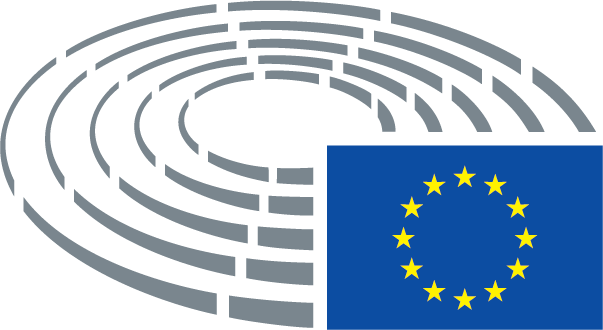 Tekst koji je predložila KomisijaIzmjenauzimajući u obzir sporazum usvojen 12. prosinca 2015. na 21. sastanku Konferencije stranaka UNFCCC-a u Parizu (Pariški sporazum),Tekst koji je predložila KomisijaIzmjenauzimajući u obzir Program Ujedinjenih naroda za održivi razvoj do 2030. i ciljeve održivog razvoja,Tekst koji je predložila KomisijaIzmjenauzimajući u obzir komunikaciju Komisije upućenu Europskom parlamentu, Europskom vijeću, Vijeću, Europskom gospodarskom i socijalnom odboru te Odboru regija „Europski zeleni plan” (COM(2019)640 final),Tekst koji je predložila KomisijaIzmjenauzimajući u obzir Prijedlog uredbe Europskog parlamenta i Vijeća o uspostavljanju okvira za postizanje klimatske neutralnosti i o izmjeni Uredbe (EU) 2018/1999 (Europski propis o klimi),Tekst koji je predložila KomisijaIzmjena(2a)	S obzirom na hitnu potrebu za ambicioznim djelovanjem radi suočavanja s klimatskim promjenama i ekološkim izazovima, ograničenja globalnog zatopljenja na 1,5 °C i sprečavanja masovnog gubitka biološke raznolikosti Komisija je usvojila komunikaciju „Europski zeleni plan”, u kojoj se obvezala pretvoriti Uniju u zdravije i održivije, pravedno, pošteno i prosperitetno društvo bez neto emisija stakleničkih plinova. Predloženim „Europskim propisom o klimi” (COM(2020) 80) u zakonodavstvo se uvrštava cilj iz europskog zelenog plana da europsko gospodarstvo i društvo postanu klimatski neutralni. To podrazumijeva ostvarenje nulte stope neto emisija na razini Unije smanjenjem emisija stakleničkih plinova i zaštitom prirodnog okoliša. Ta preobrazba bit će moguća samo kroz rast istraživanja i inovacija, čime se naglašava potreba za jačanjem povoljnih uvjeta i ulaganja u povećanje europske baze znanja te istraživačkog i inovacijskog kapaciteta, posebno u području zelenih klimatski prihvatljivih tehnologija i inovacija. Tekst koji je predložila KomisijaIzmjena(4)	EIT bi, prije svega putem svojih Zajednica znanja i inovacija („ZZI-ji”), trebao težiti jačanju inovacijskih ekosustava koji se bave globalnim izazovima. Njegov bi cilj prije svega trebao biti doprinos razvoju inovacijskog kapaciteta Unije i država članica s najvišim standardima. U tu svrhu EIT bi trebao olakšati i unaprijediti umrežavanje i suradnju te stvoriti sinergije među različitim inovacijskim zajednicama u Europi.(4)	EIT bi, prije svega putem svojih Zajednica znanja i inovacija („ZZI-ji”), trebao težiti jačanju inovacijskih ekosustava koji se bave globalnim i društvenim izazovima. Njegov bi cilj prije svega trebao biti doprinos razvoju inovacijskog kapaciteta Unije i država članica s najvišim standardima. U tu svrhu EIT bi trebao olakšati i unaprijediti umrežavanje i suradnju te stvoriti sinergije među različitim inovacijskim zajednicama u Europi, čime bi osigurao široku geografsku pokrivenost u cilju premošćivanja regionalnih razlika, pa i unutar država članica, i sprečavanja inovacijskog jaza.Tekst koji je predložila KomisijaIzmjena(4)	EIT bi, prije svega putem svojih Zajednica znanja i inovacija („ZZI-ji”), trebao težiti jačanju inovacijskih ekosustava koji se bave globalnim izazovima. Njegov bi cilj prije svega trebao biti doprinos razvoju inovacijskog kapaciteta Unije i država članica s najvišim standardima. U tu svrhu EIT bi trebao olakšati i unaprijediti umrežavanje i suradnju te stvoriti sinergije među različitim inovacijskim zajednicama u Europi.(4)	EIT bi, prije svega putem svojih Zajednica znanja i inovacija („ZZI-ji”), trebao težiti jačanju inovacijskih ekosustava koji se bave globalnim izazovima, uključujući neočekivanu krizu koja utječe na inovacijski trokut. Njegov bi cilj prije svega trebao biti doprinos razvoju inovacijskog kapaciteta Unije i država članica s najvišim standardima. U tu svrhu EIT bi trebao olakšati i unaprijediti umrežavanje i suradnju te stvoriti sinergije među različitim inovacijskim zajednicama u Europi, a istovremeno zadržati izvrsnost kao prvobitni kriterij.Tekst koji je predložila KomisijaIzmjena(4)	EIT bi, prije svega putem svojih Zajednica znanja i inovacija („ZZI-ji”), trebao težiti jačanju inovacijskih ekosustava koji se bave globalnim izazovima. Njegov bi cilj prije svega trebao biti doprinos razvoju inovacijskog kapaciteta Unije i država članica s najvišim standardima. U tu svrhu EIT bi trebao olakšati i unaprijediti umrežavanje i suradnju te stvoriti sinergije među različitim inovacijskim zajednicama u Europi.(4)	EIT bi, prije svega putem svojih Zajednica znanja i inovacija („ZZI-ji”), trebao težiti jačanju inovacijskih ekosustava koji se bave globalnim društvenim izazovima, osobito ciljevima održivog razvoja i smanjenjem emisija stakleničkih plinova u skladu s Pariškim sporazumom na nultu neto razinu najkasnije do 2040. Njegov bi cilj prije svega trebao biti doprinos razvoju inovacijskog kapaciteta Unije i država članica s najvišim standardima. U tu svrhu EIT bi trebao olakšati i unaprijediti umrežavanje i suradnju te stvoriti sinergije među različitim inovacijskim zajednicama u Europi.Tekst koji je predložila KomisijaIzmjena(4)	EIT bi, prije svega putem svojih Zajednica znanja i inovacija („ZZI-ji”), trebao težiti jačanju inovacijskih ekosustava koji se bave globalnim izazovima. Njegov bi cilj prije svega trebao biti doprinos razvoju inovacijskog kapaciteta Unije i država članica s najvišim standardima. U tu svrhu EIT bi trebao olakšati i unaprijediti umrežavanje i suradnju te stvoriti sinergije među različitim inovacijskim zajednicama u Europi.(4)	EIT bi, prije svega putem svojih Zajednica znanja i inovacija („ZZI-ji”), trebao težiti jačanju inovacijskih ekosustava koji se bave globalnim izazovima. Njegov bi cilj prije svega trebao biti doprinos razvoju talenata, poduzetničkog i inovacijskog kapaciteta Unije i država članica, kao i unapređenje položaja Unije u svjetskom inovacijskom okruženju. U tu svrhu EIT bi trebao olakšati i unaprijediti umrežavanje i suradnju te stvoriti sinergije među različitim inovacijskim zajednicama u Europi.Tekst koji je predložila KomisijaIzmjena(4a)	Nestabilna situacija povezana sa širenjem bolesti COVID-19 imala je ogroman utjecaj na gospodarstvo i stoga je važno utvrditi učinke koji predstavljaju izazov za sveučilišta, istraživače, poduzeća i druge dionike kako bi se zaštitio trokut znanja i ponovno izgradilo povjerenje među svim dionicima. U tim okolnostima EIT treba pripremiti dvogodišnji krizni program u kojem će prioriteti biti formulirani kao odgovor na potrebe svakog pojedinog ZZI-ja za prevladavanje krize uzrokovane COVID-om 19 i za prilagodbu razdoblju nakon krize.Tekst koji je predložila KomisijaIzmjena(5)	Strateška  prioritetna područja i financijske potrebe za EIT u razdoblju od sedam godina  , koje obuhvaća odgovarajući višegodišnji financijski okvir („VFO”),  trebali bi se utvrditi u  Strateškom inovacijskom programu ( „SIP”).  SIP-om bi se trebala osigurati usklađenost s okvirnim programom Unije za potporu istraživanjima i inovacijama te poticati sinergije s drugim relevantnim programima Unije u okviru VFO-a, kao i s drugim inicijativama, politikama i instrumentima Unije, posebno onima kojima se podupiru obrazovanje i regionalni razvoj. S obzirom na važnost SIP-a za inovacijsku politiku   Unije  i posljedično političko značenje njegova socioekonomskog utjecaja na   Uniju , SIP bi trebali usvojiti Europski parlament i Vijeće na temelju prijedloga Komisije   u skladu s doprinosom   koji dostavi EIT.(5)	Dugoročna strategija, ciljevi i financijske potrebe EIT-a u razdoblju od 2020. do 2027., koje obuhvaća sljedeći višegodišnji financijski okvir („VFO”), trebali bi se utvrditi u Strateškom inovacijskom programu („SIP”). SIP bi trebao definirati glavne aktivnosti EIT-a, željene rezultate, očekivani socioekonomski učinak, uključujući učinak na smanjenje emisija stakleničkih plinova na nultu neto stopu najkasnije do 2040. i na ostvarenje UN-ovih ciljeva održivog razvoja. Njime bi se trebala osigurati usklađenost s okvirnim programom Unije za istraživanja i inovacije te poticati sinergije s drugim relevantnim programima Unije u okviru VFO-a, kao i s drugim inicijativama, politikama, prihvaćenim obvezama i instrumentima Unije, posebno onima kojima se podupiru obrazovanje i regionalni razvoj. S obzirom na važnost SIP-a za inovacijsku politiku Unije i posljedično političko značenje njegova socioekonomskog i socioekološkog utjecaja na Uniju , SIP bi trebali usvojiti Europski parlament i Vijeće na temelju prijedloga Komisije u skladu s doprinosom koji dostavi EIT.Tekst koji je predložila KomisijaIzmjena(5)	Strateška  prioritetna područja i financijske potrebe za EIT u razdoblju od sedam godina  , koje obuhvaća odgovarajući višegodišnji financijski okvir („VFO”),  trebali bi se utvrditi u  Strateškom inovacijskom programu ( „SIP”).  SIP-om bi se trebala osigurati usklađenost s okvirnim programom Unije za potporu istraživanjima i inovacijama te poticati sinergije s drugim relevantnim programima Unije u okviru VFO-a, kao i s drugim inicijativama, politikama i instrumentima Unije, posebno onima kojima se podupiru obrazovanje i regionalni razvoj. S obzirom na važnost SIP-a za inovacijsku politiku   Unije  i posljedično političko značenje njegova socioekonomskog utjecaja na   Uniju , SIP bi trebali usvojiti Europski parlament i Vijeće na temelju prijedloga Komisije   u skladu s doprinosom   koji dostavi EIT.(5)	Strateška prioritetna područja i financijske potrebe za EIT u razdoblju od sedam godina, koje obuhvaća odgovarajući višegodišnji financijski okvir („VFO”), trebali bi se utvrditi u Strateškom inovacijskom programu („SIP”), dok bi prve dvije godine trebale biti posvećene kriznom programu kao odgovoru na krizu uzrokovanu COVID-om 19. SIP-om bi se trebala osigurati usklađenost s programom Obzor Europa, konkretno sa strateškim planovima za istraživanje i inovacije, te poticati sinergije s drugim relevantnim programima Unije u okviru VFO-a, kao i s drugim inicijativama, politikama i instrumentima Unije, posebno onima kojima se podupiru obrazovanje i regionalni razvoj. S obzirom na važnost SIP-a za inovacijsku politiku Unije i posljedično političko značenje njegova socioekonomskog utjecaja na Uniju, SIP bi trebali usvojiti Europski parlament i Vijeće na temelju prijedloga Komisije u skladu s doprinosom koji dostavi EIT.Tekst koji je predložila KomisijaIzmjena(5)	Strateška  prioritetna područja i financijske potrebe za EIT u razdoblju od sedam godina  , koje obuhvaća odgovarajući višegodišnji financijski okvir („VFO”),  trebali bi se utvrditi u  Strateškom inovacijskom programu ( „SIP”).  SIP-om bi se trebala osigurati usklađenost s okvirnim programom Unije za potporu istraživanjima i inovacijama te poticati sinergije s drugim relevantnim programima Unije u okviru VFO-a, kao i s drugim inicijativama, politikama i instrumentima Unije, posebno onima kojima se podupiru obrazovanje i regionalni razvoj. S obzirom na važnost SIP-a za inovacijsku politiku   Unije  i posljedično političko značenje njegova socioekonomskog utjecaja na   Uniju , SIP bi trebali usvojiti Europski parlament i Vijeće na temelju prijedloga Komisije   u skladu s doprinosom   koji dostavi EIT.(5)	Strateška prioritetna područja i financijske potrebe za EIT u razdoblju od sedam godina, koje obuhvaća odgovarajući višegodišnji financijski okvir („VFO”), trebali bi se utvrditi u Strateškom inovacijskom programu („SIP”). SIP-om bi se trebala osigurati usklađenost s Obzorom Europa – Okvirnim programom za istraživanja i inovacije („Obzor Europa”) te poticati sinergije s drugim relevantnim programima Unije u okviru VFO-a, kao i s drugim inicijativama, politikama i instrumentima Unije, posebno onima kojima se podupiru obrazovanje i regionalni razvoj. S obzirom na važnost SIP-a za inovacijsku politiku Unije i posljedično političko značenje njegova socioekonomskog utjecaja na Uniju, SIP bi trebali usvojiti Europski parlament i Vijeće na temelju prijedloga Komisije u skladu s doprinosom koji dostavi EIT.Tekst koji je predložila KomisijaIzmjena(5)	Strateška  prioritetna područja i financijske potrebe za EIT u razdoblju od sedam godina  , koje obuhvaća odgovarajući višegodišnji financijski okvir („VFO”),  trebali bi se utvrditi u  Strateškom inovacijskom programu ( „SIP”).  SIP-om bi se trebala osigurati usklađenost s okvirnim programom Unije za potporu istraživanjima i inovacijama te poticati sinergije s drugim relevantnim programima Unije u okviru VFO-a, kao i s drugim inicijativama, politikama i instrumentima Unije, posebno onima kojima se podupiru obrazovanje i regionalni razvoj. S obzirom na važnost SIP-a za inovacijsku politiku   Unije  i posljedično političko značenje njegova socioekonomskog utjecaja na   Uniju , SIP bi trebali usvojiti Europski parlament i Vijeće na temelju prijedloga Komisije   u skladu s doprinosom   koji dostavi EIT.(5)	Strateška prioritetna područja i financijske potrebe za EIT u razdoblju od sedam godina, koje obuhvaća odgovarajući višegodišnji financijski okvir („VFO”), trebali bi se utvrditi u Strateškom inovacijskom programu („SIP”). SIP-om bi se trebala osigurati usklađenost s Obzorom Europa – Okvirnim programom za istraživanja i inovacije kojim se podupiru istraživanja i inovacije te poticati sinergije s drugim relevantnim programima Unije u okviru VFO-a, kao i s drugim inicijativama, politikama i instrumentima Unije, posebno onima kojima se podupiru obrazovanje i regionalni razvoj. S obzirom na važnost SIP-a za inovacijsku politiku Unije i posljedično političko značenje njegova socioekonomskog utjecaja, SIP bi trebali usvojiti Europski parlament i Vijeće na temelju prijedloga Komisije u skladu s doprinosom koji dostavi EIT.Tekst koji je predložila KomisijaIzmjena(5a)	Kriza koja je nastala izbijanjem bolesti COVID-19 prouzročila je masovne i disruptivne učinke u zdravstvenim i gospodarskim sustavima država članica, izazvavši društvene poremećaje. Tim učincima trebat će se zajedno baviti sve institucije, tijela, uredi i agencije Unije, a EIT bi trebao doprinijeti inovacijskim naporima potrebnima da bi se dosljedno odgovorilo na krizu i doprinijelo europskom planu oporavka, a time i dugoročnom oporavku naših društava i gospodarstava na temelju europskog zelenog plana i otpornosti. Nadalje, EIT i njegovi ZZI-ji trebali bi ojačati svoje djelovanje kako bi podržali i povećali otpornost mikropoduzeća, malih i srednjih poduzeća, novoosnovanih poduzeća, kao i studenata, istraživača, poduzetnika i zaposlenika te kako bi održali živost svojih dinamičnih inovacijskih ekosustava.Tekst koji je predložila KomisijaIzmjena(5a)	Kriza koja je nastala izbijanjem bolesti COVID-19 ima masovne i disruptivne učinke na zdravstvene i gospodarske sustave država članica, izazvavši društvene poremećaje. Ti učinci zahtijevat će suradnju svih institucija, tijela, ureda i agencija Unije, a EIT bi trebao doprinijeti inovacijskim naporima koji su potrebni za ujednačen odgovor na krizu. Nadalje, EIT i njegovi ZZI-ji trebali bi ojačati svoje djelovanje kako bi podržali i povećali otpornost mikropoduzeća, malih i srednjih poduzeća, novoosnovanih poduzeća, kao i studenata, istraživača, poduzetnika i zaposlenika.Tekst koji je predložila KomisijaIzmjena(5b)	Trebalo bi ubrzati aktualna istraživanja koja se bave učincima krize uzrokovane COVID-om 19. EIT bi trebao povećati učinak tog istraživanja i pomoći u razvoju proizvoda i inovativnih usluga koji proizlaze iz tog istraživanja, brinući da oni dopru do što većeg broja ljudi.Tekst koji je predložila KomisijaIzmjena(5c)	Upravni odbor EIT-a i ZZI-ji moraju pronaći mjere fleksibilnosti i aktivnosti potrebne za pružanje odgovarajuće potpore svojem ekosustavu na temelju trokuta znanja te, prema potrebi, donijeti ad hoc mjere potpore za svoje partnere i korisnike, pa čak i izvan svojih zajednica. Svojim partnerima, korisnicima i studentima moraju pružiti alate i instrumente za prilagodbu decentraliziranijim metodama rada na daljinu, s manje putovanja, više nesigurnosti i trajnim društvenim distanciranjem.Tekst koji je predložila KomisijaIzmjena(6)	U skladu s okvirnim programom Unije za potporu istraživanjima i inovacijama  aktivnosti EIT-a trebale bi se baviti strateškim dugoročnim izazovima za inovacije u Europi, posebno u transdisciplinarnim i/ili interdisciplinarnim područjima, uključujući ona koja su već utvrđena na europskoj razini. Na taj bi način EIT trebao promicati periodični dijalog s civilnim društvom.(6)	U skladu s programom Obzor Europa aktivnosti EIT-a trebale bi se baviti strateškim dugoročnim izazovima za inovacije u Europi, posebno u transdisciplinarnim i/ili interdisciplinarnim područjima, uključujući razvoj netehnoloških rješenja, organizacijskih pristupa, novih poslovnih modela, sistemskih inovacija i inovacija u javnom sektoru, kao nužnu dopunu inovacijskim aktivnostima usmjerenima na tehnologiju. Na taj bi način EIT trebao promicati periodični dijalog s civilnim društvom, među ostalim s istraživačkim i inovacijskim centrima, MSP-ovima, visokoobrazovnim ustanovama i industrijom.Tekst koji je predložila KomisijaIzmjena(6)	U skladu s okvirnim programom Unije za potporu istraživanjima i inovacijama  aktivnosti EIT-a trebale bi se baviti strateškim dugoročnim izazovima za inovacije u Europi, posebno u transdisciplinarnim i/ili interdisciplinarnim područjima, uključujući ona koja su već utvrđena na europskoj razini. Na taj bi način EIT trebao promicati periodični dijalog s civilnim društvom.(6)	U skladu s programom Obzor Europa u okviru aktivnosti EIT-a trebalo bi se baviti strateškim dugoročnim izazovima za inovacije u Europi, posebno u transdisciplinarnim i/ili interdisciplinarnim područjima, uključujući ona koja su već utvrđena na europskoj razini. Na taj bi način EIT trebao promicati periodični dijalog s civilnim društvom, uključujući istraživačke i inovacijske centre, MSP-ove, visokoobrazovne ustanove i industriju.Tekst koji je predložila KomisijaIzmjena(6)	U skladu s okvirnim programom Unije za potporu istraživanjima i inovacijama  aktivnosti EIT-a trebale bi se baviti strateškim dugoročnim izazovima za inovacije u Europi, posebno u transdisciplinarnim i/ili interdisciplinarnim područjima, uključujući ona koja su već utvrđena na europskoj razini. Na taj bi način EIT trebao promicati periodični dijalog s civilnim društvom.(6)	U skladu s programom Obzor Europa u okviru aktivnosti EIT-a trebalo bi se baviti strateškim dugoročnim izazovima za inovacije u Europi, posebno u transdisciplinarnim i/ili interdisciplinarnim područjima, uključujući ona koja su već utvrđena na europskoj razini. Na taj bi način EIT trebao promicati periodični dijalog s civilnim društvom.Tekst koji je predložila KomisijaIzmjena(7)	EIT bi trebao dati prednost prijenosu svojih aktivnosti visokog obrazovanja, istraživanja i inovacija u poslovni kontekst i njihovoj komercijalnoj primjeni, kao i podupiranju stvaranja novoosnovanih i supsidijarnih poduzeća te malih i srednjih poduzeća (MSP-ovi).(7)	EIT bi trebao dati prednost prijenosu svojih aktivnosti visokog obrazovanja, istraživanja i inovacija te poduzetničkih aktivnosti u poslovni kontekst i njihovoj komercijalnoj primjeni, kao i podupiranju stvaranja novoosnovanih i supsidijarnih poduzeća te malih i srednjih poduzeća (MSP-ovi).Tekst koji je predložila KomisijaIzmjena(7a)	EIT bi trebao nastojati bliskije surađivati s malim i srednjim poduzećima (MSP-ovima) kako bi se osiguralo njihovo aktivno sudjelovanje u aktivnostima ZZI-ja. Nadalje, javna poduzeća i tijela lokalne vlasti te neprofitne organizacije trebali bi, kad je to primjereno, biti uključeni u ZZI-je.Tekst koji je predložila KomisijaIzmjena(7b)	S obzirom na to da su socijalna poduzeća vrlo inovativne prirode zbog robe ili usluga koje nude, svoje organizacije ili metoda proizvodnje, promicanje aktivnosti socijalnog poduzetništva trebalo bi postati dio aktivnosti EIT-a i njegovih ZZI-jâ.Tekst koji je predložila KomisijaIzmjena(8)	EIT bi prije svega trebao djelovati putem   velikih europskih autonomnih partnerstava  usmjerenih na vrhunske rezultate između  visokih učilišta, istraživačkih organizacija, poduzeća i drugih dionika u obliku održivih i dugoročno samoodrživih strateških mreža u procesu inovacija. Ta bi partnerstva trebao izabrati Upravni odbor EIT-a na temelju transparentnog postupka koji se temelji na izvrsnosti  , u skladu s kriterijima za odabir europskih partnerstava iz okvirnog programa Unije za potporu istraživanjima i inovacijama,  i imenovati ih   ZZI-jima.(8)	EIT bi prije svega trebao djelovati putem velikih europskih autonomnih institucionaliziranih partnerstava usmjerenih na vrhunske rezultate između visokih učilišta, istraživačkih organizacija, poduzeća i drugih dionika u obliku održivih i dugoročno samoodrživih strateških mreža u procesu inovacija. Ta bi partnerstva trebala težiti financijskoj održivosti mobiliziranjem sredstava iz drugih javnih i privatnih izvora te nastojati privući i uključiti što veći krug novih partnera koje odabire Upravni odbor EIT-a na temelju transparentnog postupka koji se temelji na izvrsnosti, u skladu s kriterijima za odabir europskih partnerstava iz programa Obzor Europa za potporu istraživanjima i inovacijama, i imenovati ih ZZI-jima.Tekst koji je predložila KomisijaIzmjena(8)	EIT bi prije svega trebao djelovati putem   velikih europskih autonomnih partnerstava  usmjerenih na vrhunske rezultate između  visokih učilišta, istraživačkih organizacija, poduzeća i drugih dionika u obliku održivih i dugoročno samoodrživih strateških mreža u procesu inovacija. Ta bi partnerstva trebao izabrati Upravni odbor EIT-a na temelju transparentnog postupka koji se temelji na izvrsnosti  , u skladu s kriterijima za odabir europskih partnerstava iz okvirnog programa Unije za potporu istraživanjima i inovacijama,  i imenovati ih   ZZI-jima.(8)	EIT bi prije svega trebao djelovati putem velikih europskih autonomnih partnerstava usmjerenih na vrhunske rezultate između visokih učilišta, istraživačkih organizacija, poduzeća i drugih dionika u obliku održivih i dugoročno samoodrživih strateških mreža u procesu inovacija. Cilj tih partnerstava trebao bi biti financijska održivost koju bi ostvarili privlačenjem dodatnih privatnih i javnih ulaganja te privlačenje i uključivanje najšireg mogućeg spektra novih partnera. Njih bi trebao izabrati Upravni odbor EIT-a na temelju transparentnog postupka koji se temelji na izvrsnosti, u skladu s kriterijima za odabir europskih partnerstava iz okvirnog programa Unije za istraživanja i inovacije te u skladu s ovom Uredbom, i imenovati ih ZZI-jima.Tekst koji je predložila KomisijaIzmjena(8)	EIT bi prije svega trebao djelovati putem   velikih europskih autonomnih partnerstava  usmjerenih na vrhunske rezultate između  visokih učilišta, istraživačkih organizacija, poduzeća i drugih dionika u obliku održivih i dugoročno samoodrživih strateških mreža u procesu inovacija. Ta bi partnerstva trebao izabrati Upravni odbor EIT-a na temelju transparentnog postupka koji se temelji na izvrsnosti  , u skladu s kriterijima za odabir europskih partnerstava iz okvirnog programa Unije za potporu istraživanjima i inovacijama,  i imenovati ih   ZZI-jima.(8)	EIT bi prije svega trebao djelovati putem velikih europskih autonomnih partnerstava usmjerenih na vrhunske rezultate između visokih učilišta, istraživačkih organizacija, poduzeća i drugih dionika u obliku održivih i dugoročno samoodrživih strateških mreža u procesu inovacija. Ta bi partnerstva trebao izabrati Upravni odbor EIT-a na temelju transparentnog postupka koji se temelji na izvrsnosti, u skladu s kriterijima za odabir europskih partnerstava iz programa Obzor Europa, i imenovati ih ZZI-jima.Tekst koji je predložila KomisijaIzmjena(8a)	Kako bi se doprinijelo rješavanju novih i budućih globalnih društvenih izazova, EIT bi trebao osnovati nove ZZI-je prema prioritetima tek nakon što procijeni njihovu usklađenost s ciljevima održivog razvoja i ciljem klimatske neutralnosti, kao i njihovu važnost za političke prioritete programa Obzor Europa, njihovu komplementarnost i sinergiju s drugim programima EU-a te njihovu dodanu vrijednost koja bi se ocijenila na temelju modela EIT-a. Odabir i pokretanje novih ZZI-jâ trebali bi se temeljiti na otvorenim, transparentnim i konkurentnim postupcima i njima bi trebalo uzeti u obzir strateško planiranje u okviru Obzora Europa, preispitivanje EIT-a i ZZI-ja u sredini provedbenog razdoblja te proračun dodijeljen EIT-u za odgovarajuće proračunsko razdoblje. U tom procesu i pri upravljanju ZZI-jima EIT bi trebao uzeti u obzir nejednake financijske potrebe ZZI-jâ, odnosno činjenicu da nekima treba više kapitala od ostalih.Tekst koji je predložila KomisijaIzmjena(9)	Uzimajući u obzir posebnost ZZI-jâ, potrebno je predvidjeti posebne minimalne uvjete za njihovo formiranje koji odstupaju od pravila za sudjelovanje u okvirnom programu Unije za potporu istraživanjima i inovacijama i za širenje rezultata. Slično tome, za aktivnosti ZZI-jâ s dodanom vrijednošću mogu biti potrebna posebna pravila o vlasništvu, pravima pristupa, iskorištavanju i širenju rezultata.(9)	Uzimajući u obzir posebnost ZZI-jâ potrebno je predvidjeti posebne minimalne uvjete za njihovo formiranje. Ti uvjeti mogu iznimno odstupati od pravila za sudjelovanje u programu Obzor Europa i za širenje rezultata. Slično tome, za aktivnosti ZZI-jâ s dodanom vrijednošću može biti potrebno odstupanje od tih posebnih pravila o vlasništvu, pravima pristupa, iskorištavanju i širenju rezultata, ali bi ono trebalo podlijegati delegiranim aktima kojima se traži da se takvo odstupanje odobri samo ako je apsolutno nužno i valjano obrazloženo. Kad je to moguće, trebalo bi predvidjeti zadržavanje postojećih potrebnih odstupanja.Tekst koji je predložila KomisijaIzmjena(9)	Uzimajući u obzir posebnost ZZI-jâ, potrebno je predvidjeti posebne minimalne uvjete za njihovo formiranje koji odstupaju od pravila za sudjelovanje u okvirnom programu Unije za potporu istraživanjima i inovacijama i za širenje rezultata. Slično tome, za aktivnosti ZZI-jâ s dodanom vrijednošću mogu biti potrebna posebna pravila o vlasništvu, pravima pristupa, iskorištavanju i širenju rezultata.(9)	Uzimajući u obzir posebnost ZZI-jâ potrebno je predvidjeti posebne minimalne uvjete za njihovo formiranje. Ti uvjeti mogu u iznimnim situacijama odstupati od pravila za sudjelovanje u okvirnom programu Obzor Europa kojim se podupiru istraživanja i inovacije te pravila za širenje rezultata. Slično tome, za aktivnosti ZZI-jâ s dodanom vrijednošću mogu biti potrebna posebna pravila o vlasništvu, pravima pristupa, iskorištavanju i širenju rezultata.Tekst koji je predložila KomisijaIzmjena(9)	Uzimajući u obzir posebnost ZZI-jâ, potrebno je predvidjeti posebne minimalne uvjete za njihovo formiranje koji odstupaju od pravila za sudjelovanje u okvirnom programu Unije za potporu istraživanjima i inovacijama i za širenje rezultata. Slično tome, za aktivnosti ZZI-jâ s dodanom vrijednošću mogu biti potrebna posebna pravila o vlasništvu, pravima pristupa, iskorištavanju i širenju rezultata.(9)	Uzimajući u obzir posebnost ZZI-jâ, potrebno je predvidjeti posebne minimalne uvjete za njihovo formiranje koji odstupaju od pravila za sudjelovanje u programu Obzor Europa i za širenje rezultata. Slično tome, za aktivnosti ZZI-jâ s dodanom vrijednošću mogu biti potrebna posebna pravila o vlasništvu, pravima pristupa, iskorištavanju i širenju rezultata.Tekst koji je predložila KomisijaIzmjena(9)	Uzimajući u obzir posebnost ZZI-jâ, potrebno je predvidjeti posebne minimalne uvjete za njihovo formiranje koji odstupaju od pravila za sudjelovanje u okvirnom programu Unije za potporu istraživanjima i inovacijama i za širenje rezultata. Slično tome, za aktivnosti ZZI-jâ s dodanom vrijednošću mogu biti potrebna posebna pravila o vlasništvu, pravima pristupa, iskorištavanju i širenju rezultata.(9)	Uzimajući u obzir posebnost ZZI-jâ potrebno je predvidjeti posebne minimalne uvjete za njihovo formiranje. Ti uvjeti mogu odstupati od pravila za sudjelovanje u programu Obzor Europa i za širenje rezultata. Slično tome, za aktivnosti ZZI-jâ s dodanom vrijednošću potrebno je odstupanje od tih posebnih pravila o vlasništvu, pravima pristupa, iskorištavanju i širenju rezultata.Tekst koji je predložila KomisijaIzmjena(10)	Upravni bi odbor također trebao upravljati aktivnostima EIT-a  i koordinirati izvješćivanje, praćenje i evaluaciju   aktivnosti ZZI-jâ  u skladu s odredbama okvirnog programa Unije za potporu istraživanjima i inovacijama  . Pri odabiru članova Upravnog odbora trebalo bi postići ravnotežu iskustva iz poslovnog svijeta i svijeta visokog obrazovanja i/ili istraživanja te iz sektora inovacija.(10)	Upravni bi odbor također trebao upravljati aktivnostima EIT-a i koordinirati izvješćivanje, praćenje i evaluaciju aktivnosti ZZI-jâ u skladu s odredbama okvirnog programa Unije za potporu istraživanjima i inovacijama. Pri odabiru članova Upravnog odbora trebalo bi postići ravnotežu iskustva iz poslovnog svijeta i svijeta visokog obrazovanja i/ili istraživanja te iz sektora inovacija. Vodeći računa o izvrsnosti kao vodećem načelu, sastavom Upravnog odbora EIT-a također bi trebalo osigurati geografsku i rodnu ravnotežu.Tekst koji je predložila KomisijaIzmjena(10)	Upravni bi odbor također trebao upravljati aktivnostima EIT-a  i koordinirati izvješćivanje, praćenje i evaluaciju   aktivnosti ZZI-jâ  u skladu s odredbama okvirnog programa Unije za potporu istraživanjima i inovacijama  . Pri odabiru članova Upravnog odbora trebalo bi postići ravnotežu iskustva iz poslovnog svijeta i svijeta visokog obrazovanja i/ili istraživanja te iz sektora inovacija.(10)	Upravni bi odbor također trebao upravljati aktivnostima EIT-a i koordinirati izvješćivanje, praćenje i evaluaciju aktivnosti ZZI-jâ u skladu s odredbama okvirnog programa Unije za potporu istraživanjima i inovacijama. Pri odabiru članova Upravnog odbora trebalo bi postići ravnotežu iskustva iz poslovnog svijeta i svijeta visokog obrazovanja i/ili istraživanja te iz sektora inovacija. Upravni odbor EIT-a u svojem bi sastavu također trebao osigurati geografsku i rodnu ravnotežu.Tekst koji je predložila KomisijaIzmjena(10)	Upravni bi odbor također trebao upravljati aktivnostima EIT-a  i koordinirati izvješćivanje, praćenje i evaluaciju   aktivnosti ZZI-jâ  u skladu s odredbama okvirnog programa Unije za potporu istraživanjima i inovacijama  . Pri odabiru članova Upravnog odbora trebalo bi postići ravnotežu iskustva iz poslovnog svijeta i svijeta visokog obrazovanja i/ili istraživanja te iz sektora inovacija.(10)	Upravni bi odbor također trebao upravljati aktivnostima EIT-a i koordinirati izvješćivanje, praćenje i aktivnosti ZZI-jâ u skladu s odredbama programa Obzor Europa. Upravni odbor EIT-a također bi trebao savjetovati EIT o tome kako smanjiti administrativno opterećenje ZZI-jâ. Pri odabiru članova Upravnog odbora trebalo bi postići ravnotežu iskustva iz poslovnog svijeta i svijeta visokog obrazovanja i/ili istraživanja te iz sektora inovacija.Tekst koji je predložila KomisijaIzmjena(10)	Upravni bi odbor također trebao upravljati aktivnostima EIT-a  i koordinirati izvješćivanje, praćenje i evaluaciju   aktivnosti ZZI-jâ  u skladu s odredbama okvirnog programa Unije za potporu istraživanjima i inovacijama  . Pri odabiru članova Upravnog odbora trebalo bi postići ravnotežu iskustva iz poslovnog svijeta i svijeta visokog obrazovanja i/ili istraživanja te iz sektora inovacija.(10)	Upravni bi odbor također trebao upravljati aktivnostima EIT-a i koordinirati izvješćivanje, praćenje i evaluaciju aktivnosti ZZI-jâ u skladu s odredbama programa Obzor Europa. Pri odabiru članova Upravnog odbora trebalo bi postići ravnotežu iskustva iz poslovnog svijeta i svijeta visokog obrazovanja i/ili istraživanja te iz sektora inovacija.Tekst koji je predložila KomisijaIzmjena(11)	Kako bi   povećali  konkurentnost i  međunarodnu atraktivnost europskoga gospodarstva i njegova inovacijskog kapaciteta , EIT i ZZI-ji trebali bi moći privući partnerske organizacije, istraživače i studente iz cijeloga svijeta, uključujući i poticanjem njihove mobilnosti,   te surađivati  s organizacijama iz trećih zemalja.(11)	Kako bi povećali konkurentnost i međunarodnu atraktivnost europskoga gospodarstva i njegova inovacijskog i poduzetničkog kapaciteta, EIT i ZZI-ji trebali bi moći privući partnerske organizacije, istraživače i studente iz cijeloga svijeta, uključujući i poticanjem njihove mobilnosti, te surađivati s organizacijama iz trećih zemalja, a istovremeno osigurati rodno uravnotežen pristup.Tekst koji je predložila KomisijaIzmjena(12)	Odnosi između EIT-a i ZZI-jâ trebali bi se temeljiti na    okvirnim sporazumima o partnerstvu i sporazumima o dodjeli bespovratnih sredstava  , koji će utvrđivati prava i obveze ZZI-jâ, osigurati odgovarajuću razinu koordinacije i odrediti mehanizam za praćenje i evaluaciju aktivnosti i rezultata ZZI-jâ.  Okvirnim sporazumom o partnerstvu trebao bi se osigurati kontinuitet financijskog doprinosa EIT-a ZZI-ju i nakon odgovarajućeg VFO-a.  Odstupajući od Uredbe (EU, Euratom) 2018/1046 Europskog parlamenta i Vijeća12(„Financijska uredba”), EIT bi trebao moći sklopiti takav okvirni sporazum o partnerstvu za početno razdoblje od sedam godina te ga nakon tog razdoblja produljiti za još najviše sedam godina.(12)	Odnosi između EIT-a i ZZI-jâ trebali bi se temeljiti na okvirnim sporazumima o partnerstvu i sporazumima o dodjeli bespovratnih sredstava, koji će utvrđivati prava i obveze ZZI-jâ, osigurati odgovarajuću razinu koordinacije i odrediti mehanizam za praćenje i evaluaciju aktivnosti i rezultata ZZI-jâ. Okvirnim sporazumom o partnerstvu trebao bi se osigurati kontinuitet financijskog doprinosa EIT-a ZZI-ju i nakon odgovarajućeg VFO-a. Odstupajući od Uredbe (EU, Euratom) 2018/1046 Europskog parlamenta i Vijeća12 („Financijska uredba”), EIT bi trebao moći sklopiti takav okvirni sporazum o partnerstvu za početno razdoblje od sedam godina pod uvjetom da ga podvrgne preispitivanju u sredini programskog razdoblja do kraja četvrte godine uzimajući u obzir, između ostalog, koliko je ZZI postigao svoje zadane ciljeve, ključne etape, njegov učinak, napredak prema financijskoj održivosti te doprinos klimatskoj neutralnosti i ciljevima održivog razvoja. Na temelju pozitivne konačne evaluacije prije isteka početnog sedmogodišnjeg razdoblja, EIT može produljiti okvirni sporazum o partnerstvu za još najviše sedam godina. U slučaju produljenja početnog sedmogodišnjeg sporazuma ZZI se podvrgava još jednom preispitivanju u sredini programskog razdoblja prema istim kriterijima i metodologijama na temelju kojih se odlučuje o nastavku ZZI-ja.__________________________________12 Uredba (EU, Euratom) 2018/1046 Europskog parlamenta i Vijeća od 18. srpnja 2018. o financijskim pravilima koja se primjenjuju na opći proračun Unije, o izmjeni uredaba (EU) br. 1296/2013, (EU) br. 1301/2013, (EU) br. 1303/2013, (EU) br. 1304/2013, (EU) br. 1309/2013, (EU) br. 1316/2013, (EU) br. 223/2014, (EU) br. 283/2014 i Odluke br. 541/2014/EU te o stavljanju izvan snage Uredbe (EU, Euratom) br. 966/2012 (SL L 193, 30.7.2018., str. 1.).12 Uredba (EU, Euratom) 2018/1046 Europskog parlamenta i Vijeća od 18. srpnja 2018. o financijskim pravilima koja se primjenjuju na opći proračun Unije, o izmjeni uredaba (EU) br. 1296/2013, (EU) br. 1301/2013, (EU) br. 1303/2013, (EU) br. 1304/2013, (EU) br. 1309/2013, (EU) br. 1316/2013, (EU) br. 223/2014, (EU) br. 283/2014 i Odluke br. 541/2014/EU te o stavljanju izvan snage Uredbe (EU, Euratom) br. 966/2012 (SL L 193, 30.7.2018., str. 1.).Tekst koji je predložila KomisijaIzmjena(12)	Odnosi između EIT-a i ZZI-jâ trebali bi se temeljiti na    okvirnim sporazumima o partnerstvu i sporazumima o dodjeli bespovratnih sredstava  , koji će utvrđivati prava i obveze ZZI-jâ, osigurati odgovarajuću razinu koordinacije i odrediti mehanizam za praćenje i evaluaciju aktivnosti i rezultata ZZI-jâ.  Okvirnim sporazumom o partnerstvu trebao bi se osigurati kontinuitet financijskog doprinosa EIT-a ZZI-ju i nakon odgovarajućeg VFO-a.  Odstupajući od Uredbe (EU, Euratom) 2018/1046 Europskog parlamenta i Vijeća12(„Financijska uredba”), EIT bi trebao moći sklopiti takav okvirni sporazum o partnerstvu za početno razdoblje od sedam godina te ga nakon tog razdoblja produljiti za još najviše sedam godina.(12)	Odnosi između EIT-a i ZZI-jâ trebali bi se temeljiti na okvirnim sporazumima o partnerstvu i sporazumima o dodjeli bespovratnih sredstava, koji će utvrđivati prava i obveze ZZI-jâ, osigurati odgovarajuću razinu koordinacije i odrediti mehanizam za praćenje i evaluaciju aktivnosti i rezultata ZZI-jâ. Okvirnim sporazumom o partnerstvu trebao bi se osigurati kontinuitet financijskog doprinosa EIT-a ZZI-ju i nakon odgovarajućeg VFO-a. Odstupajući od Uredbe (EU, Euratom) 2018/1046 Europskog parlamenta i Vijeća12 („Financijska uredba”), EIT bi trebao moći sklopiti takav okvirni sporazum o partnerstvu za početno razdoblje od sedam godina te ga nakon tog razdoblja produljiti za još najviše sedam godina. Produljenje će ovisiti o evaluaciji EIT-a koja se provodi do četvrte godine prvog razdoblja i kojom se ocjenjuje pozitivan napredak ZZI-ja u smislu ostvarenja njegovih ciljeva i ključnih etapa. Nakon pozitivne ocjene EIT bi trebao moći produljiti taj okvirni sporazum o partnerstvu za dodatno razdoblje od najviše sedam godina.__________________________________12 Uredba (EU, Euratom) 2018/1046 Europskog parlamenta i Vijeća od 18. srpnja 2018. o financijskim pravilima koja se primjenjuju na opći proračun Unije, o izmjeni uredaba (EU) br. 1296/2013, (EU) br. 1301/2013, (EU) br. 1303/2013, (EU) br. 1304/2013, (EU) br. 1309/2013, (EU) br. 1316/2013, (EU) br. 223/2014, (EU) br. 283/2014 i Odluke br. 541/2014/EU te o stavljanju izvan snage Uredbe (EU, Euratom) br. 966/2012 (SL L 193, 30.7.2018., str. 1.).12 Uredba (EU, Euratom) 2018/1046 Europskog parlamenta i Vijeća od 18. srpnja 2018. o financijskim pravilima koja se primjenjuju na opći proračun Unije, o izmjeni uredaba (EU) br. 1296/2013, (EU) br. 1301/2013, (EU) br. 1303/2013, (EU) br. 1304/2013, (EU) br. 1309/2013, (EU) br. 1316/2013, (EU) br. 223/2014, (EU) br. 283/2014 i Odluke br. 541/2014/EU te o stavljanju izvan snage Uredbe (EU, Euratom) br. 966/2012 (SL L 193, 30.7.2018., str. 1.).Tekst koji je predložila KomisijaIzmjena(12a)	Ovisno o ishodu konačnog preispitivanja prije isteka četrnaeste godine okvirnog sporazuma o partnerstvu, EIT može sklopiti memorandum o suradnji sa ZZI-jem radi nastavka suradnje sa ZZI-jima nakon isteka okvirnog sporazuma o partnerstvu ili, u iznimnim propisno opravdanim okolnostima, može odlučiti produljiti sporazum o partnerstvu sa ZZI-jem. Takvo produljenje trebalo bi podlijegati pozitivnoj dubinskoj ocjeni učinkovitosti ZZI-jâ koju provode neovisni vanjski stručnjaci i biti uvjetovano dovoljnim stupnjem učinka i financijske održivosti. Produljenje bi trebalo biti ograničeno u pogledu vremena, proračuna i opsega na one aktivnosti ZZI-ja koje još ne mogu biti financijski održive, ali su i dalje ključne za ispunjavanje njegovih zadaća, aktivnosti i sposobnosti da odgovori na goruće društvene izazove.Tekst koji je predložila KomisijaIzmjena(13)	Potrebno je podržati visoko obrazovanje kao sastavnu, ali često odsutnu komponentu sveobuhvatne inovacijske strategije.  Okvirni sporazumi o partnerstvu ili sporazumi o dodjeli bespovratnih sredstava   između EIT-a i ZZI-jâ trebaju osigurati da akademske stupnjeve i diplome koji se dodjeljuju putem ZZI-jâ dodijele uključena visoka učilišta, koja treba potaknuti da ih označuju kao akademske stupnjeve i diplome EIT-a.  Uz to, EIT bi trebao poboljšati i proširiti opseg akademskih stupnjeva i diploma s oznakom EIT-a kako bi se povećalo njihovo priznavanje izvan Zajednice EIT-a.   Kroz svoje aktivnosti i rad EIT bi trebao pomoći u promicanju mobilnosti  studenata, istraživača i osoblja  . Sve te aktivnosti trebalo bi provoditi ne dovodeći u pitanje Direktivu 2005/36/EZ Europskog parlamenta i Vijeća13.(13)	Potrebno je podržati visoko obrazovanje kao sastavnu, ali često odsutnu komponentu sveobuhvatne inovacijske strategije. Međutim, EIT bi trebao postupno ukinuti svoje zasebne obrazovne programe s oznakom EIT-a i usredotočiti se na osposobljavanje i obrazovanje u okviru trokuta znanja._________________13 Direktiva 2005/36/EZ Europskog parlamenta i Vijeća od 7. rujna 2005. o priznavanju stručnih kvalifikacija ( SL L 255, 30.9.2005., str. 22. ) . Direktiva kako je zadnje izmijenjena Uredbom Komisije (EZ) br. 1430/2007 (SL L 320, 6.12.2007., str. 3.).Tekst koji je predložila KomisijaIzmjena(13)	Potrebno je podržati visoko obrazovanje kao sastavnu, ali često odsutnu komponentu sveobuhvatne inovacijske strategije.  Okvirni sporazumi o partnerstvu ili sporazumi o dodjeli bespovratnih sredstava   između EIT-a i ZZI-jâ trebaju osigurati da akademske stupnjeve i diplome koji se dodjeljuju putem ZZI-jâ dodijele uključena visoka učilišta, koja treba potaknuti da ih označuju kao akademske stupnjeve i diplome EIT-a.  Uz to, EIT bi trebao poboljšati i proširiti opseg akademskih stupnjeva i diploma s oznakom EIT-a kako bi se povećalo njihovo priznavanje izvan Zajednice EIT-a.   Kroz svoje aktivnosti i rad EIT bi trebao pomoći u promicanju mobilnosti  studenata, istraživača i osoblja  . Sve te aktivnosti trebalo bi provoditi ne dovodeći u pitanje Direktivu 2005/36/EZ Europskog parlamenta i Vijeća13.(13)	Potrebno je podržati visoko obrazovanje kao sastavnu, ali često odsutnu komponentu sveobuhvatne inovacijske strategije. Okvirni sporazumi o partnerstvu ili sporazumi o dodjeli bespovratnih sredstava između EIT-a i ZZI-jâ trebaju osigurati da akademske stupnjeve i diplome koji se dodjeljuju putem ZZI-jâ dodijele uključena visoka učilišta, koja treba potaknuti da ih označuju kao akademske stupnjeve i diplome EIT-a. Usto, EIT bi trebao poboljšati i proširiti opseg akademskih stupnjeva i diploma s oznakom EIT-a na aktivnosti cjeloživotnog učenja, strukovnog osposobljavanja te programe stjecanja vještina, prekvalifikacije i usavršavanja kako bi se povećalo njihovo priznavanje izvan Zajednice EIT-a. Kroz svoje aktivnosti i rad EIT bi trebao pomoći u promicanju mobilnosti studenata, istraživača i osoblja. Sve te aktivnosti trebalo bi provoditi ne dovodeći u pitanje Direktivu 2005/36/EZ Europskog parlamenta i Vijeća13.__________________________________13 Direktiva 2005/36/EZ Europskog parlamenta i Vijeća od 7. rujna 2005. o priznavanju stručnih kvalifikacija ( SL L 255, 30.9.2005., str. 22. ) . Direktiva kako je zadnje izmijenjena Uredbom Komisije (EZ) br. 1430/2007 (SL L 320, 6.12.2007., str. 3.).13 Direktiva 2005/36/EZ Europskog parlamenta i Vijeća od 7. rujna 2005. o priznavanju stručnih kvalifikacija (SL L 255, 30.9.2005., str. 22.). Direktiva kako je zadnje izmijenjena Uredbom Komisije (EZ) br. 1430/2007 (SL L 320, 6.12.2007., str. 3.).Tekst koji je predložila KomisijaIzmjena(13)	Potrebno je podržati visoko obrazovanje kao sastavnu, ali često odsutnu komponentu sveobuhvatne inovacijske strategije.  Okvirni sporazumi o partnerstvu ili sporazumi o dodjeli bespovratnih sredstava   između EIT-a i ZZI-jâ trebaju osigurati da akademske stupnjeve i diplome koji se dodjeljuju putem ZZI-jâ dodijele uključena visoka učilišta, koja treba potaknuti da ih označuju kao akademske stupnjeve i diplome EIT-a.  Uz to, EIT bi trebao poboljšati i proširiti opseg akademskih stupnjeva i diploma s oznakom EIT-a kako bi se povećalo njihovo priznavanje izvan Zajednice EIT-a.   Kroz svoje aktivnosti i rad EIT bi trebao pomoći u promicanju mobilnosti  studenata, istraživača i osoblja  . Sve te aktivnosti trebalo bi provoditi ne dovodeći u pitanje Direktivu 2005/36/EZ Europskog parlamenta i Vijeća13.(13)	Potrebno je podržati visoko obrazovanje kao sastavnu, ali često odsutnu komponentu sveobuhvatne inovacijske strategije. Okvirni sporazumi o partnerstvu ili sporazumi o dodjeli bespovratnih sredstava između EIT-a i ZZI-jâ trebaju osigurati da akademske stupnjeve i diplome koji se dodjeljuju putem ZZI-jâ dodijele uključena visoka učilišta, koja ih trebaju označivati kao akademske stupnjeve i diplome EIT-a. Usto, EIT bi trebao poboljšati i proširiti opseg akademskih stupnjeva i diploma s oznakom EIT-a kako bi se povećalo njihovo priznavanje i izvan Zajednice EIT-a. Kroz svoje aktivnosti i rad EIT bi trebao pomoći u promicanju mobilnosti studenata, istraživača i osoblja te pružiti mogućnosti za cjeloživotno učenje, mentorstvo i podučavanje. Sve te aktivnosti trebalo bi provoditi ne dovodeći u pitanje Direktivu 2005/36/EZ Europskog parlamenta i Vijeća13.__________________________________13 Direktiva 2005/36/EZ Europskog parlamenta i Vijeća od 7. rujna 2005. o priznavanju stručnih kvalifikacija ( SL L 255, 30.9.2005., str. 22. ) . Direktiva kako je zadnje izmijenjena Uredbom Komisije (EZ) br. 1430/2007 (SL L 320, 6.12.2007., str. 3.).13 Direktiva 2005/36/EZ Europskog parlamenta i Vijeća od 7. rujna 2005. o priznavanju stručnih kvalifikacija (SL L 255, 30.9.2005., str. 22.). Direktiva kako je zadnje izmijenjena Uredbom Komisije (EZ) br. 1430/2007 (SL L 320, 6.12.2007., str. 3.).Tekst koji je predložila KomisijaIzmjena(14)	Odgovarajuće odredbe trebale bi jamčiti odgovornost i transparentnost EIT-a. Odgovarajuća pravila koja uređuju njegovo  upravljanje i  djelovanje trebala bi se propisati u statutu EIT-a.(14)	Odgovarajuće odredbe trebale bi jamčiti odgovornost, transparentnost i otvorenost EIT-a. Odgovarajuća pravila koja uređuju njegovo upravljanje i djelovanje trebala bi se propisati u statutu EIT-a.Tekst koji je predložila KomisijaIzmjena(16)	Može se očekivati da će industrijski, financijski i uslužni sektor znatno doprinijeti proračunu  ZZI-jâ. ZZI-ji trebaju imati za cilj maksimiziranje udjela doprinosa iz privatnog sektora  i ostvarivanje financijske održivosti  . ZZI-ji i njihove  partnerske organizacije trebali bi objaviti činjenicu da se njihove aktivnosti poduzimaju u kontekstu EIT-a i da primaju financijski doprinos iz općeg proračuna  Unije.(16)	Može se očekivati da će industrijski, financijski i uslužni sektor znatno doprinijeti proračunu ZZI-jâ. ZZI-ji trebaju imati za cilj maksimiziranje udjela doprinosa iz privatnog sektora i od početka aktivno raditi na ostvarenju financijske održivosti. ZZI-ji i njihove partnerske organizacije trebali bi objaviti činjenicu da se njihove aktivnosti poduzimaju u kontekstu EIT-a i da primaju financijski doprinos iz općeg proračuna Unije. Nadalje, transparentnost financiranja trebalo bi povećati stavljanjem informacija o tome koji se projekti financiraju i o alokaciji financiranja javnosti na raspolaganje.Tekst koji je predložila KomisijaIzmjena(16)	Može se očekivati da će industrijski, financijski i uslužni sektor znatno doprinijeti proračunu  ZZI-jâ. ZZI-ji trebaju imati za cilj maksimiziranje udjela doprinosa iz privatnog sektora  i ostvarivanje financijske održivosti  . ZZI-ji i njihove  partnerske organizacije trebali bi objaviti činjenicu da se njihove aktivnosti poduzimaju u kontekstu EIT-a i da primaju financijski doprinos iz općeg proračuna  Unije.(16)	Može se očekivati da će industrijski, financijski i uslužni sektor znatno doprinijeti proračunu ZZI-jâ. ZZI-ji trebaju imati za cilj maksimiziranje udjela doprinosa iz privatnog sektora i drugih javnih izvora te ostvarivanje financijske održivosti radi održavanja ključnih aktivnosti i nakon isteka okvirnog sporazuma o partnerstvu. ZZI-ji i njihove partnerske organizacije trebali bi objaviti činjenicu da se njihove aktivnosti poduzimaju u kontekstu EIT-a i da primaju financijski doprinos iz općeg proračuna Unije.Tekst koji je predložila KomisijaIzmjena(16)	Može se očekivati da će industrijski, financijski i uslužni sektor znatno doprinijeti proračunu  ZZI-jâ. ZZI-ji trebaju imati za cilj maksimiziranje udjela doprinosa iz privatnog sektora  i ostvarivanje financijske održivosti  . ZZI-ji i njihove  partnerske organizacije trebali bi objaviti činjenicu da se njihove aktivnosti poduzimaju u kontekstu EIT-a i da primaju financijski doprinos iz općeg proračuna  Unije.(16)	Može se očekivati da će kriza uzrokovana COVID-om 19 utjecati na financijske doprinose industrijskog, financijskog i uslužnog sektora proračunu ZZI-jâ. Bez obzira na to, ZZI-ji trebaju imati za cilj maksimiziranje udjela doprinosa iz privatnog sektora i ostvarivanje financijske održivosti . ZZI-ji i njihove partnerske organizacije trebali bi objaviti činjenicu da se njihove aktivnosti poduzimaju u kontekstu EIT-a i da primaju financijski doprinos iz općeg proračuna Unije.Tekst koji je predložila KomisijaIzmjena(16a)	Dok bi inovacije i tržištu bliske aktivnosti ZZI-jâ trebale postati financijski održive u što ranijoj fazi, a u svakom slučaju u roku od 15 godina od njihova osnivanja, visoko obrazovanje, osposobljavanje i horizontalno strukturirane aktivnosti ZZI-jâ trebale bi imati mogućnost nastaviti primati financijsku potporu EIT-a pod strogim uvjetima. Zbog toga Upravni odbor EIT-a može, nakon temeljite evaluacije neovisnih stručnjaka, donijeti odluku o mogućem produljenju okvirnog sporazuma o partnerstvu, koji bi trebao biti ograničen u pogledu opsega, vremena i proračuna.Tekst koji je predložila KomisijaIzmjena(17a)	EIT bi trebao osigurati uravnoteženu distribuciju proračuna u narednim godinama i nesmetani prijelaz iz trenutačnog u sljedeće proračunsko razdoblje VFO-a, posebno u pogledu tekućih aktivnosti.Tekst koji je predložila KomisijaIzmjena(19)	EIT bi trebao sastaviti  konsolidirano  godišnje izvješće  o radu , navodeći aktivnosti koje su provedene  i rezultate rada  u prethodnoj kalendarskoj godini   .  EIT bi trebao sastaviti i jedinstveni programski dokument  s opisom planiranih inicijativa  u smislu godišnjeg i višegodišnjeg programiranja  koji bi mu omogućio da odgovori na unutarnje i vanjske razvoje u području znanosti, tehnologije, visokog obrazovanja, inovacija i drugih relevantnih područja.(19)	EIT bi trebao sastaviti konsolidirano godišnje izvješće o radu te u njemu navesti aktivnosti koje su provedene i rezultate rada u prethodnoj kalendarskoj godini. EIT bi trebao sastaviti i jedinstveni programski dokument s opisom planiranih inicijativa u smislu godišnjeg i višegodišnjeg programiranja koji bi mu omogućio da odgovori na unutarnje i vanjske promjene u području znanosti, tehnologije, visokog obrazovanja, istraživanja i inovacija i drugih relevantnih područja. Te bi dokumente trebao dostaviti Europskom parlamentu, Vijeću i Komisiji na znanje.Tekst koji je predložila KomisijaIzmjena(19)	EIT bi trebao sastaviti  konsolidirano  godišnje izvješće  o radu , navodeći aktivnosti koje su provedene  i rezultate rada  u prethodnoj kalendarskoj godini   .  EIT bi trebao sastaviti i jedinstveni programski dokument  s opisom planiranih inicijativa  u smislu godišnjeg i višegodišnjeg programiranja  koji bi mu omogućio da odgovori na unutarnje i vanjske razvoje u području znanosti, tehnologije, visokog obrazovanja, inovacija i drugih relevantnih područja.(19)	EIT bi trebao sastaviti konsolidirano godišnje izvješće o radu te u njemu navesti aktivnosti koje su provedene i rezultate rada u prethodnoj kalendarskoj godini. EIT bi trebao sastaviti i jedinstveni programski dokument s opisom planiranih inicijativa u smislu godišnjeg i višegodišnjeg programiranja koji bi mu omogućio da odgovori na unutarnje i vanjske promjene u području znanosti, tehnologije, visokog obrazovanja, inovacija, društvenih izazova i drugih relevantnih područja. Te bi dokumente trebalo proslijediti Europskom parlamentu da da svoje mišljenje.Tekst koji je predložila KomisijaIzmjena(19)	EIT bi trebao sastaviti  konsolidirano  godišnje izvješće  o radu , navodeći aktivnosti koje su provedene  i rezultate rada  u prethodnoj kalendarskoj godini   .  EIT bi trebao sastaviti i jedinstveni programski dokument  s opisom planiranih inicijativa  u smislu godišnjeg i višegodišnjeg programiranja  koji bi mu omogućio da odgovori na unutarnje i vanjske razvoje u području znanosti, tehnologije, visokog obrazovanja, inovacija i drugih relevantnih područja.(19)	EIT bi trebao sastaviti konsolidirano godišnje izvješće o radu te u njemu navesti aktivnosti koje su provedene i rezultate rada u prethodnoj kalendarskoj godini. EIT bi trebao sastaviti jedinstveni programski dokument s opisom planiranih inicijativa u smislu godišnjeg i višegodišnjeg programiranja koji bi mu omogućio da odgovori na unutarnje i vanjske promjene u području znanosti, tehnologije, visokog obrazovanja, inovacija i drugih relevantnih područja. Taj jedinstveni programski dokument trebao bi se baviti aspektima dvogodišnjeg kriznog programa.Tekst koji je predložila KomisijaIzmjena(19)	EIT bi trebao sastaviti  konsolidirano  godišnje izvješće  o radu , navodeći aktivnosti koje su provedene  i rezultate rada  u prethodnoj kalendarskoj godini   .  EIT bi trebao sastaviti i jedinstveni programski dokument  s opisom planiranih inicijativa  u smislu godišnjeg i višegodišnjeg programiranja  koji bi mu omogućio da odgovori na unutarnje i vanjske razvoje u području znanosti, tehnologije, visokog obrazovanja, inovacija i drugih relevantnih područja.(19)	EIT bi trebao sastaviti konsolidirano godišnje izvješće o radu te u njemu navesti aktivnosti koje su provedene i rezultate rada u prethodnoj kalendarskoj godini. EIT bi trebao sastaviti i jedinstveni programski dokument s opisom planiranih inicijativa u smislu godišnjeg i višegodišnjeg programiranja koji bi mu omogućio da odgovori na unutarnje i vanjske promjene u području znanosti, tehnologije, visokog obrazovanja, inovacija, društvenih izazova i drugih relevantnih područja. Ti dokumenti trebaju biti stavljeni na raspolaganje Europskom parlamentu.Tekst koji je predložila KomisijaIzmjena(20)	Prikladno je da Komisija pokrene neovisne, vanjske   evaluacije  rada EIT-a,  uključujući ZZI-je , osobito s ciljem pripreme SIP-a.  Tim bi se evaluacijama trebalo ispitati kako EIT ispunjava svoju misiju, obuhvatiti sve aktivnosti EIT-a i ZZI-jâ te ocijeniti njihovu relevantnost, djelotvornost, učinkovitost, europsku dodanu vrijednost i koherentnost.  Trebalo bi ih uključiti u Komisijine evaluacije programa predviđene okvirnim programom Unije za potporu istraživanjima i inovacijama.(20)	Prikladno je da Komisija pokrene neovisne, vanjske evaluacije rada EIT-a, uključujući ZZI-je, osobito s ciljem pripreme SIP-a. Tim bi se evaluacijama trebalo ispitati kako EIT ispunjava svoju misiju, obuhvatiti sve aktivnosti EIT-a i ZZI-jâ te ocijeniti njihovu relevantnost, djelotvornost, učinkovitost, europsku dodanu vrijednost, otvorenost, komunikaciju, vidljivost, širenje rezultata i koherentnost. Trebalo bi ih uključiti u Komisijine evaluacije programa predviđene okvirnim programom Unije za potporu istraživanjima i inovacijama.Tekst koji je predložila KomisijaIzmjena(20)	Prikladno je da Komisija pokrene neovisne, vanjske   evaluacije  rada EIT-a,  uključujući ZZI-je , osobito s ciljem pripreme SIP-a.  Tim bi se evaluacijama trebalo ispitati kako EIT ispunjava svoju misiju, obuhvatiti sve aktivnosti EIT-a i ZZI-jâ te ocijeniti njihovu relevantnost, djelotvornost, učinkovitost, europsku dodanu vrijednost i koherentnost.  Trebalo bi ih uključiti u Komisijine evaluacije programa predviđene okvirnim programom Unije za potporu istraživanjima i inovacijama.(20)	Prikladno je da Komisija pokrene neovisne, vanjske evaluacije rada EIT-a, uključujući ZZI-je, osobito s ciljem pripreme SIP-a. Tim bi se evaluacijama trebalo ispitati kako EIT ispunjava svoju misiju, obuhvatiti sve aktivnosti EIT-a i ZZI-jâ te ocijeniti njihovu relevantnost, djelotvornost, učinkovitost, europsku dodanu vrijednost, otvorenost, aktivnosti informiranja i koherentnost. Trebalo bi ih uključiti u Komisijine evaluacije programa predviđene okvirnim programom Unije za potporu istraživanjima i inovacijama.Tekst koji je predložila KomisijaIzmjena(20)	Prikladno je da Komisija pokrene neovisne, vanjske   evaluacije  rada EIT-a,  uključujući ZZI-je , osobito s ciljem pripreme SIP-a.  Tim bi se evaluacijama trebalo ispitati kako EIT ispunjava svoju misiju, obuhvatiti sve aktivnosti EIT-a i ZZI-jâ te ocijeniti njihovu relevantnost, djelotvornost, učinkovitost, europsku dodanu vrijednost i koherentnost.  Trebalo bi ih uključiti u Komisijine evaluacije programa predviđene okvirnim programom Unije za potporu istraživanjima i inovacijama.(20)	Prikladno je da Komisija pokrene neovisne, vanjske evaluacije rada EIT-a, uključujući ZZI-je, osobito s ciljem pripreme SIP-a. Tim bi se evaluacijama trebalo ispitati kako EIT ispunjava svoju misiju, obuhvatiti sve aktivnosti EIT-a i ZZI-jâ te ocijeniti njihovu relevantnost, djelotvornost, učinkovitost, otvorenost, europsku dodanu vrijednost, učinak i koherentnost. Trebalo bi ih uključiti evaluacije programa koje provodi Komisija i koje su predviđene programom Obzor Europa.Tekst koji je predložila KomisijaIzmjena(20a)	EIT bi u okviru svojih aktivnosti trebao poticati inovacije i podupirati integraciju visokog obrazovanja u inovacijski ekosustav, posebno poticanjem poduzetničkog obrazovanja, jačanjem transdisciplinarne suradnje između industrije, visokog obrazovanja i istraživanja te utvrđivanjem budućih vještina za buduće inovatore radi rješavanja globalnih izazova, što obuhvaća napredne digitalne i inovacijske vještine i vještine za održivost. Korisnici EIC-a trebali bi imati koristi od programa potpore koje pruža EIT, dok bi novoosnovana poduzeća koja proizađu iz ZZI-jâ trebala imati brz pristup djelovanjima u okviru EIC-a.Tekst koji je predložila KomisijaIzmjena(20a)	Nužno je promicati jake sinergije između EIT-a i Europskog vijeća za inovacije (EIC).  ZZI-ji bi trebali poticati osnivanje inovativnih poduzeća u bliskoj sinergiji i komplementarnosti s EIC-om, a korisnici EIT-a trebali bi se, povrh usluga koje pružaju ZZI-ji EIT-a, moći prijaviti za instrumente potpore koje nudi EIC. Novoosnovana poduzeća s visokim potencijalom rasta koja podupiru ZZI-ji mogu imati izravniji pristup aktivnostima u okviru EIC-a, u skladu s relevantnim odredbama Obzora Europa, kako bi im se pomoglo da brzo rastu.Tekst koji je predložila KomisijaIzmjena(20a)	EIT bi trebao moći u skladu s programom Obzor Europa i svojim strateškim planiranjem odlučiti o predstavljanju novog ZZI-ja u prioritetnim područjima koja doprinose rješavanju novih i nadolazećih globalnih i društvenih izazova. Prvi ZZI, koji će biti pokrenut 2022., odnosi se na kulturne i kreativne sektore, dok bi se drugi trebao baviti vodnim, morskim i pomorskim sektorom i biti pokrenut 2025., a oba područja je Upravni odbor EIT-a utvrdio kao prioritetna područja.Tekst koji je predložila KomisijaIzmjena(20a)	ZZI-ji, koji zbog svojih kolokacijskih centara i inovacijskih središta olakšavaju inovacije, trebali bi uzeti u obzir prioritete strategije pametne specijalizacije određenih zemalja i time poboljšati inovacijski kapacitet zemalja na način da potpuno odražavaju regionalne kapacitete i potencijal, prilike, slabosti, te lokalne aktere, njihove aktivnosti i tržišta.Tekst koji je predložila KomisijaIzmjena(20b)	Sinergije EIT-a s fondovima kohezijske politike koje ostvaruje putem svojih ZZI-ja moraju se ojačati radi promicanja regionalne i međuregionalne suradnje između aktera trokuta znanja (obrazovanje, istraživanje, poslovanje) i upravljačkih tijela te radi povećanja ukupnog učinka i vidljivosti EIT-a.Tekst koji je predložila KomisijaIzmjena1.	„inovacija” znači proces, uključujući i njegov ishod, kojim nove ideje odgovaraju na društvene ili gospodarske potrebe i potražnju i stvaraju nove proizvode, usluge ili poslovne i organizacijske modele koji se uspješno uvode u postojeće tržište ili koji su u stanju stvoriti nova tržišta te koji donose vrijednost društvu;1.	„inovacija” znači proces, uključujući i njegov ishod, kojim nove ideje odgovaraju na društvene, gospodarske ili okolišne potrebe i potražnju i stvaraju nove proizvode, usluge ili poslovne i organizacijske modele koji se uspješno uvode na postojeće tržište ili koji su u stanju stvoriti nova tržišta i koji donose vrijednost društvu u područjima koja nisu u vezi s tržištem;Tekst koji je predložila KomisijaIzmjena1.a	„socijalna inovacija” znači podvrsta inovacijskih aktivnosti kojoj je cilj razvoj novih ideja, roba, usluga, procesa i modela kojima se na bolji način rješavaju socijalna pitanja, ostvaruju društveni odnosi i uspostavljaju nove suradnje, te u okviru koje je dobrodošla perspektiva javnih i privatnih subjekata, uključujući civilno društvo, u učinkovitijem rješavanju neriješenih društvenih izazova;Tekst koji je predložila KomisijaIzmjena2.	„Zajednica znanja i inovacija” (ZZI) znači  veliko europsko  autonomno partnerstvo visokih učilišta, istraživačkih organizacija, poduzeća i drugih dionika u procesu inovacija u obliku strateške mreže koja se, bez obzira na njezin konkretan pravni oblik, temelji na zajedničkom srednjoročnom i dugoročnom planiranju inovacija, kako bi se ispunile zadaće EIT-a i doprinijelo ostvarivanju ciljeva utvrđenih   okvirnim programom Unije za potporu istraživanjima i inovacijama  ;2.	„Zajednica znanja i inovacija” (ZZI) znači veliko europsko autonomno partnerstvo visokih učilišta, istraživačkih organizacija, poduzeća i drugih dionika u procesu inovacija u obliku strateške mreže koja se, bez obzira na njezin konkretan pravni oblik, temelji na zajedničkom srednjoročnom i dugoročnom planiranju inovacija, kako bi se odgovorilo na izazove EIT-a i doprinijelo ostvarivanju ciljeva utvrđenih programom Obzor Europa;Tekst koji je predložila KomisijaIzmjena2.	„Zajednica znanja i inovacija” (ZZI) znači  veliko europsko  autonomno partnerstvo visokih učilišta, istraživačkih organizacija, poduzeća i drugih dionika u procesu inovacija u obliku strateške mreže koja se, bez obzira na njezin konkretan pravni oblik, temelji na zajedničkom srednjoročnom i dugoročnom planiranju inovacija, kako bi se ispunile zadaće EIT-a i doprinijelo ostvarivanju ciljeva utvrđenih   okvirnim programom Unije za potporu istraživanjima i inovacijama  ;2.	„Zajednica znanja i inovacija” (ZZI) znači autonomno europsko institucionalizirano partnerstvo, kako je navedeno u programu Obzor Europa, između visokih učilišta, istraživačkih organizacija, poduzeća i drugih dionika u procesu inovacija u obliku strateške mreže koja se, bez obzira na njezin konkretan pravni oblik, temelji na zajedničkom srednjoročnom i dugoročnom planiranju inovacija, kako bi se odgovorilo na izazove EIT-a i doprinijelo ostvarivanju ciljeva utvrđenih programom Obzor Europa;Tekst koji je predložila KomisijaIzmjena2.a	„kolokacijski centar ZZI-ja” znači fizički prostor koji je uspostavljen na otvoren i transparentan način te koji obuhvaća određeno geografsko područje na kojem lako mogu surađivati partneri ZZI-ja iz trokuta znanja, čime se osigurava ključna točka za aktivnosti ZZI-ja u tom području;Tekst koji je predložila KomisijaIzmjena2.a	„kolokacijski centar ZZI-ja” znači fizički prostor koji je uspostavljen na otvoren i transparentan način, koji obuhvaća određeno geografsko područje na kojem lako mogu surađivati glavni partneri ZZI-ja iz trokuta znanja, čime se osigurava ključna točka za aktivnosti ZZI-ja u tom području;Tekst koji je predložila KomisijaIzmjena2.a	„kolokacijski centar ZZI-ja” znači fizički prostor koji je uspostavljen na otvoren i transparentan način, koji obuhvaća određeno geografsko područje na kojem lako mogu surađivati glavni partneri ZZI-ja iz trokuta znanja, čime se osigurava ključna točka za aktivnosti ZZI-ja u tom području;Tekst koji je predložila KomisijaIzmjena2.a	„krizni program” znači dvogodišnje razdoblje tijekom kojeg EIT određuje svoje prioritete sukladno potrebama svakog ZZI-ja za prevladavanje krize uzrokovane COVID-om 19 i tijekom kojeg se prilagođava razdoblju nakon krize;Tekst koji je predložila KomisijaIzmjena2.b	„inovacijsko središte” znači mreža dinamičnih ureda Zajednice EIT-a uspostavljenih u velikom broju državama članicama, koja predstavlja cijelu zajednicu EIT-a i čiji je cilj osigurati lokalnu strukturiranu i dostatnu razinu prisutnosti EIT-a, koja je središnja i informacijska točka za lokalne aktivnosti ZZI-ja te čiji je mandat suradnja među uredima Zajednice EIT-a i uspostava sinergija s ekosustavima na lokalnoj i nacionalnoj razini te na razini Unije;Tekst koji je predložila KomisijaIzmjena2.b	„inovacijska središta” znači mreža dinamičnih ureda Zajednice EIT-a uspostavljenih u državama članicama, koja predstavlja cijelu Zajednicu EIT-a čiji je cilj osigurati lokalnu strukturiranu i dostatnu razinu prisutnosti EIT-a, koja je središnja i informacijska točka za lokalne aktivnosti ZZI-ja te čiji je mandat suradnja i traženje sinergija s ekosustavima na lokalnoj, regionalnoj i nacionalnoj razini te na razini Unije;Tekst koji je predložila KomisijaIzmjena2.c	„mreža lokalnih ureda EIT-a” znači mreža nacionalnih predstavnika koje su imenovale vlade država članica i zemalja pridruženih programu Obzor Europa, kao dio nacionalnih kontaktnih točaka Obzora Europa, čiji je zadatak omogućiti bolje strukturirano širenje mogućnosti, rezultata i postignuća koji proizlaze iz Zajednice EIT-a te poticati uzajamni prijenos znanja, savjeta i najbolje prakse, u skladu s institucijskom funkcijom EIT-a;Tekst koji je predložila KomisijaIzmjena2.c	„mreža službenika za vezu EIT-a za pojedinu zemlju” znači mreža nacionalnih predstavnika koje su imenovale vlade država članica i zemlje pridružene programu Obzor Europa, kao dio nacionalnih kontaktnih točaka Obzora Europa, čiji je zadatak omogućiti bolje strukturirano širenje mogućnosti, rezultata i postignuća koji proizlaze iz Zajednice EIT-a te poticati razmjenu znanja, savjeta i najbolje prakse, u skladu s institucijskom funkcijom EIT-a;Tekst koji je predložila KomisijaIzmjena3.	„partnerska organizacija” znači   pravni subjekt  koji je član ZZI-ja i može obuhvaćati posebno visoka učilišta,  pružatelje strukovnog obrazovanja i osposobljavanja,  istraživačke organizacije, javna ili privatna poduzeća, financijske institucije, regionalne i lokalne vlasti, zaklade i neprofitne organizacije;3.	„partnerska organizacija” znači pravni subjekt koji je član ZZI-ja i može obuhvaćati posebno visoka učilišta, pružatelje strukovnog obrazovanja i osposobljavanja, istraživačke organizacije, javne ustanove, javna ili privatna poduzeća, financijske institucije, regionalne i lokalne vlasti, zaklade i neprofitne organizacije;Tekst koji je predložila KomisijaIzmjena3.a	„kolokacijski centar ZZI-ja” ili „KLC” znači fizički prostor koji je uspostavljen na otvoren i transparentan način te koji obuhvaća određeno geografsko područje na kojemu se nalaze sjedišta glavnih partnera ZZI-ja iz trokuta znanja i na kojemu mogu lako surađivati, čime se osigurava ključna točka za aktivnosti ZZI-ja u tom području;Tekst koji je predložila KomisijaIzmjena3.b	„inovacijska središta” znači mreža dinamičnih ureda Zajednice EIT-a uspostavljenih u svim državama članicama, koji su središnja točka za aktivnosti ZZI-jâ na tim područjima, čiji je mandat suradnja među uredima Zajednice EIT-a i uspostava sinergija s ekosustavima na lokalnoj i nacionalnoj razini te na razini Unije;Tekst koji je predložila KomisijaIzmjena6.a	„inovacijsko središte EIT-a” znači središte lokalne zajednice uspostavljeno u državama članicama i regijama RPI-ja u kojem ZZI-ji mogu surađivati s lokalnim akterima iz trokuta znanja kako bi proveli inovacijske ciljeve u cijeloj Uniji, koje osigurava uravnoteženiju geografsku prisutnost aktivnosti Zajednice EIT-a, služi kao pristupna točka za interakciju s lokalnim akterima, mobilizira i internacionalizira lokalne mreže, uspostavlja sinergije i promiče aktivnu integraciju ekosustava na svim razinama te podupire napore ZZI-jâ za jačanje komplementarnosti i suradnje unutar trokuta znanja; inovacijska središta nastoje se razviti u regionalne kolokacijske centre;Tekst koji je predložila KomisijaIzmjena6.b	„mreža službenika za vezu EIT-a za pojedinu zemlju” znači mreža nacionalnih predstavnika koje imenuju države članice i zemlje pridružene programu Obzor Europa, koja obuhvaća dio strukture nacionalnih kontaktnih točaka Obzora Europa i pomaže u širenju svijesti, pružanju smjernica, praktičnih informacija i pomoći u vezi sa sudjelovanjem u EIT-u;Tekst koji je predložila KomisijaIzmjena7.	„Strateški inovacijski program” („SIP”) znači strateški dokument koji obuhvaća prioritetna područja i dugoročnu strategiju EIT-a za buduće inicijative,  njegov kapacitet za ostvarenje optimalne dodane vrijednosti inovacija,  uključujući i pregled planiranih aktivnosti u području visokog obrazovanja, istraživanja i inovacija za razdoblje od sedam godina  , koje obuhvaća odgovarajući VFO  ;7.	„Strateški inovacijski program” („SIP”) znači zakonodavni akt koji obuhvaća dugoročnu strategiju i prioritete EIT-a i definira njegove ciljeve, ključne mjere za buduće inicijative, njegov kapacitet za ostvarenje optimalne dodane vrijednosti inovacija, uključujući i pregled planiranih aktivnosti u području visokog obrazovanja, istraživanja i inovacija; očekivane rezultate te očekivane gospodarske, društvene i socioekološke učinke, posebno u pogledu njegova učinka na doprinos smanjenju emisija stakleničkih plinova na nultu neto stopu najkasnije do 2040., s tim povezane političke prioritete u okviru europskog zelenog plana i postizanje ciljeva održivog razvoja te resurse potrebne tijekom razdoblja od sedam godina, koje obuhvaća odgovarajući VFO;Tekst koji je predložila KomisijaIzmjena7.	„Strateški inovacijski program” („SIP”) znači strateški dokument koji obuhvaća prioritetna područja i dugoročnu strategiju EIT-a za buduće inicijative,  njegov kapacitet za ostvarenje optimalne dodane vrijednosti inovacija,  uključujući i pregled planiranih aktivnosti u području visokog obrazovanja, istraživanja i inovacija za razdoblje od sedam godina  , koje obuhvaća odgovarajući VFO  ;7.	„Strateški inovacijski program” („SIP”) znači strateški dokument koji obuhvaća prioritetna područja i dugoročnu strategiju EIT-a za buduće inicijative, njegov kapacitet za ostvarenje optimalne dodane vrijednosti inovacija, uključujući ciljeve, glavne planirane aktivnosti u području visokog obrazovanja, istraživanja i inovacija, njegov način rada, očekivane rezultate i potrebne resurse za razdoblje od sedam godina, koje obuhvaća Obzor Europu i odgovarajući VFO;Tekst koji je predložila KomisijaIzmjena7.a	„mreža nacionalnih kontaktnih točaka EIT-a” znači mreža nacionalnih predstavnika koje su imenovale vlade država članica i zemlje pridružene programu Obzor Europa, s istom strukturom kao i Obzor Europa, koja olakšava bolje strukturirano širenje mogućnosti, rezultata i postignuća koji proizlaze iz Zajednice EIT-a te potiče razmjenu znanja, savjeta i najbolje prakse, u skladu s funkcijom EIT-a;Tekst koji je predložila KomisijaIzmjena8.	„Regionalni program za inovacije” („RPI”) znači program aktivnosti informiranja usmjeren na partnerstva među visokim učilištima, istraživačkim organizacijama, poduzećima i drugim dionicima radi poticanja inovacija diljem Unije;8.	„Regionalni program za inovacije” ili „RPI” znači program aktivnosti informiranja usmjeren na uspostavu partnerstava među visokim učilištima, istraživačkim organizacijama, poduzećima i drugim dionicima u zemljama s niskom razinom istraživanja i inovacija kako je utvrđeno u članku 2. točki 15.a Uredbe [xxx] o uspostavi programa Obzor Europa – Okvirnog programa za istraživanja i inovacije te u zemljama koje su u skladu s europskom ljestvicom uspjeha u inovacijama umjereni i skromni inovatori (i regijama u tim zemljama), s ciljem poticanja inovacija diljem Unije i premošćivanja regionalnih razlika, čime se smanjuje inovacijski jaz;Tekst koji je predložila KomisijaIzmjena8.	„Regionalni program za inovacije” („RPI”) znači program aktivnosti informiranja usmjeren na partnerstva među visokim učilištima, istraživačkim organizacijama, poduzećima i drugim dionicima radi poticanja inovacija diljem Unije;8.	„Regionalni program za inovacije” („RPI”) znači program aktivnosti informiranja uspostavljen kao sastavni dio višegodišnjih strategija ZZI-jâ, usmjeren na regije i zemlje s niskom razinom istraživanja i inovacija s ciljem povećanja njihova inovacijskog kapaciteta jačanjem njihova sudjelovanja u aktivnostima trokuta znanja i uključivanjem novih partnera u ZZI-je, čime se potiču inovacije diljem Unije i osigurava geografski uravnoteženije sudjelovanje u Zajednici EIT-a;Tekst koji je predložila KomisijaIzmjena8.	„Regionalni program za inovacije” („RPI”) znači program aktivnosti informiranja usmjeren na partnerstva među visokim učilištima, istraživačkim organizacijama, poduzećima i drugim dionicima radi poticanja inovacija diljem Unije;8.	„Regionalni program za inovacije” („RPI”) znači program aktivnosti informiranja usmjeren na partnerstva među visokim učilištima, istraživačkim organizacijama, poduzećima i drugim dionicima radi poticanja inovacija diljem Unije, većeg geografskog dosega aktivnosti ZZI-jâ i proširenja sinergija s europskim strukturnim i investicijskim fondovima s ciljem poboljšanja lokalnih inovacijskih ekosustava diljem Unije;Tekst koji je predložila KomisijaIzmjena8.	„Regionalni program za inovacije” („RPI”) znači program aktivnosti informiranja usmjeren na partnerstva među visokim učilištima, istraživačkim organizacijama, poduzećima i drugim dionicima radi poticanja inovacija diljem Unije;8.	„Regionalni program za inovacije” ili „RPI” znači program aktivnosti informiranja usmjeren na uspostavu partnerstava među visokim učilištima, istraživačkim organizacijama, poduzećima i drugim dionicima u regijama i zemljama s umjerenom i skromnom razinom istraživanja i inovacija radi poticanja inovacija diljem Unije i premošćivanja regionalnih razlika, čime se smanjuje inovacijski jaz;Tekst koji je predložila KomisijaIzmjena10.	„poslovni plan ZZI-ja” znači dokument u kojem se opisuju ciljevi i planirane aktivnosti ZZI-ja s dodanom vrijednošću;10.	„poslovni plan ZZI-ja” znači dokument u kojem se opisuju ciljevi i planirane aktivnosti ZZI-ja s dodanom vrijednošću, ključne etape te očekivani rezultati i učinci ZZI-ja za relevantno razdoblje, uključujući doprinos ZZI-jâ smanjenju emisija stakleničkih plinova na nultu neto stopu najkasnije do 2040. i ciljevima održivog razvoja, s tim povezane procijenjene financijske potrebe i resurse, njegova strategija za postizanje financijske održivosti te otvoreno i geografski uravnoteženije sudjelovanje u njegovim aktivnostima;Tekst koji je predložila KomisijaIzmjena10.	„poslovni plan ZZI-ja” znači dokument u kojem se opisuju ciljevi i planirane aktivnosti ZZI-ja s dodanom vrijednošću;(10)	„višegodišnji poslovni plan ZZI-ja” znači dokument u kojem se opisuju ciljevi i planirane aktivnosti ZZI-ja s dodanom vrijednošću;Tekst koji je predložila KomisijaIzmjena12.	„memorandum o suradnji” znači sporazum između EIT-a i ZZI-ja radi zadržavanja ZZI-ja kao aktivnog člana Zajednice EIT-a nakon isteka okvirnog sporazuma o partnerstvu, bez financijskog doprinosa EIT-a;Briše se.Tekst koji je predložila KomisijaIzmjena12.	„memorandum o suradnji” znači sporazum između EIT-a i ZZI-ja radi zadržavanja ZZI-ja kao aktivnog člana Zajednice EIT-a nakon isteka okvirnog sporazuma o partnerstvu, bez financijskog doprinosa EIT-a;Briše se.Tekst koji je predložila KomisijaIzmjena12.	„memorandum o suradnji” znači sporazum između EIT-a i ZZI-ja radi zadržavanja ZZI-ja kao aktivnog člana Zajednice EIT-a nakon isteka okvirnog sporazuma o partnerstvu, bez financijskog doprinosa EIT-a;12.	„memorandum o suradnji” znači sporazum između EIT-a i ZZI-ja radi zadržavanja ZZI-ja kao aktivnog člana Zajednice EIT-a nakon isteka okvirnog sporazuma o partnerstvu koji obuhvaća uvjete za pristup pozivima na natječaj EIT-a za određene posebne aktivnosti;Tekst koji je predložila KomisijaIzmjena13.	„financijska održivost” znači kapacitet ZZI-ja za neovisno financiranje aktivnosti trokuta znanja nakon isteka okvirnog sporazuma o partnerstvu.13.	„financijska održivost” znači kapacitet ZZI-ja za neovisno financiranje većine ili svih svojih aktivnosti trokuta znanja, uključujući znatan udio troškova održavanja ekosustava, nakon isteka okvirnog sporazuma o partnerstvu. Osim toga, dok bi inovacije i tržištu bliske aktivnosti ZZI-jâ trebale postati financijski održive u što ranijoj fazi, visoko obrazovanje, osposobljavanje i horizontalno strukturirane aktivnosti ZZI-jâ trebale bi imati mogućnost nastaviti primati financijsku potporu EIT-a nakon isteka okvirnog sporazuma o partnerstvu i nakon temeljite evaluacije neovisnih stručnjaka.Tekst koji je predložila KomisijaIzmjena13.	„financijska održivost” znači kapacitet ZZI-ja za neovisno financiranje aktivnosti trokuta znanja nakon isteka okvirnog sporazuma o partnerstvu.13.	„financijska održivost” znači kapacitet ZZI-ja da ostvari dovoljne prihode za održavanje svojih temeljnih aktivnosti trokuta znanja, uključujući jedan dio troškova održavanja svojeg ekosustava, neovisno o doprinosima EIT-a i nakon isteka okvirnog sporazuma o partnerstvu.Tekst koji je predložila KomisijaIzmjena13.	„financijska održivost” znači kapacitet ZZI-ja za neovisno financiranje aktivnosti trokuta znanja nakon isteka okvirnog sporazuma o partnerstvu.13.	„financijska održivost” znači kapacitet ZZI-ja da aktivnosti trokuta znanja financira neovisno o doprinosima EIT-a.Tekst koji je predložila KomisijaIzmjena3.	Misija EIT-a je doprinositi održivom  gospodarskom rastu i konkurentnosti  Unije  jačanjem inovacijskog kapaciteta država članica i Unije radi svladavanja velikih izazova s kojima se suočava  društvo. To će postići promicanjem sinergija i suradnje i integracijom najviših standarda visokog obrazovanja, istraživanja i inovacija, između ostalog poticanjem poduzetništva.3.	Misija i opći ciljeviTekst koji je predložila KomisijaIzmjenaMisija EIT-a je doprinositi održivom  gospodarskom rastu i konkurentnosti  Unije  jačanjem inovacijskog kapaciteta država članica i Unije radi svladavanja velikih izazova s kojima se suočava  društvo. To će postići promicanjem sinergija i suradnje i integracijom najviših standarda visokog obrazovanja, istraživanja i inovacija, između ostalog poticanjem poduzetništva.Misija EIT-a je doprinositi održivom gospodarskom razvoju i blagostanju Unije jačanjem inovacijskog kapaciteta država članica i Unije radi svladavanja velikih hitnih izazova s kojima se suočava društvo, a posebno uspostave gospodarstva s nultom neto stopom emisija stakleničkih plinova najkasnije do 2040., s tim povezanih političkih prioriteta u okviru europskog zelenog plana te ciljeva održivog razvoja. To će postići promicanjem sinergija, integracije, suradnje i interdisciplinarnih obrazovnih krugova između visokog obrazovanja, istraživanja, inovacija i poduzetničkog duha, čime se jača i stvara inovacijski ekosustav, te poticanjem održivosti i integrirane klimatske neutralnosti.Tekst koji je predložila KomisijaIzmjenaMisija EIT-a je doprinositi održivom  gospodarskom rastu i konkurentnosti  Unije  jačanjem inovacijskog kapaciteta država članica i Unije radi svladavanja velikih izazova s kojima se suočava  društvo. To će postići promicanjem sinergija i suradnje i integracijom najviših standarda visokog obrazovanja, istraživanja i inovacija, između ostalog poticanjem poduzetništva.Misija EIT-a je doprinositi održivom gospodarskom razvoju i konkurentnosti Unije te rješavanju globalnih izazova, uključujući klimatske promjene, u skladu s obvezama Unije u pogledu provedbe Pariškog sporazuma i ciljeva održivog razvoja Ujedinjenih naroda. To će postići promicanjem sinergija i suradnje između visokog obrazovanja, istraživanja i inovacija najvišeg standarda te njihovom integracijom, između ostalog poticanjem poduzetništva.Tekst koji je predložila KomisijaIzmjenaMisija EIT-a je doprinositi održivom  gospodarskom rastu i konkurentnosti  Unije  jačanjem inovacijskog kapaciteta država članica i Unije radi svladavanja velikih izazova s kojima se suočava  društvo. To će postići promicanjem sinergija i suradnje i integracijom najviših standarda visokog obrazovanja, istraživanja i inovacija, između ostalog poticanjem poduzetništva.Misija EIT-a je potaknuti održivi gospodarski rast i konkurentnost Unije jačanjem inovacijskog kapaciteta država članica i Unije radi svladavanja velikih izazova s kojima se suočava društvo. To će postići promicanjem sinergija i suradnje između visokog obrazovanja, istraživanja i inovacija najvišeg standarda te njihovom integracijom, između ostalog poticanjem poduzetništva.Tekst koji je predložila KomisijaIzmjenaEIT doprinosi ostvarenju općih i posebnih ciljeva okvirnog programa Unije za potporu istraživanjima i inovacijama.EIT doprinosi ostvarenju općih i posebnih ciljeva okvirnog programa Unije za istraživanja i inovacije u skladu sa strateškim planiranjem.Tekst koji je predložila KomisijaIzmjenaEIT doprinosi ostvarenju općih i posebnih ciljeva okvirnog programa Unije za potporu istraživanjima i inovacijama.U proračunskom razdoblju od 2021. do 2027. EIT doprinosi ostvarenju općih i posebnih ciljeva programa Obzor Europa u skladu sa svojim strateškim planiranjem.Tekst koji je predložila KomisijaIzmjenaEIT doprinosi ostvarenju općih i posebnih ciljeva okvirnog programa Unije za potporu istraživanjima i inovacijama.EIT doprinosi ostvarenju općih i posebnih ciljeva programa Obzor Europa.Tekst koji je predložila KomisijaIzmjena2.aOpći ciljevi EIT-a su:(a) jačanje održivih inovacijskih ekosustava diljem Unije koji pomažu u svladavanju globalnih izazova promicanjem sinergija, integracije i suradnje između visokog obrazovanja, istraživanja i poslovanja;(b) poticanje razvoja poduzetničkih i inovacijskih vještina u kontekstu cjeloživotnog učenja, uključujući povećanje kapaciteta institucija visokog obrazovanja diljem Unije, i poticanje njihove poduzetničke preobrazbe;(c) stavljanje novih rješenja za globalne i društvene izazove na tržište ili omogućavanje ostalih oblika održivog socijalnog razumijevanja.EIT razvija sinergije s drugim programima Unije i stvara dodanu vrijednost u okviru programa Obzor Europa, posebno nadopunjujući se s EIC-om. Provedba se odvija putem potpore ZZI-jima i aktivnosti koje koordinira EIT.Tekst koji je predložila KomisijaIzmjena2.bPosebni ciljevi EIT-a su:(a) povećanje učinka ZZI-jâ i integracije trokuta znanja;(b) povećanje otvorenosti i transparentnosti ZZI-jâ uključivanjem većeg raspona dionika diljem Unije;(c) povećanje inovacijskog kapaciteta sektora visokog obrazovanja diljem Unije promicanjem institucijskih promjena na visokim učilištima i njihove integracije u inovacijske ekosustave;(d) povećanje regionalnog dosega EIT-a kako bi se smanjile regionalne razlike u inovacijskom kapacitetu unutar Unije.Tekst koji je predložila KomisijaIzmjena1.	SIP definira prioritetna područja i  strategiju  EIT-a  za predmetno sedmogodišnje razdoblje,  uzimajući u obzir okvirni program Unije za potporu istraživanjima i inovacijama,  i uključuje procjenu njegova socioekonomskog učinka i njegov kapacitet za generiranje  optimalne dodane vrijednosti inovacija . SIP uzima u obzir rezultate praćenja i evaluacije EIT-a kako je navedeno u članku 19.1.	SIP definira dugoročne strateške prioritete EIT-a za predmetno sedmogodišnje razdoblje, uzimajući u obzir okvirni program Unije za istraživanja i inovacije, i uključuje procjenu njegova očekivanog socioekonomskog učinka, kao i njegova učinka na doprinos gospodarstvu s nultom neto stopom emisija stakleničkih plinova, s tim povezanim političkim prioritetima u okviru europskog zelenog plana i ciljevima održivog razvoja, njegove aktivnosti informiranja i sposobnost za generiranje optimalne dodane vrijednosti inovacija. SIP uzima u obzir rezultate praćenja i evaluacije EIT-a kako je navedeno u članku 19.Tekst koji je predložila KomisijaIzmjena1.	SIP definira prioritetna područja i  strategiju  EIT-a  za predmetno sedmogodišnje razdoblje,  uzimajući u obzir okvirni program Unije za potporu istraživanjima i inovacijama,  i uključuje procjenu njegova socioekonomskog učinka i njegov kapacitet za generiranje  optimalne dodane vrijednosti inovacija . SIP uzima u obzir rezultate praćenja i evaluacije EIT-a kako je navedeno u članku 19.1.	SIP definira prioritetna područja i strategiju EIT-a za predmetno sedmogodišnje razdoblje, pri čemu su prve dvije godine posvećene kriznom programu, uzimajući u obzir Obzor Europu odnosno strateške planove za istraživanje i inovacije, te on uključuje procjenu socioekonomskog učinka EIT-a i njegov kapacitet za generiranje optimalne dodane vrijednosti inovacija. SIP uzima u obzir rezultate praćenja i evaluacije EIT-a kako je navedeno u članku 19.Tekst koji je predložila KomisijaIzmjena1.	SIP definira prioritetna područja i  strategiju  EIT-a  za predmetno sedmogodišnje razdoblje,  uzimajući u obzir okvirni program Unije za potporu istraživanjima i inovacijama,  i uključuje procjenu njegova socioekonomskog učinka i njegov kapacitet za generiranje  optimalne dodane vrijednosti inovacija . SIP uzima u obzir rezultate praćenja i evaluacije EIT-a kako je navedeno u članku 19.1.	SIP definira prioritetna područja i strategiju EIT-a za predmetno sedmogodišnje razdoblje, uzimajući u obzir program Obzor Europa, i uključuje procjenu njegova socioekonomskog učinka i njegov kapacitet za generiranje optimalne dodane vrijednosti inovacija. SIP uzima u obzir rezultate praćenja i evaluacije EIT-a kako je navedeno u članku 19.Tekst koji je predložila KomisijaIzmjena1.	SIP definira prioritetna područja i  strategiju  EIT-a  za predmetno sedmogodišnje razdoblje,  uzimajući u obzir okvirni program Unije za potporu istraživanjima i inovacijama,  i uključuje procjenu njegova socioekonomskog učinka i njegov kapacitet za generiranje  optimalne dodane vrijednosti inovacija . SIP uzima u obzir rezultate praćenja i evaluacije EIT-a kako je navedeno u članku 19.1.	SIP definira prioritetna područja i strategiju EIT-a za predmetno sedmogodišnje razdoblje, uzimajući u obzir program Obzor Europa, uključujući njegovo strateško planiranje, te uključuje procjenu socioekonomskog učinka EIT-a i njegov kapacitet za generiranje optimalne dodane vrijednosti inovacija. SIP uzima u obzir rezultate praćenja i evaluacije EIT-a kako je navedeno u članku 19.Tekst koji je predložila KomisijaIzmjena2.	SIP   je usklađen s ciljevima okvirnog programa Unije za potporu istraživanjima i inovacijama, strateškim višegodišnjim planiranjem, zahtjevima za izvješćivanje, praćenje i evaluaciju i drugim zahtjevima tog programa te potiče sinergije s drugim relevantnim programima Unije u okviru odgovarajućeg VFO-a, posebno s onima kojima se podupiru obrazovanje i regionalni razvoj.   Njime se uspostavljaju i    prikladne sinergije i komplementarnosti između aktivnosti EIT-a i drugih inicijativa, instrumenata i  politika   Unije.2.	SIP je usklađen s ciljevima okvirnog programa Obzor Europa za potporu istraživanjima i inovacijama, strateškim višegodišnjim planiranjem, zahtjevima za izvješćivanje, praćenje i evaluaciju i drugim zahtjevima tog programa te potiče sinergije s drugim relevantnim programima Unije u okviru odgovarajućeg VFO-a, posebno s onima kojima se podupiru obrazovanje, razvoj vještina, konkurentna industrija, poduzetništvo i regionalni razvoj. Njime se uspostavljaju i prikladne sinergije i komplementarnosti između aktivnosti EIT-a i drugih inicijativa, instrumenata i politika Unije, posebno inicijative europskih sveučilišta, Europskog vijeća za inovacije i misija navedenih u Odluci o Obzoru Europa. Komisija pruža EIT-u svu potrebnu potporu pri uspostavljanju odgovarajućih sinergija i komplementarnosti, uz izbjegavanje udvostručavanja, s drugim aktivnostima Obzora Europa te drugim inicijativama i programima Unije.Tekst koji je predložila KomisijaIzmjena2.	SIP   je usklađen s ciljevima okvirnog programa Unije za potporu istraživanjima i inovacijama, strateškim višegodišnjim planiranjem, zahtjevima za izvješćivanje, praćenje i evaluaciju i drugim zahtjevima tog programa te potiče sinergije s drugim relevantnim programima Unije u okviru odgovarajućeg VFO-a, posebno s onima kojima se podupiru obrazovanje i regionalni razvoj.   Njime se uspostavljaju i    prikladne sinergije i komplementarnosti između aktivnosti EIT-a i drugih inicijativa, instrumenata i  politika   Unije.2.	SIP je usklađen s ciljevima okvirnog programa Unije za istraživanja i inovacije, strateškim višegodišnjim planiranjem, zahtjevima za izvješćivanje, praćenje i evaluaciju i drugim zahtjevima tog programa te potiče sinergije s drugim relevantnim programima Unije, posebno s onima kojima se podupiru istraživanje i inovacije, obrazovanje i razvoj vještina, poduzetnička kultura i regionalni razvoj. Njime se uspostavljaju i prikladne sinergije i komplementarnosti između aktivnosti EIT-a i drugih inicijativa, politika, ciljeva i instrumenata Unije, posebno s Europskim vijećem za inovacije („EIC”), misijama i ostalim europskim partnerstvima uspostavljenima u sklopu Obzora Europa.Tekst koji je predložila KomisijaIzmjena2.	SIP   je usklađen s ciljevima okvirnog programa Unije za potporu istraživanjima i inovacijama, strateškim višegodišnjim planiranjem, zahtjevima za izvješćivanje, praćenje i evaluaciju i drugim zahtjevima tog programa te potiče sinergije s drugim relevantnim programima Unije u okviru odgovarajućeg VFO-a, posebno s onima kojima se podupiru obrazovanje i regionalni razvoj.   Njime se uspostavljaju i    prikladne sinergije i komplementarnosti između aktivnosti EIT-a i drugih inicijativa, instrumenata i  politika   Unije.2.	SIP je usklađen s ciljevima programa Obzor Europa, strateškim višegodišnjim planiranjem, zahtjevima za izvješćivanje, praćenje i evaluaciju i drugim zahtjevima tog programa te potiče sinergije s drugim relevantnim programima Unije u okviru odgovarajućeg VFO-a, posebno s onima kojima se podupiru obrazovanje i regionalni razvoj. Njime se uspostavljaju i prikladne sinergije i komplementarnosti između aktivnosti EIT-a i drugih inicijativa, instrumenata i politika Unije.Tekst koji je predložila KomisijaIzmjena2.	SIP   je usklađen s ciljevima okvirnog programa Unije za potporu istraživanjima i inovacijama, strateškim višegodišnjim planiranjem, zahtjevima za izvješćivanje, praćenje i evaluaciju i drugim zahtjevima tog programa te potiče sinergije s drugim relevantnim programima Unije u okviru odgovarajućeg VFO-a, posebno s onima kojima se podupiru obrazovanje i regionalni razvoj.   Njime se uspostavljaju i    prikladne sinergije i komplementarnosti između aktivnosti EIT-a i drugih inicijativa, instrumenata i  politika   Unije.2.	SIP je usklađen s ciljevima programa Obzor Europa, strateškim višegodišnjim planiranjem, izahtjevima za izvješćivanje, praćenje i evaluaciju i drugim zahtjevima tog programa te osigurava komplementarnost s EIC-om uspostavljenim u okviru Obzora Europa. Potiče sinergije i komplementarnosti između aktivnosti EIT-a i drugih relevantnih inicijativa, politika i instrumenata Unije u okviru odgovarajućeg VFO-a, posebno s onima kojima se podupiru obrazovanje i regionalni razvoj.Tekst koji je predložila KomisijaIzmjena3.	SIP uključuje procjenu financijskih potreba i izvora s obzirom na buduće poslovanje, dugoročni razvoj i financiranje EIT-a. Sadržavat će i indikativni financijski plan koji pokriva razdoblje   odgovarajućeg   VFO-a .3.	SIP uključuje procjenu financijskih potreba i izvora s obzirom na buduće poslovanje, dugoročni razvoj i financiranje EIT-a. Također sadrži indikativni financijski plan koji pokriva razdoblje odgovarajućeg VFO-a i procjenu proračuna kojim se doprinosi cilju uključivanja klimatskih pitanja u program Obzor Europa, raščlanjen po ZZI-jima.Tekst koji je predložila KomisijaIzmjena3.	SIP uključuje procjenu financijskih potreba i izvora s obzirom na buduće poslovanje, dugoročni razvoj i financiranje EIT-a. Sadržavat će i indikativni financijski plan koji pokriva razdoblje   odgovarajućeg   VFO-a .3.	SIP uključuje procjenu financijskih potreba i izvora s obzirom na buduće poslovanje, dugoročni razvoj i financiranje EIT-a, uključujući procjene financijskih sredstava potrebnih za krizni program. Sadržava i indikativni financijski plan koji pokriva razdoblje odgovarajućeg VFO-a.Tekst koji je predložila KomisijaIzmjena4.	EIT daje svoj doprinos Komisijinu prijedlogu SIP-a.4.	Uzimajući u obzir stajalište i doprinos postojećih ZZI-jâ, EIT priprema nacrt sedmogodišnjeg SIP-a, stavlja ga na raspolaganje javnosti i podnosi Komisiji.Tekst koji je predložila KomisijaIzmjena(a)	Upravni odbor, sastavljen od članova na visokoj razini s iskustvom u visokom obrazovanju, istraživanju, inovacijama i poslovanju. Odbor je odgovoran za upravljanje aktivnostima EIT-a, za odabir, imenovanje  , praćenje  i evaluaciju ZZI-jâ, kao i za sve druge strateške odluke;(a)	Upravni odbor, sastavljen od članova na visokoj razini s iskustvom u visokom obrazovanju, istraživanju, inovacijama i poslovanju, uključujući jednog člana Europskog vijeća za inovacije. Odbor je odgovoran za upravljanje aktivnostima EIT-a, za odabir, imenovanje, praćenje i evaluaciju ZZI-jâ, kao i za sve druge strateške odluke. Pri odabiru članova Upravnog odbora EIT-a poštuje se rodna ravnoteža i uzimaju u obzir kriteriji geografske ravnoteže;Tekst koji je predložila KomisijaIzmjena(a)	Upravni odbor, sastavljen od članova na visokoj razini s iskustvom u visokom obrazovanju, istraživanju, inovacijama i poslovanju. Odbor je odgovoran za upravljanje aktivnostima EIT-a, za odabir, imenovanje  , praćenje  i evaluaciju ZZI-jâ, kao i za sve druge strateške odluke;(a)	Upravni odbor, sastavljen od članova na visokoj razini s dokazanim izvrsnim iskustvom u visokom obrazovanju, istraživanju, inovacijama i poslovanju, uključujući jednog člana Europskog vijeća za inovacije. Odbor je odgovoran za upravljanje aktivnostima EIT-a, za odabir, imenovanje, financiranje, praćenje i evaluaciju ZZI-jâ, kao i za sve druge strateške odluke. Sastavom Upravnog odbora vodi se računa o rodnoj i geografskoj ravnoteži;Tekst koji je predložila KomisijaIzmjena(a)	Upravni odbor, sastavljen od članova na visokoj razini s iskustvom u visokom obrazovanju, istraživanju, inovacijama i poslovanju. Odbor je odgovoran za upravljanje aktivnostima EIT-a, za odabir, imenovanje  , praćenje  i evaluaciju ZZI-jâ, kao i za sve druge strateške odluke;(a)	Upravni odbor, sastavljen od članova na visokoj razini s iskustvom u visokom obrazovanju, istraživanju, inovacijama i poslovanju te jednog zajedničkog člana s Europskim vijećem za inovacije. Odbor je odgovoran za upravljanje aktivnostima EIT-a, za odabir, imenovanje, praćenje i evaluaciju ZZI-jâ, kao i za sve druge strateške odluke;Tekst koji je predložila KomisijaIzmjena(b)	Izvršni odbor  , sastavljen od izabranih članova i predsjednika Upravnog odbora.    Pomaže Upravnom odboru u obavljanju zadaća   i priprema njegove sastanke u suradnji s direktorom ;(b)	Izvršni odbor, sastavljen od izabranih članova koji predstavljaju sve tri dimenzije trokuta znanja i predsjednika Upravnog odbora. Pomaže Upravnom odboru u obavljanju zadaća i priprema njegove sastanke u suradnji s direktorom;Tekst koji je predložila KomisijaIzmjena(c)	direktor, kojeg imenuje Upravni odbor,  pravni je zastupnik EIT-a  odgovoran za njegovo djelovanje i svakodnevno upravljanje.    Direktor odgovara Upravnom odboru te ga redovito izvješćuje o razvoju EIT-a i svim aktivnostima u svojoj nadležnosti ;(c)	direktor, kojeg imenuje Upravni odbor, pravni je zastupnik EIT-a odgovoran za njegovo poslovanje i svakodnevno upravljanje. Direktor odgovara Upravnom odboru te ga redovito izvješćuje o razvoju EIT-a i svim aktivnostima u svojoj nadležnosti, uključujući izvršenje proračuna EIT-a. Direktor podnosi izvješće Europskom parlamentu periodično, barem nakon svakog postupka praćenja i evaluacije;Tekst koji je predložila KomisijaIzmjena(c)	direktor, kojeg imenuje Upravni odbor,  pravni je zastupnik EIT-a  odgovoran za njegovo djelovanje i svakodnevno upravljanje.    Direktor odgovara Upravnom odboru te ga redovito izvješćuje o razvoju EIT-a i svim aktivnostima u svojoj nadležnosti ;(c)	direktor, kojeg imenuje Upravni odbor, pravni je zastupnik EIT-a i odgovoran je za provedbu odluka Upravnog odbora, rad EIT-a i svakodnevno upravljanje njime. Direktor odgovara Upravnom odboru te ga redovito izvješćuje o razvoju EIT-a i svim aktivnostima u svojoj nadležnosti. Direktor podnosi izvješće Europskom parlamentu nakon svakog postupka praćenja i evaluacije;Tekst koji je predložila KomisijaIzmjena1.a	Skupina predstavnika država članica sastavljena je od jednog predstavnika svake države članice i jednog predstavnika svake pridružene zemlje. Upravnom odboru i direktoru daje savjete o strateški važnim pitanjima.Tekst koji je predložila KomisijaIzmjena2.	Detaljne odredbe o tijelima EIT-a nalaze se u Statutu EIT-a, u Prilogu ovoj Uredbi.2.	Detaljne odredbe o tijelima EIT-a i upravljanju EIT-om nalaze se u Statutu EIT-a, u Prilogu ovoj Uredbi.Tekst koji je predložila KomisijaIzmjena(a)	utvrđuje svoje glavne prioritete i aktivnosti u skladu sa SIP-om;(a)	utvrđuje svoje glavne prioritete i aktivnosti u skladu sa SIP-om i programom Obzor Europa;Tekst koji je predložila KomisijaIzmjena(a)	utvrđuje svoje glavne prioritete i aktivnosti u skladu sa SIP-om;(a)	utvrđuje svoje aktivnosti u skladu s glavnim prioritetima utvrđenima u SIP-u;Tekst koji je predložila KomisijaIzmjena(aa)	pruža potrebnu potporu i uspostavlja sinergije sa ZZI-jima radi pronalaženja inovativnih rješenja i pomoći u ostvarivanju europskog gospodarskog oporavka na temelju prioriteta EU-a iz „europskog zelenog plana” i otpornosti;Tekst koji je predložila KomisijaIzmjena(aa)	predstavlja dvogodišnji krizni program u suradnji sa ZZI-jima;Tekst koji je predložila KomisijaIzmjena(b)	podiže svijest među potencijalnim partnerskim organizacijama i potiče njihovo sudjelovanje u svojim aktivnostima;(b)	osigurava otvorenost prema potencijalnim partnerskim organizacijama i podiže svijest među njima, posebno MSP-ovima i centrima izvrsnosti u zemljama i regijama sa slabim rezultatima u području istraživanja i inovacija, kako bi potaknuo njihovo sudjelovanje u svojim aktivnostima;Tekst koji je predložila KomisijaIzmjena(b)	podiže svijest među potencijalnim partnerskim organizacijama i potiče njihovo sudjelovanje u svojim aktivnostima;(b)	podiže svijest i osigurava otvorenost među potencijalnim novim partnerskim organizacijama i potiče njihovo sudjelovanje u svojim aktivnostima;Tekst koji je predložila KomisijaIzmjena(b)	podiže svijest među potencijalnim partnerskim organizacijama i potiče njihovo sudjelovanje u svojim aktivnostima;(b)	podiže svijest i osigurava otvorenost među potencijalnim partnerskim organizacijama i potiče njihovo sudjelovanje u svojim aktivnostima;Tekst koji je predložila KomisijaIzmjena(c)	odabire i imenuje ZZI-je u prioritetnim područjima u skladu s člankom  9.  i definira njihova prava i obveze  okvirnim sporazumima o partnerstvu i sporazumima o dodjeli bespovratnih sredstava   , pruža im odgovarajuću potporu, primjenjuje odgovarajuće mjere za kontrolu kvalitete  te   kontinuirano prati i periodično ocjenjuje njihove aktivnosti;(c)	odabire i imenuje ZZI-je u prioritetnim područjima u skladu s člankom 9. i definira njihova prava i obveze okvirnim sporazumima o partnerstvu i sporazumima o dodjeli bespovratnih sredstava, pruža im odgovarajuću potporu, primjenjuje odgovarajuće mjere za kontrolu kvalitete te kontinuirano prati i periodično ocjenjuje njihove aktivnosti i korake prema ostvarenju financijske održivosti;Tekst koji je predložila KomisijaIzmjena(c)	odabire i imenuje ZZI-je u prioritetnim područjima u skladu s člankom  9.  i definira njihova prava i obveze  okvirnim sporazumima o partnerstvu i sporazumima o dodjeli bespovratnih sredstava   , pruža im odgovarajuću potporu, primjenjuje odgovarajuće mjere za kontrolu kvalitete  te   kontinuirano prati i periodično ocjenjuje njihove aktivnosti;(c)	odabire i imenuje ZZI-je u prioritetnim područjima u skladu s člankom 9. i definira njihova prava i obveze okvirnim sporazumima o partnerstvu i sporazumima o dodjeli bespovratnih sredstava, pruža im odgovarajuću potporu, primjenjuje odgovarajuće mjere za kontrolu kvalitete, kontinuirano prati i periodično ocjenjuje njihove aktivnosti i prema potrebi poduzima korektivne mjere;Tekst koji je predložila KomisijaIzmjena(c)	odabire i imenuje ZZI-je u prioritetnim područjima u skladu s člankom  9.  i definira njihova prava i obveze  okvirnim sporazumima o partnerstvu i sporazumima o dodjeli bespovratnih sredstava   , pruža im odgovarajuću potporu, primjenjuje odgovarajuće mjere za kontrolu kvalitete  te   kontinuirano prati i periodično ocjenjuje njihove aktivnosti;(c)	odabire i imenuje ZZI-je u prioritetnim područjima u skladu s člankom 9. i definira njihova prava i obveze okvirnim sporazumima o partnerstvu i sporazumima o dodjeli bespovratnih sredstava, pruža im odgovarajuću potporu, strateško usmjerenje, primjenjuje odgovarajuće mjere za kontrolu kvalitete te kontinuirano prati i periodično ocjenjuje njihove aktivnosti;Tekst koji je predložila KomisijaIzmjena(ca)	usmjerava provedbu programa RPI osiguravanjem sredstava za osnivanje inovacijskih središta u državama članicama EIT-a koje sudjeluju u RPI-ju;Tekst koji je predložila KomisijaIzmjena(da)	mobilizira sredstva iz javnih i privatnih izvora i koristi se svojim sredstvima u skladu s ovom Uredbom te posebno nastoji prikupiti značajan i sve veći udio svog proračuna iz privatnih izvora i od prihoda ostvarenih vlastitim aktivnostima;Tekst koji je predložila KomisijaIzmjena(e)	poboljšava  priznavanje  izvan Zajednice EIT-a   akademskih stupnjeva i diploma koje dodjeljuju visoka učilišta  sudionici   i koji se mogu označiti kao stupnjevi i diplome EIT-a  te ih proširuje na programe cjeloživotnog učenja ;(e)	proširuje područje i poboljšava priznavanje i vidljivost izvan Zajednice EIT-a akademskih stupnjeva i diploma koje dodjeljuju visoka učilišta sudionici i koji se označavaju kao stupnjevi i diplome EIT-a te ih proširuje na programe cjeloživotnog učenja s naglaskom na usavršavanju, prekvalifikaciji i razvoju digitalnih i poduzetničkih vještina, osiguravajući pritom rodno uravnotežen pristup;Tekst koji je predložila KomisijaIzmjena(e)	poboljšava  priznavanje  izvan Zajednice EIT-a   akademskih stupnjeva i diploma koje dodjeljuju visoka učilišta  sudionici   i koji se mogu označiti kao stupnjevi i diplome EIT-a  te ih proširuje na programe cjeloživotnog učenja ;(e)	postupno ukida zasebne obrazovne programe EIT-a s njegovom oznakom i usredotočuje se na osposobljavanje i obrazovanje koje provodi ZZI-ji u okviru trokuta znanja;Tekst koji je predložila KomisijaIzmjena(e)	poboljšava  priznavanje  izvan Zajednice EIT-a   akademskih stupnjeva i diploma koje dodjeljuju visoka učilišta  sudionici   i koji se mogu označiti kao stupnjevi i diplome EIT-a  te ih proširuje na programe cjeloživotnog učenja ;(e)	poboljšava priznavanje izvan Zajednice EIT-a akademskih stupnjeva i diploma koje dodjeljuju visoka učilišta sudionici i koji se mogu označiti kao stupnjevi i diplome EIT-a te ih proširuje na programe cjeloživotnog učenja, mentorstva, strukovnog osposobljavanja, stjecanja vještina i prekvalifikacije;Tekst koji je predložila KomisijaIzmjena(f)	promiče širenje najbolje prakse za integraciju trokuta znanja, među ostalim i među ZZI-jima, s ciljem razvoja zajedničke kulture inovacija i prijenosa znanja te potiče sudjelovanje u aktivnostima informiranja, uključujući u okviru RPI-ja;(f)	promiče širenje najbolje prakse za integraciju trokuta znanja, među ostalim među ZZI-jima i diljem Unije, s ciljem razvoja zajedničke kulture inovacija i prijenosa znanja te potiče otvorenost i sudjelovanje u aktivnostima informiranja, uključujući u okviru RPI-ja;Tekst koji je predložila KomisijaIzmjena(fa)	promiče obuhvatno širenje, prenošenje i iskorištavanje rezultata i mogućnosti koje proizlaze iz Zajednice EIT-a kako bi se povećala razina svijesti, vidljivost EIT-a i znanje o njemu u cijeloj Uniji, te kako bi se potaknulo sudjelovanje u aktivnostima Zajednice EIT-a;Tekst koji je predložila KomisijaIzmjena(g)	potiče  izvrsnost u visokom obrazovanju, istraživanju i inovacijama  , posebno   promicanjem ZZI-jâ kao izvrsnih inovacijskih partnera ;(g)	potiče izvrsnost u visokom obrazovanju, istraživanju i inovacijama, posebno promicanjem ZZI-jâ kao izvrsnih inovacijskih partnera i podupiranjem ZZI-jâ pri razvoju učinkovite strategije financijske održivosti za mobilizaciju sredstava iz drugih javnih i privatnih izvora;Tekst koji je predložila KomisijaIzmjena(g)	potiče  izvrsnost u visokom obrazovanju, istraživanju i inovacijama  , posebno   promicanjem ZZI-jâ kao izvrsnih inovacijskih partnera ;(g)	potiče izvrsnost u visokom obrazovanju, istraživanju i inovacijama, posebno promicanjem oznake EIT-a i promicanjem ZZI-jâ kao izvrsnih inovacijskih partnera;Tekst koji je predložila KomisijaIzmjena(h)	promiče multidisciplinarne pristupe inovacijama, uključujući integraciju tehnoloških, socijalnih i netehnoloških rješenja, organizacijskih pristupa i novih poslovnih modela;(h)	promiče multidisciplinarne pristupe inovacijama i socijalnim inovacijama uključivanjem integracije tehnoloških, socijalnih i netehnoloških rješenja, održivosti i integrirane klimatske neutralnosti, organizacijskih pristupa i novih poslovnih modela te inovacija u sustavu i javnom sektoru;Tekst koji je predložila KomisijaIzmjena(ia)	ocjenjuje prakse u području prava intelektualnog vlasništva u inovacijskom okruženju Unije i njihov utjecaj na inovacijski kapacitet Unije, posebno gospodarski učinak na MSP-ove; razvija i daje smjernica za inovativne modele prava intelektualnog vlasništva kojima se promiče prijenos i širenje znanja, i u kontekstu ZZI-jâ i šire u cijeloj Uniji;Tekst koji je predložila KomisijaIzmjena(ia)	pruža potrebnu potporu ZZI-jima i uspostavlja sinergije s njima radi pronalaženja inovativnih rješenja i pomoći kod europskog gospodarskog oporavka, uz istovremenu realizaciju prioriteta Unije iz „europskog zelenog plana”;Tekst koji je predložila KomisijaIzmjena(ib)	osigurava da ZZI-ji imaju potrebnu fleksibilnost u postupanju radi prilagodbe svog poslovanja sve većim zahtjevima koji proizlaze iz krize uzrokovane COVID-om 19;Tekst koji je predložila KomisijaIzmjena(j)	organizira redovite  sastanke   Foruma dionika kako bi ih se obavijestilo o aktivnostima EIT-a, njegovim iskustvima, najboljim praksama i doprinosu politikama i ciljevima Unije u vezi s inovacijama, istraživanjem i obrazovanjem te kako bi im se omogućilo da izraze svoja mišljenja;(j)	organizira redovite sastanke Foruma dionika barem jednom godišnje kako bi se s dionicima podijelile informacije i raspravljalo o aktivnostima EIT-a, razmijenila iskustva, najbolje prakse i doprinos politikama i ciljevima Unije u vezi s inovacijama, istraživanjem i obrazovanjem te kako bi im se omogućilo da izraze svoja mišljenja;Tekst koji je predložila KomisijaIzmjena(k)	organizira sastanke    skupine predstavnika država članica, barem dvaput godišnje, neovisno o    sastancima Foruma dionika    kako bi se osigurali prikladna komunikacija i protok informacija s EIT-om, a predstavnici bili obaviješteni o postignućima, davali savjete EIT-u i ZZI-jima te s njima dijelili iskustva.   Skupina predstavnika država članica  osigurava  i odgovarajuće sinergije i komplementarnosti između aktivnosti EIT-a i ZZI-jâ i nacionalnih programa i inicijativa, uključujući moguće nacionalno sufinanciranje aktivnosti ZZI-jâ;(k)	organizira sastanke skupine predstavnika država članica, barem dvaput godišnje, neovisno o sastancima Foruma dionika kako bi se osigurali prikladna komunikacija i protok informacija s EIT-om, a predstavnici bili obaviješteni o postignućima, davali savjete EIT-u i ZZI-jima te s njima dijelili iskustva. Skupina predstavnika država članica osigurava i odgovarajuće sinergije i komplementarnosti između aktivnosti EIT-a i ZZI-jâ te nacionalnih programa i inicijativa, uključujući moguće nacionalno sufinanciranje aktivnosti ZZI-jâ, i zbog toga također pomaže ZZI-jima da se povežu s Programskim odborom osnovanim člankom 12. Odluke Vijeća o uspostavi posebnog programa za provedbu Obzora Europa;Tekst koji je predložila KomisijaIzmjena(ka)	uspostavlja namjensku mrežu službenika za vezu za pojedine zemlje, u sklopu nacionalnih kontaktnih točaka za Obzor Europa, kako bi se olakšalo bolje strukturirano širenje mogućnosti, rezultata i postignuća koji proizlaze iz Zajednice EIT-a te potiče uzajamni prijenos znanja, savjeta i najbolje prakse u skladu s funkcijom instituta EIT;Tekst koji je predložila KomisijaIzmjena(ka)	uspostavlja namjensku mrežu službenika za vezu za pojedine zemlje, kao dio nacionalnih kontaktnih točaka za Obzor Europa, kako bi se olakšalo bolje strukturirano širenje mogućnosti, rezultata i postignuća koji proizlaze iz Zajednice EIT-a te potiče uzajamni prijenos znanja, savjeta i najbolje prakse u skladu s funkcijom EIT-a;Tekst koji je predložila KomisijaIzmjena(ka)	uspostavlja mrežu nacionalnih kontaktnih točaka EIT-a kako bi se olakšalo bolje strukturirano širenje mogućnosti, rezultata i postignuća koji proizlaze iz Zajednice EIT-a te kako bi potaknuo uzajamni prijenos znanja, savjeta i najbolje prakse u skladu s funkcijom EIT-a;Tekst koji je predložila KomisijaIzmjena(l)	osmišljava i koordinira mjere potpore koje ZZI-ji poduzimaju za razvoj poduzetničkog i inovacijskog kapaciteta visokih učilišta i njihovu integraciju u inovacijske ekosustave.(l)	osmišljava i koordinira mjere potpore koje ZZI-ji poduzimaju za razvoj poduzetničkog i inovacijskog kapaciteta visokih učilišta iz cijele Europe i njihovu integraciju u inovacijske ekosustave. U bliskoj suradnji s Komisijom EIT mora osmisliti i pokrenuti pilot-projekt za potporu razvoju inovacijskog kapaciteta visokog obrazovanja, koji se mora provesti putem ZZI-jâ. Vanjski stručnjaci provode evaluaciju pilot-faze, a na temelju tih rezultata Upravni odbor odlučuje hoće li se djelovanje nastaviti, pojačati ili prekinuti.Tekst koji je predložila KomisijaIzmjena(l)	osmišljava i koordinira mjere potpore koje ZZI-ji poduzimaju za razvoj poduzetničkog i inovacijskog kapaciteta visokih učilišta i njihovu integraciju u inovacijske ekosustave.(l)	osmišljava i koordinira mjere potpore koje ZZI-ji poduzimaju za razvoj poduzetničkog i inovacijskog kapaciteta visokih učilišta, ustanova za stručno osposobljavanje, MSP-ova i novoosnovanih poduzeća i njihovu integraciju u inovacijske ekosustave, u skladu s pristupom koji podrazumijeva trokut znanja;Tekst koji je predložila KomisijaIzmjena(l)	osmišljava i koordinira mjere potpore koje ZZI-ji poduzimaju za razvoj poduzetničkog i inovacijskog kapaciteta visokih učilišta i njihovu integraciju u inovacijske ekosustave.(l)	osmišljava i koordinira mjere potpore koje ZZI-ji poduzimaju za razvoj poduzetničkog i inovacijskog kapaciteta visokih učilišta i njihovu integraciju u inovacijske ekosustave, u skladu s pristupom koji podrazumijeva trokut znanja;Tekst koji je predložila KomisijaIzmjena(l)	osmišljava i koordinira mjere potpore koje ZZI-ji poduzimaju za razvoj poduzetničkog i inovacijskog kapaciteta visokih učilišta i njihovu integraciju u inovacijske ekosustave.(l)	osmišljava i koordinira mjere potpore koje ZZI-ji poduzimaju za razvoj poduzetničkog i inovacijskog kapaciteta visokih učilišta diljem Europe i njihovu integraciju u inovacijske ekosustave.Tekst koji je predložila KomisijaIzmjena(l)	osmišljava i koordinira mjere potpore koje ZZI-ji poduzimaju za razvoj poduzetničkog i inovacijskog kapaciteta visokih učilišta i njihovu integraciju u inovacijske ekosustave.(l)	prati provedbu mjera potpore koje ZZI-ji poduzimaju za razvoj poduzetničkog i inovacijskog kapaciteta visokih učilišta i njihovu integraciju u inovacijske mjere.Tekst koji je predložila KomisijaIzmjena(la)	u široj javnosti povećava vidljivost i priznavanje aktivnosti koje financira EIT te jača i proširuje oznaku EIT-a kako bi se poboljšala vidljivost i priznavanje EIT-a pri partnerstvima temeljenima na obrazovnim programima među različitim ustanovama visokog obrazovanja, ustanovama za osposobljavanje, istraživačkim centrima i poduzećima;Tekst koji je predložila KomisijaIzmjena(la)	omogućuje uspostavu infrastrukture zajedničkih usluga Zajednice EIT-a namijenjenih za zajedničko obavljanje konkretnih operativnih zadaća svojstvenih svim ZZI-jima EIT-a;Tekst koji je predložila KomisijaIzmjenaKomisija pomaže EIT-u i njegovim ZZI-jima da pronađu sinergije s drugim programima Unije.Tekst koji je predložila KomisijaIzmjena-1.	EIT grupira postojeće ZZI-je, potiče njihov razvoj i učinak te prati njihov prijelaz na financijsku održivost onda kad okvirni sporazumi o partnerstvu trebaju isteći.Tekst koji je predložila KomisijaIzmjena(a)	inovacijske aktivnosti i ulaganja s europskom dodanom vrijednošću, uključujući potporu osnivanju i razvoju inovativnih poduzeća,  potpuno integrirajući dimenzije visokog obrazovanja i istraživanja kako bi se postigla kritična masa i  potičući  širenje i iskorištavanje rezultata;(a)	inovacijske aktivnosti i ulaganja s europskom dodanom vrijednošću, uključujući olakšavanje i podržavanje osnivanja i razvoja inovativnih i održivih poduzeća i novoosnovanih poduzeća, u skladu s EIC-om, potpuno integrirajući dimenzije visokog obrazovanja i istraživanja kako bi se postigla kritična masa te potičući širenje i iskorištavanje rezultata;Tekst koji je predložila KomisijaIzmjena(a)	inovacijske aktivnosti i ulaganja s europskom dodanom vrijednošću, uključujući potporu osnivanju i razvoju inovativnih poduzeća,  potpuno integrirajući dimenzije visokog obrazovanja i istraživanja kako bi se postigla kritična masa i  potičući  širenje i iskorištavanje rezultata;(a)	inovacijske aktivnosti i ulaganja s europskom dodanom vrijednošću, uključujući potporu osnivanju i razvoju inovativnih novoosnovanih poduzeća i inovativnih poduzeća, potpuno integrirajući dimenzije visokog obrazovanja i istraživanja kako bi se postigla kritična masa i potičući širenje i iskorištavanje rezultata;Tekst koji je predložila KomisijaIzmjena(aa)	istraživačke aktivnosti na živim bićima, tvarima i energiji koje omogućavaju stjecanje boljeg znanja i jačanje strateških kapaciteta Unije u područjima zdravlja, poljoprivrede i prehrane, energetske tranzicije, prijevoza i prostornog planiranja kako bi se ovladalo svim elementima za uspješnu ekološku tranziciju; Tekst koji je predložila KomisijaIzmjena(b)	eksperimentiranje, izradu prototipova i demonstriranje  potaknute inovacijama u područjima od ključnoga gospodarskog i socijalnog interesa i oslanjajući se na rezultate  istraživanja na razini Unije  i nacionalnih istraživanja, s potencijalom za jačanje konkurentnosti   Unije  na međunarodnoj razini i pronalaženje rješenja za  velike izazove s kojima se suočava europsko društvo;(b)	aktivnosti, istraživanje, eksperimentiranje, izradu prototipova i demonstriranje potaknute inovacijama u područjima od ključnoga gospodarskog, socioekološkog i društvenog interesa i oslanjajući se na rezultate istraživanja na razini Unije i nacionalnih istraživanja, s potencijalom za jačanje održivosti i konkurentnosti Unije na međunarodnoj razini i njezinih napora za klimatsku neutralnost, te pronalaženje rješenja za velike izazove s kojima se suočava europsko društvo, posebno zdravstvene i digitalne izazove te provedbu klimatskih ciljeva Unije i ciljeva održivog razvoja UN-a;Tekst koji je predložila KomisijaIzmjena(b)	eksperimentiranje, izradu prototipova i demonstriranje  potaknute inovacijama u područjima od ključnoga gospodarskog i socijalnog interesa i oslanjajući se na rezultate  istraživanja na razini Unije  i nacionalnih istraživanja, s potencijalom za jačanje konkurentnosti   Unije  na međunarodnoj razini i pronalaženje rješenja za  velike izazove s kojima se suočava europsko društvo;(b)	istraživanje, eksperimentiranje, izradu prototipova i demonstriranje potaknute inovacijama u područjima od ključnoga gospodarskog i socijalnog interesa i oslanjajući se na rezultate istraživanja na razini Unije i nacionalnih istraživanja, s potencijalom za jačanje konkurentnosti Unije na međunarodnoj razini i pronalaženje rješenja za velike izazove s kojima se suočava europsko društvo, uključujući zdravstvene i digitalne izazove te provedbu klimatskih ciljeva Unije i ciljeva održivog razvoja UN-a;Tekst koji je predložila KomisijaIzmjena(b)	eksperimentiranje, izradu prototipova i demonstriranje  potaknute inovacijama u područjima od ključnoga gospodarskog i socijalnog interesa i oslanjajući se na rezultate  istraživanja na razini Unije  i nacionalnih istraživanja, s potencijalom za jačanje konkurentnosti   Unije  na međunarodnoj razini i pronalaženje rješenja za  velike izazove s kojima se suočava europsko društvo;(b)	istraživanje, izradu prototipova i demonstriranje potaknute inovacijama u područjima od ključnoga gospodarskog i socijalnog interesa i oslanjajući se na rezultate istraživanja na razini Unije i nacionalnih istraživanja, s potencijalom za jačanje konkurentnosti Unije na međunarodnoj razini i pronalaženje rješenja za velike izazove s kojima se suočava europsko društvo, uključujući provedbu klimatskih ciljeva Unije i ciljeva održivog razvoja UN-a;Tekst koji je predložila KomisijaIzmjena(c)	aktivnosti  obrazovanja i osposobljavanja   posebno  na razini magisterija i doktorata, kao i tečajeve profesionalnog usavršavanja, u disciplinama s potencijalom za ispunjavanje budućih europskih socioekonomskih potreba koji šire bazu talenata Unije, promiču razvoj vještina povezanih s inovacijama, unapređenje upravljačkih i poduzetničkih vještina i mobilnost istraživača i studenata te potiču razmjenu znanja, mentorstvo i povezivanje u mreže među primateljima diploma i tečajeva s oznakom EIT-a;(c)	aktivnosti obrazovanja i osposobljavanja posebno na razini magisterija i doktorata, s izraženim poduzetničkim komponentama, kao i tečajeve profesionalnog usavršavanja, u disciplinama s potencijalom za ispunjavanje budućih europskih socioekonomskih potreba kojima se širi baza talenata Unije, promiče razvoj vještina povezanih s inovacijama, unapređenje upravljačkih i poduzetničkih vještina i mobilnost istraživača i studenata te potiče razmjena znanja, mentorstvo i povezivanje u mreže među primateljima diploma i tečajeva s oznakom EIT-a, istovremeno osiguravajući rodno uravnotežen pristup;Tekst koji je predložila KomisijaIzmjena(c)	aktivnosti  obrazovanja i osposobljavanja   posebno  na razini magisterija i doktorata, kao i tečajeve profesionalnog usavršavanja, u disciplinama s potencijalom za ispunjavanje budućih europskih socioekonomskih potreba koji šire bazu talenata Unije, promiču razvoj vještina povezanih s inovacijama, unapređenje upravljačkih i poduzetničkih vještina i mobilnost istraživača i studenata te potiču razmjenu znanja, mentorstvo i povezivanje u mreže među primateljima diploma i tečajeva s oznakom EIT-a;(c)	aktivnosti obrazovanja i osposobljavanja posebno na razini magisterija i doktorata, kao i tečajeve profesionalnog usavršavanja, u disciplinama s potencijalom za ispunjavanje budućih europskih socioekonomskih i socioekoloških potreba kojima se širi baza talenata Unije, promiče razvoj vještina povezanih s inovacijama, unapređenje upravljačkih i poduzetničkih vještina i mobilnost istraživača i studenata te potiče razmjena znanja, mentorstvo i povezivanje u mreže među primateljima EIT-ovih aktivnosti obrazovanja i osposobljavanja, uključujući one s oznakom;Tekst koji je predložila KomisijaIzmjena(d)	aktivnosti informiranja i širenje najboljih praksi u sektoru inovacija s naglaskom na razvoju suradnje između visokog obrazovanja, istraživanja i poslovanja, uključujući uslužni i financijski sektor;(d)	aktivnosti informiranja i omogućavanje učenja iz najboljih praksi u području inovacija s naglaskom na poduzetničkom iskustvu, održivosti i integriranoj klimatskoj neutralnosti, razvoju suradnje i interdisciplinarnih obrazovnih krugova između visokog obrazovanja, istraživanja, organizacija iz javnog i trećeg sektora te poduzeća, uključujući uslužni i financijski sektor;Tekst koji je predložila KomisijaIzmjena(da)	aktivnosti EIT-ovog regionalnog programa za inovacije u sklopu svoje višegodišnje strategije kako bi se ojačali inovacijski kapacitet i inovacijski ekosustavi diljem Europe radi smanjenja razlika u uspješnosti u području inovacija u Uniji te osiguravanja geografski uravnoteženijeg sudjelovanja u Zajednici EIT-a diljem Unije;Tekst koji je predložila KomisijaIzmjena(db)	mjere potpore visokim učilištima za bolju integraciju u inovacijske vrijednosne lance i ekosustave te njihovo povezivanje s drugim ključnim inovacijskim akterima iz trokuta znanja, čime se poboljšava razvoj njihov strateških kapaciteta;Tekst koji je predložila KomisijaIzmjena(dc)	uspostavu repozitorija u kojem bi se prikazao odnos između izuma i patenata koje posjeduju ZZI-ji te naveli njihovi vlasnici;Tekst koji je predložila KomisijaIzmjena(e)	ostvarivanje sinergija i komplementarnosti između aktivnosti ZZI-ja i  postojećih europskih, nacionalnih i regionalnih programa, ako je prikladno.(e)	ostvarivanje sinergija i komplementarnosti između aktivnosti ZZI-ja i postojećih europskih, nacionalnih i regionalnih programa, ako je prikladno, a posebno EIC-a i drugih europskih partnerstava i misija, kako bi se izbjeglo udvostručavanje.Tekst koji je predložila KomisijaIzmjena(e)	ostvarivanje sinergija i komplementarnosti između aktivnosti ZZI-ja i  postojećih europskih, nacionalnih i regionalnih programa, ako je prikladno.(e)	ostvarivanje sinergija i komplementarnosti između aktivnosti ZZI-jâ i postojećih europskih, nacionalnih i regionalnih programa, ako je prikladno, kao i sa sveučilištima, tehničkim školama i istraživačkim centrima.Tekst koji je predložila KomisijaIzmjena(ea)	nastojanje da što veći udio svojeg proračuna prikupe iz javnih i privatnih izvora te od prihoda ostvarenih vlastitim aktivnostima, u skladu s člankom 17.;Tekst koji je predložila KomisijaIzmjena2.	Ne dovodeći u pitanje okvirne sporazume o partnerstvu i sporazume o dodjeli bespovratnih sredstava između EIT-a i ZZI-ja,  ZZI-ji općenito imaju veliku  autonomiju da definiraju svoju unutarnju organizaciju i sastav te detaljno utvrde svoj plan i metode rada. ZZI-ji posebno:2.	Ne dovodeći u pitanje okvirne sporazume o partnerstvu i višegodišnje sporazume o dodjeli bespovratnih sredstava između EIT-a i ZZI-ja, ZZI-ji općenito imaju veliku autonomiju da definiraju svoju unutarnju organizaciju i sastav te detaljno utvrde svoj plan i metode rada. ZZI-ji posebno:Tekst koji je predložila KomisijaIzmjena(a)	uspostavljaju  unutarnje  mehanizme upravljanja kojima se odražava trokut znanja koji se sastoji od visokog obrazovanja, istraživanja i inovacija;(a)	uspostavljaju unutarnje transparentne mehanizme upravljanja kojima se odražava trokut znanja koji se sastoji od visokog obrazovanja, istraživanja i inovacija;Tekst koji je predložila KomisijaIzmjena(b)	otvoreni su  za nove članove kad god oni dodaju vrijednost partnerstvu;(b)	jasnim i transparentnim kriterijima za pristupanje i istupanje, među ostalim putem otvorenih poziva, osiguravaju i promiču otvorenost za nove članove diljem Unije koji dodaju vrijednost partnerstvu;Tekst koji je predložila KomisijaIzmjena(b)	otvoreni su  za nove članove kad god oni dodaju vrijednost partnerstvu;(b)	otvoreni su za sve potencijalne nove partnerske organizacije iz cijele Unije, među ostalim na temelju jasnih i transparentnih kriterija za pristupanje i istupanje te otvorenih poziva;Tekst koji je predložila KomisijaIzmjena(b)	otvoreni su  za nove članove kad god oni dodaju vrijednost partnerstvu;(b)	otvoreni su za nove partnere, putem otvorenih poziva, kad god oni dodaju vrijednost partnerstvu;Tekst koji je predložila KomisijaIzmjena(c)	djeluju otvoreno i transparentno u skladu sa svojim unutarnjim pravilima;(c)	djeluju otvoreno i transparentno u skladu s kodeksima dobrog upravljanja koje obuhvaćaju svojim unutarnjim pravilima;Tekst koji je predložila KomisijaIzmjena(d)	donose  i provode  poslovne planove ;(d)	donose i provode poslovne planove, uključujući jasne ciljeve, ključne pokazatelje uspješnosti, očekivane rezultate i učinke, načine razmatranja i postizanja održivosti i integrirane klimatske neutralnosti, kao i kvalitativne i kvantitativne metode i alate za daljnje postupanje;Tekst koji je predložila KomisijaIzmjena(da)	izrađuju dvogodišnji strateški plan s detaljnim opisom inicijativa za ublažavanje učinaka krize uzrokovane COVID-om 19, pri čemu posebnu pozornost posvećuju mjerama za povećanje otpornosti inovacijskih ekosustava, a posebno mikropoduzeća, malih i srednjih poduzeća te novoosnovanih poduzeća, ali i studenata, istraživača i zaposlenika;Tekst koji je predložila KomisijaIzmjena(da)	izrađuju dvogodišnji strateški plan s detaljnim opisom inicijativa za ublažavanje učinaka krize uzrokovane COVID-om 19, pri čemu posebnu pozornost posvećuju mjerama za povećanje otpornosti mikropoduzeća, malih i srednjih poduzeća te novoosnovanih poduzeća, ali i studenata, istraživača i zaposlenika;Tekst koji je predložila KomisijaIzmjena(db)	u sinergiji s drugim inovacijskim komponentama Unije i drugim institucijama, tijelima, uredima i agencijama Unije te kako bi odgovorili na europski plan oporavka i europski zeleni plan, objavljuju ciljane pozive, promiču inicijative koje se koriste njihovim partnerstvima, ekosustavima i zajednicama, razvijaju individualne projekte i projekte među ZZI-jima radi podrške održivom restrukturiranju poduzeća te pronalaze mikropoduzeća, mala i srednja poduzeća, novoosnovana poduzeća i druge dionike koji trebaju potporu, na primjer bolji pristup financiranju;Tekst koji je predložila KomisijaIzmjena(db)	u sinergiji s drugim inovacijskim komponentama Unije i drugim institucijama, tijelima, uredima i agencijama Unije te kako bi odgovorili na europski plan oporavka, objavljuju ciljane pozive, promiču inicijative koje se koriste njihovim partnerstvima, ekosustavima i zajednicama, razvijaju individualne projekte i projekte među ZZI-jima za podršku restrukturiranju poduzeća te pronalaze mikropoduzeća, mala i srednja poduzeća, novoosnovana poduzeća i druge dionike koji trebaju potporu, na primjer bolji pristup financiranju;Tekst koji je predložila KomisijaIzmjena(dc)	predlažu inicijative čiji je cilj poduprijeti njihov ekosustav na temelju trokuta znanja, a istodobno su dovoljno fleksibilni da izrade mjere koje odgovaraju potrebama njihovih partnera i korisnika, pa i šire od njihovih postojećih zajednica;Tekst koji je predložila KomisijaIzmjena(e)	donose i provode  strategije financijske održivosti.(e)	donose i provode strategije financijske održivosti mobiliziranjem sredstava iz javnih i privatnih izvora te od prihoda ostvarenih vlastitim aktivnostima.Tekst koji je predložila KomisijaIzmjena(e)	donose i provode  strategije financijske održivosti.(e)	donose i provode strategije za postizanje financijske održivosti koje vode do postupnog smanjenja financiranja od strane Unije.Tekst koji je predložila KomisijaIzmjena(ea)	osmišljavaju aktivnosti informiranja, posebno s institucijama u nastajanju i centrima izvrsnosti u manje uspješnim regijama Unije;Tekst koji je predložila KomisijaIzmjena(eb)	jednom godišnje sazivaju Forum dionika kako bi informirali relevantne i zainteresirane dionike i savjetovali se s njima;Tekst koji je predložila KomisijaIzmjena3.	Odnos između EIT-a i svakog ZZI-ja temelji se na    okvirnim sporazumima o partnerstvu i   sporazumima   o dodjeli bespovratnih sredstava  .3.	odnos između EIT-a i svakog ZZI-ja temelji se na okvirnim sporazumima o partnerstvu i višegodišnjim sporazumima o dodjeli bespovratnih sredstava te na dobro definiranoj dugoročnoj strategiji suradnje.Tekst koji je predložila KomisijaIzmjena3.	Odnos između EIT-a i svakog ZZI-ja temelji se na    okvirnim sporazumima o partnerstvu i   sporazumima   o dodjeli bespovratnih sredstava  .3.	Odnos između EIT-a i svakog ZZI-ja temelji se na okvirnim sporazumima o partnerstvu i višegodišnjim sporazumima o dodjeli bespovratnih sredstava.Tekst koji je predložila KomisijaIzmjena3.a	Pri odabiru projekata i partnera i, ako je apsolutno potrebno kako bi se razdvojili prijedlozi jednake kvalitete, nakon procjene temeljene na kriterijima izvrsnosti, ZZI-ji daju prioritet prijedlozima koji:(a) uključuju veći broj regija ili zemalja s lošijim rezultatima u području istraživanja i inovacija, prema Europskoj ljestvici uspjeha u inoviranju i Regionalnoj ljestvici uspjeha u inoviranju i zemljama u širenju u okviru Obzora Europa;(b) uključuju veći broj regija i zemalja koje još ne sudjeluju u zajednici ZZI-jâ;(c) obuhvaćaju regije i zemlje koje se obvežu doprinijeti europskim strukturnim i investicijskim fondovima; uključuju veći broj MSP-ova;(d) osiguravaju bolju rodnu ravnotežu.Tekst koji je predložila KomisijaIzmjenaPrimjenjuju se pravila za sudjelovanje i širenje rezultata iz okvirnog programa Unije za potporu istraživanjima i inovacijama. Odstupajući od tih pravila:Primjenjuju se pravila za sudjelovanje i širenje rezultata iz programa Obzor Europa. Odstupajući od tih pravila:Tekst koji je predložila KomisijaIzmjenaPrimjenjuju se pravila za sudjelovanje i širenje rezultata iz okvirnog programa Unije za potporu istraživanjima i inovacijama. Odstupajući od tih pravila:Primjenjuju se pravila za sudjelovanje i širenje rezultata iz programa Obzor Europa. Odstupajući od tih pravila:Tekst koji je predložila KomisijaIzmjena(b)	na aktivnosti ZZI-ja s dodanom vrijednošću mogu se primjenjivati posebna pravila o vlasništvu, pravima pristupa, iskorištavanju i širenju rezultata.(b)	na aktivnosti ZZI-ja s dodanom vrijednošću mogu se primjenjivati posebna pravila o vlasništvu, pravima pristupa, iskorištavanju i širenju rezultata, podložno delegiranim aktima kojima se takva primjena ograničava na opravdane slučajeve.Tekst koji je predložila KomisijaIzmjena(b)	na aktivnosti ZZI-ja s dodanom vrijednošću mogu se primjenjivati posebna pravila o vlasništvu, pravima pristupa, iskorištavanju i širenju rezultata.(b)	na aktivnosti ZZI-ja s dodanom vrijednošću mogu se primjenjivati posebna pravila o vlasništvu, pravima pristupa, iskorištavanju i širenju rezultata, kad je to prikladno.Tekst koji je predložila KomisijaIzmjena1.	EIT odabire   partnerstvo nakon konkurentnog, otvorenog i transparentnog postupka za imenovanje ZZI-ja .  Primjenjuju se   kriteriji  iz okvirnog programa Unije za potporu istraživanjima i inovacijama  za odabir   europskih partnerstava.  Upravni odbor EIT-a može dodatno specificirati te kriterije donošenjem i objavom kriterija za  odabir ZZI-jâ   na temelju načela izvrsnosti i relevantnosti inovacija.1.	EIT odabire partnerstvo nakon konkurentnog, otvorenog i transparentnog postupka za imenovanje ZZI-ja u skladu s prioritetima definiranima u strateškom planiranju primjenjivog okvirnog programa Unije za istraživanje i inovacije. Za odabir europskih partnerstava primjenjuju se kriteriji iz okvirnog programa Unije za istraživanja i inovacije. Upravni odbor EIT-a može dodatno specificirati te kriterije donošenjem i objavom kriterija za odabir ZZI-jâ na temelju načela izvrsnosti, uravnotežene geografske rasprostranjenosti i relevantnosti inovacija za suočavanje s društvenim izazovima i ostvarenje političkih prioriteta EU-a, posebno smanjenje emisija stakleničkih plinova na nultu neto stopu do 2040., europski zeleni plan i ciljeve održivog razvoja. Vanjski i nezavisni stručnjaci uključeni su u proces izbora.Tekst koji je predložila KomisijaIzmjena1.	EIT odabire   partnerstvo nakon konkurentnog, otvorenog i transparentnog postupka za imenovanje ZZI-ja .  Primjenjuju se   kriteriji  iz okvirnog programa Unije za potporu istraživanjima i inovacijama  za odabir   europskih partnerstava.  Upravni odbor EIT-a može dodatno specificirati te kriterije donošenjem i objavom kriterija za  odabir ZZI-jâ   na temelju načela izvrsnosti i relevantnosti inovacija.1.	EIT odabire partnerstvo nakon konkurentnog, otvorenog i transparentnog postupka za imenovanje ZZI-ja. Primjenjuju se kriteriji iz programa Obzor Europa za odabir europskih partnerstava. Upravni odbor EIT-a može dodatno specificirati te kriterije donošenjem i objavom kriterija za odabir ZZI-jâ na temelju načela izvrsnosti i relevantnosti inovacija.Tekst koji je predložila KomisijaIzmjena1.	EIT odabire   partnerstvo nakon konkurentnog, otvorenog i transparentnog postupka za imenovanje ZZI-ja .  Primjenjuju se   kriteriji  iz okvirnog programa Unije za potporu istraživanjima i inovacijama  za odabir   europskih partnerstava.  Upravni odbor EIT-a može dodatno specificirati te kriterije donošenjem i objavom kriterija za  odabir ZZI-jâ   na temelju načela izvrsnosti i relevantnosti inovacija.1.	EIT odabire partnerstvo nakon konkurentnog, otvorenog i transparentnog postupka za imenovanje ZZI-ja. Primjenjuju se uvjeti i kriteriji iz programa Obzor Europa te uvjeti i kriteriji za odabir europskih partnerstava. Upravni odbor EIT-a može dodatno specificirati te kriterije donošenjem i objavom kriterija za odabir ZZI-jâ na temelju načela izvrsnosti, relevantnosti inovacija i uravnotežene geografske raspoređenosti.Tekst koji je predložila KomisijaIzmjena2.	EIT započinje postupak odabira i imenovanja ZZI-jâ u skladu s prioritetnim područjima i vremenskim okvirom iz SIP-a.2.	EIT započinje postupak odabira i imenovanja ZZI-jâ u skladu s prioritetnim područjima i vremenskim okvirom iz SIP-a te uzimajući u obzir prioritete utvrđene u strateškom planiranju programa Obzor Europa.Tekst koji je predložila KomisijaIzmjena2.a	Osim kriterija iz okvirnog programa Unije za potporu istraživanjima i inovacijama za odabir europskih partnerstava, kriteriji za imenovanje ZZI-ja uključuju:(a) dokazivanje otvorenosti i transparentnosti u upravljanju i svojoj strategiji za privlačenje novih sudionika;(b) multidisciplinarni pristup inovacijama, uključujući integraciju tehnoloških, socijalnih i netehnoloških rješenja;(c) sposobnost partnerstva da osigura održivo i dugoročno samostalno financiranje, uključujući znatan i rastući doprinos iz privatnog sektora, industrije i usluga;(d) prikladno uravnoteženo sudjelovanje u partnerstvu organizacija koje su aktivne u trokutu znanja koji se sastoji od visokog obrazovanja, istraživanja i inovacija;(e) prikaz plana za upravljanje intelektualnim vlasništvom prikladnog za dotični sektor, uključujući način na koji doprinosi iz različitih partnerskih organizacija moraju biti uzeti u obzir;(f) mjere za podržavanje sudjelovanja privatnog sektora i suradnje s njim, uključujući financijski sektor te osobito MSP-ove, kao i stvaranje novoosnovanih i supsidijarnih poduzeća te MSP-ova, s ciljem gospodarskog iskorištavanja rezultata aktivnosti ZZI-jâ;(g) mjere za podržavanje sudjelovanja socioekonomskih aktera i suradnje s njima, uključujući prema potrebi javna tijela, poduzeća javnog sektora i neprofitne organizacije;(h) spremnost za interakciju s drugim organizacijama i mrežama izvan ZZI-ja s ciljem razmjene najboljih praksi i izvrsnosti, uključujući manje uspješne regije.Tekst koji je predložila KomisijaIzmjena3.	Minimalni uvjet za formiranje ZZI-ja je sudjelovanje najmanje triju  neovisnih  partnerskih organizacija, koje su osnovane u najmanje trima različitim državama članicama.3.	Minimalni uvjet za formiranje ZZI-ja je sudjelovanje najmanje triju neovisnih partnerskih organizacija koje obuhvaćaju najmanje jedno visoko učilište, jednu istraživačku ustanovu i jedno privatno poduzeće i s poslovnim nastanom u najmanje trima različitim državama članicama.Tekst koji je predložila KomisijaIzmjena4.	Pored uvjeta navedenog u stavku 3., najmanje dvije trećine partnerskih organizacija koje čine ZZI moraju biti osnovane u državama članicama. Najmanje jedno visoko učilište  , jedna istraživačka organizacija   i jedno privatno poduzeće moraju biti dio svakog ZZI-ja.4.	Pored uvjeta navedenog u stavku 3., najmanje dvije trećine partnerskih organizacija koje čine ZZI moraju biti osnovane u državama članicama, čime se osigurava uravnotežena geografska zastupljenost. Najmanje jedno visoko učilište, jedna istraživačka organizacija, jedno privatno poduzeće i jedan MSP ili novoosnovano poduzeće moraju biti dio svakog ZZI-ja.Tekst koji je predložila KomisijaIzmjena4.	Pored uvjeta navedenog u stavku 3., najmanje dvije trećine partnerskih organizacija koje čine ZZI moraju biti osnovane u državama članicama. Najmanje jedno visoko učilište  , jedna istraživačka organizacija   i jedno privatno poduzeće moraju biti dio svakog ZZI-ja.4.	Pored uvjeta navedenog u stavku 3., najmanje dvije trećine partnerskih organizacija koje čine ZZI moraju biti osnovane u državama članicama. U postupku odabira i imenovanja u obzir se uzima uravnotežena geografska zastupljenost.Tekst koji je predložila KomisijaIzmjena5.	EIT donosi i objavljuje kriterije i postupke financiranja, praćenja i evaluacije aktivnosti ZZI-jâ prije početka postupka odabira novih ZZI-ja. O njima se odmah obavješćuje   skupina  predstavnika država članica  iz članka 6. točke (k)  .5.	Prije početka postupka odabira novih ZZI-jâ EIT donosi i objavljuje kriterije i postupke financiranja, praćenja i evaluacije aktivnosti ZZI-jâ te uvodi strategiju financijske održivosti s jasnim zahtjevima za postojeće i nove ZZI-je. O njima se odmah obavješćuje skupina predstavnika država članica iz članka 6. točke (k) i Europski parlament.Tekst koji je predložila KomisijaIzmjena5.	EIT donosi i objavljuje kriterije i postupke financiranja, praćenja i evaluacije aktivnosti ZZI-jâ prije početka postupka odabira novih ZZI-ja. O njima se odmah obavješćuje   skupina  predstavnika država članica  iz članka 6. točke (k)  .5.	EIT donosi i objavljuje kriterije i postupke financiranja, praćenja i evaluacije aktivnosti ZZI-jâ prije početka postupka odabira novih ZZI-ja. O njima se odmah obavješćuje skupina predstavnika država članica iz članka 6. točke (k), mreža službenika za vezu EIT-a za pojedinu zemlju i Europski parlament.Tekst koji je predložila KomisijaIzmjena5.	EIT donosi i objavljuje kriterije i postupke financiranja, praćenja i evaluacije aktivnosti ZZI-jâ prije početka postupka odabira novih ZZI-ja. O njima se odmah obavješćuje   skupina  predstavnika država članica  iz članka 6. točke (k)  .5.	EIT donosi i objavljuje kriterije i postupke financiranja, praćenja i evaluacije aktivnosti ZZI-jâ prije početka postupka odabira novih ZZI-ja. O njima se odmah obavješćuje skupina predstavnika država članica iz članka 6. točke (k), mreža nacionalnih kontaktnih točaka EIT-a i Europski parlament.Tekst koji je predložila KomisijaIzmjena5.	EIT donosi i objavljuje kriterije i postupke financiranja, praćenja i evaluacije aktivnosti ZZI-jâ prije početka postupka odabira novih ZZI-ja. O njima se odmah obavješćuje   skupina  predstavnika država članica  iz članka 6. točke (k)  .5.	EIT donosi i objavljuje kriterije i postupke financiranja, praćenja i evaluacije aktivnosti ZZI-jâ prije početka postupka odabira novih ZZI-ja. O njima se odmah obavješćuje skupina predstavnika država članica iz članka 6. točke (k) i Europski parlament.Tekst koji je predložila KomisijaIzmjenaEIT na temelju  pokazatelja , među ostalim utvrđenih  okvirnim programom Unije za potporu istraživanjima i inovacijama   i SIP-om, te u  bliskoj  suradnji s Komisijom organizira kontinuirano praćenje i redovite vanjske evaluacije ostvarenja, rezultata i učinka svakog ZZI-ja. O rezultatima takvih praćenja i evaluacija obavješćuju se Europski parlament i Vijeće te ih se objavljuje.EIT na temelju pokazatelja utvrđenih, među ostalim, okvirnim programom Unije za istraživanja i inovacije i SIP-om, te u bliskoj suradnji s Komisijom organizira kontinuirano praćenje i redovite vanjske evaluacije ostvarenja, rezultata i učinka svakog ZZI-ja u skladu s člankom 11. O rezultatima takvih praćenja i evaluacija obavješćuju se Europski parlament i Vijeće te ih se objavljuje.Tekst koji je predložila KomisijaIzmjenaEIT na temelju  pokazatelja , među ostalim utvrđenih  okvirnim programom Unije za potporu istraživanjima i inovacijama   i SIP-om, te u  bliskoj  suradnji s Komisijom organizira kontinuirano praćenje i redovite vanjske evaluacije ostvarenja, rezultata i učinka svakog ZZI-ja. O rezultatima takvih praćenja i evaluacija obavješćuju se Europski parlament i Vijeće te ih se objavljuje.EIT na temelju pokazatelja utvrđenih, među ostalim, u programu Obzor Europa i SIP-u, te u bliskoj suradnji s Komisijom organizira kontinuirano praćenje i redovite vanjske evaluacije ostvarenja, rezultata i učinka svakog ZZI-ja. O rezultatima takvih praćenja i evaluacija obavješćuju se Europski parlament i Vijeće te ih se objavljuje.Tekst koji je predložila KomisijaIzmjenaEIT na temelju  pokazatelja , među ostalim utvrđenih  okvirnim programom Unije za potporu istraživanjima i inovacijama   i SIP-om, te u  bliskoj  suradnji s Komisijom organizira kontinuirano praćenje i redovite vanjske evaluacije ostvarenja, rezultata i učinka svakog ZZI-ja. O rezultatima takvih praćenja i evaluacija obavješćuju se Europski parlament i Vijeće te ih se objavljuje.EIT na temelju pokazatelja utvrđenih, među ostalim, u programu Obzor Europa i SIP-u, te u bliskoj suradnji s Komisijom organizira kontinuirano praćenje i redovite vanjske evaluacije ostvarenja, rezultata i učinka svakog ZZI-ja te koraka poduzetih radi ostvarenja financijske održivosti. O rezultatima takvih praćenja i evaluacija obavješćuju se Europski parlament i Vijeće te ih se objavljuje.Tekst koji je predložila KomisijaIzmjena11.	Odstupajući od članka 130. stavka 4. točke (c) Financijske uredbe,  EIT može sklopiti okvirni sporazum o partnerstvu sa ZZI-jem na početno razdoblje od sedam godina.11.	Trajanje, nastavak i prestanak okvirnog sporazuma o partnerstvuTekst koji je predložila KomisijaIzmjena2.	Ovisno o ishodu sveobuhvatnog preispitivanja u sredini programskog razdoblja prije isteka početnog razdoblja od sedam godina   Upravni odbor može odlučiti produžiti okvirni sporazum o partnerstvu sa ZZI-jem u odnosu na  početno   razdoblje  na novo razdoblje od najviše  sedam godina ili prekinuti financijski doprinos EIT-a i ne produžiti okvirni sporazum o partnerstvu.  Upravni odbor posebno uzima u obzir ostvarenu razinu financijske održivosti ZZI-ja, njegov kapacitet za primanje novih članova te   granice financijskog   doprinosa   Unije  iz članka  20.   i relevantnost u pogledu  ciljeva EIT-a.2.	Na temelju rezultata godišnjeg praćenja ZZI-jâ u skladu s člankom 10. i ovisno o ishodu sveobuhvatnog preispitivanja u sredini programskog razdoblja, koje se treba provesti do kraja četvrte godine početnog sedmogodišnjeg razdoblja, Upravni odbor može odlučiti zadržati okvirni sporazum o partnerstvu sa ZZI-jem do kraja početnog razdoblja ili prekinuti financijski doprinos EIT-a u skladu sa stavkom 3. ovog članka.Upravni odbor u svojoj ocjeni posebno uzima u obzir postignute ciljeve ZZI-ja, važnost ZZI-ja za rješavanje globalnih i društvenih izazova Unije, valjanost i primjenjivost pouka i uvida stečenih zahvaljujući ZZI-ju koji su doprinijeli smanjenju emisija stakleničkih plinova na nultu neto stopu i ostvarenju ciljeva održivog razvoja, napore ZZI-ja za koordinaciju s drugim relevantnim inicijativama na području istraživanja i inovacija, ostvarenu razinu financijske održivosti ZZI-ja, njegov kapacitet za primanje i privlačenje novih članova, transparentnost njegova upravljanja, snagu stvorenog inovacijskog ekosustava i geografsku zastupljenost te granice financijskog doprinosa Unije iz članka 20., ZZI-jevu europsku dodanu vrijednost i relevantnost u pogledu ciljeva EIT-a.O rezultatima preispitivanja u sredini programskog razdoblja obavješćuju se Europski parlament i Vijeće te ih se objavljuje.Tekst koji je predložila KomisijaIzmjena2.	Ovisno o ishodu sveobuhvatnog preispitivanja u sredini programskog razdoblja prije isteka početnog razdoblja od sedam godina   Upravni odbor može odlučiti produžiti okvirni sporazum o partnerstvu sa ZZI-jem u odnosu na  početno   razdoblje  na novo razdoblje od najviše  sedam godina ili prekinuti financijski doprinos EIT-a i ne produžiti okvirni sporazum o partnerstvu.  Upravni odbor posebno uzima u obzir ostvarenu razinu financijske održivosti ZZI-ja, njegov kapacitet za primanje novih članova te   granice financijskog   doprinosa   Unije  iz članka  20.   i relevantnost u pogledu  ciljeva EIT-a.2.	Ovisno o ishodu sveobuhvatnog preispitivanja u sredini programskog razdoblja koje se provodi do četvrte godine prvog razdoblja, Upravni odbor može odlučiti produžiti okvirni sporazum o partnerstvu sa ZZI-jem u odnosu na početno razdoblje na novo razdoblje od najviše sedam godina ili prekinuti financijski doprinos EIT-a i ne produžiti okvirni sporazum o partnerstvu. Upravni odbor posebno uzima u obzir relevantnost za globalne i društvene izazove Unije, kriterije iz programa Obzor Europa za provedbu, praćenje i evaluaciju europskih partnerstava, postizanje ciljeva koje je odredio sam ZZI, napore ZZI-ja za koordinaciju s drugim relevantnim inicijativama za istraživanje i inovacije, ostvarenu razinu financijske održivosti ZZI-ja, njegov kapacitet za primanje novih članova i transparentnost, njegovu geografsku zastupljenost i rodnu uravnoteženost te granice financijskog doprinosa Unije iz članka 20. i relevantnost u pogledu ciljeva EIT-a.Tekst koji je predložila KomisijaIzmjena2.	Ovisno o ishodu sveobuhvatnog preispitivanja u sredini programskog razdoblja prije isteka početnog razdoblja od sedam godina   Upravni odbor može odlučiti produžiti okvirni sporazum o partnerstvu sa ZZI-jem u odnosu na  početno   razdoblje  na novo razdoblje od najviše  sedam godina ili prekinuti financijski doprinos EIT-a i ne produžiti okvirni sporazum o partnerstvu.  Upravni odbor posebno uzima u obzir ostvarenu razinu financijske održivosti ZZI-ja, njegov kapacitet za primanje novih članova te   granice financijskog   doprinosa   Unije  iz članka  20.   i relevantnost u pogledu  ciljeva EIT-a.2.	Ovisno o pozitivnom ishodu sveobuhvatnog preispitivanja u sredini programskog razdoblja od strane neovisnih vanjskih stručnjaka prije isteka početnog razdoblja od sedam godina, Upravni odbor može odlučiti produžiti okvirni sporazum o partnerstvu sa ZZI-jem u odnosu na početno razdoblje na novo razdoblje od najviše sedam godina ili prekinuti financijski doprinos EIT-a i ne produžiti okvirni sporazum o partnerstvu. Upravni odbor posebno uzima u obzir ostvarenu razinu financijske održivosti ZZI-ja, njegov kapacitet da osigura otvorenost prema novim partnerima i uspjeh u privlačenju novih partnera te granice financijskog doprinosa Unije iz članka 20. i relevantnost u pogledu ciljeva EIT-a.Tekst koji je predložila KomisijaIzmjena2.a	Na kraju početnog razdoblja od sedam godina Upravni odbor može odlučiti produžiti okvirni sporazum o partnerstvu za još jedno razdoblje od sedam godina. Ta se odluka temelji na kriterijima iz stavka 2. i na konačnoj evaluaciji uspješnosti ZZI-ja koja se provodi prije isteka početnog sedmogodišnjeg razdoblja.Tekst koji je predložila KomisijaIzmjena2.b	U slučaju produženja početnog sedmogodišnjeg sporazuma ZZI podliježe još jednom preispitivanju u sredini programskog razdoblja do kraja četvrte godine drugog sedmogodišnjeg razdoblja, na temelju istih kriterija i metodologije.Tekst koji je predložila KomisijaIzmjena4.	Ovisno o ishodu konačnog preispitivanja prije isteka četrnaeste godine okvirnog sporazuma o partnerstvu, EIT može sklopiti memorandum o suradnji sa ZZI-jem.4.	Ovisno o ishodu konačnog preispitivanja prije isteka četrnaeste godine okvirnog sporazuma o partnerstvu, EIT može sklopiti memorandum o suradnji sa ZZI-jem ili u iznimnim, propisno opravdanim okolnostima i ovisno o dubinskoj ocjeni vanjskih neovisnih stručnjaka, Upravni odbor može odlučiti produžiti okvirni sporazum o partnerstvu sa ZZI-jem do kraja tekućeg programskog razdoblja.Za takvo produženje potrebno je sljedeće:(a) detaljna evaluacija ZZI-ja od strane vanjskih stručnjaka i Upravnog odbora s pozitivnim ishodom, uzimajući u obzir kriterije procjene iz stavka 2.;(b) detaljno objašnjenje ZZI-ja o tome zašto će i kako okvirno partnerstvo biti produženo;(c) ograničenje u pogledu vremena, proračuna i opsega te obuhvaćanje onih aktivnosti ZZI-ja koje još ne mogu biti financijski održive, ali su i dalje ključne za ispunjavanje njegovih zadaća, aktivnosti i sposobnosti da odgovori na društvene izazove.

Te aktivnosti ZZI opisuje u detaljnom planu koji se podnosi Upravnom odboru na evaluaciju.Tekst koji je predložila KomisijaIzmjena4.	Ovisno o ishodu konačnog preispitivanja prije isteka četrnaeste godine okvirnog sporazuma o partnerstvu, EIT može sklopiti memorandum o suradnji sa ZZI-jem.4.	Ovisno o ishodu konačnog preispitivanja prije isteka četrnaeste godine okvirnog sporazuma o partnerstvu, EIT može sklopiti memorandum o suradnji sa ZZI-jem ili Upravni odbor može, pod strogim uvjetima, odlučiti da će produžiti okvirni sporazum o partnerstvu sa ZZI-jima iz prvog vala, s ograničenim opsegom i proračunom. Takav produženi okvirni sporazum o partnerstvu podliježe:(a) detaljnoj evaluaciji ZZI-ja od strane Upravnog odbora, uzimajući u obzir kriterije procjene iz stavka 2., koja se provodi nakon neovisne procjene;(b) detaljnom planu ZZI-ja u kojem se navode razlozi za produženje okvirnog sporazuma o partnerstvu. Produženi okvirni sporazum o partnerstvu ograničava se u području primjene i proračunu na ključne aktivnosti koje nisu financijski održive. Te se aktivnosti opisuju u detaljnom planu koji Upravni odbor podnosi na evaluaciju. Prije produženja početnog razdoblja od sedam godina EIT se savjetuje s Europskim parlamentom.Tekst koji je predložila KomisijaIzmjena4.	Ovisno o ishodu konačnog preispitivanja prije isteka četrnaeste godine okvirnog sporazuma o partnerstvu, EIT može sklopiti memorandum o suradnji sa ZZI-jem.4.	Ovisno o ishodu konačnog preispitivanja prije isteka četrnaeste godine okvirnog sporazuma o partnerstvu, Upravni odbor može, pod strogim uvjetima, odlučiti da će produžiti okvirni sporazum o partnerstvu sa ZZI-jem. Takav produženi okvirni sporazum o partnerstvu:(a) podliježe detaljnoj evaluaciji ZZI-ja od strane Upravnog odbora, uzimajući u obzir kriterije procjene iz stavka 2.;(b) podliježe detaljnom planu ZZI-ja u kojem se propisno obrazlažu razlozi za produženje okvirnog sporazuma o partnerstvu;(c) ograničen je u području primjene i proračunu na aktivnosti ZZI-ja koje još ne mogu biti financijski održive, ali su i dalje ključne za ispunjavanje njegovih zadaća.Te se aktivnosti opisuju u detaljnom planu koji Upravni odbor podnosi na evaluaciju. EIT se savjetuje s Europskim parlamentom o odluci o produženju okvirnog sporazuma o partnerstvu.Tekst koji je predložila KomisijaIzmjena4.	Ovisno o ishodu konačnog preispitivanja prije isteka četrnaeste godine okvirnog sporazuma o partnerstvu, EIT može sklopiti memorandum o suradnji sa ZZI-jem.4.	Ovisno o ishodu konačnog preispitivanja prije isteka četrnaeste godine okvirnog sporazuma o partnerstvu, EIT može sklopiti memorandum o suradnji sa ZZI-jem ili Upravni odbor EIT-a može, pod strogim uvjetima, odlučiti o mogućem produženju okvirnog sporazuma o partnerstvu nakon temeljite evaluacije neovisnih stručnjaka. Produženje je ograničeno u pogledu opsega, vremena i proračuna.Tekst koji je predložila KomisijaIzmjenaČlanak 12.Briše se.Akademski stupnjevi i diplome1. Akademske stupnjeve i diplome koji se odnose na aktivnosti visokog obrazovanja iz članka  7.  stavka 1. točke (c) dodjeljuju sudjelujuća visoka učilišta u skladu s nacionalnim pravilima i postupcima akreditacije.  Okvirni sporazumi o partnerstvu i    sporazumi   o dodjeli bespovratnih sredstava  između EIT-a i ZZI-jâ osiguravaju da ti  akademski stupnjevi i diplome također mogu biti označeni kao stupnjevi i diplome EIT-a.2. EIT potiče uključena visoka učilišta da:(a) dodjeljuju zajedničke ili višestruke akademske stupnjeve i diplome, odražavajući integriranu prirodu ZZI-jâ. Međutim, te akademske stupnjeve i diplome  može dodijeliti i samo jedno visoko učilište;(b) šire najbolje prakse o horizontalnim pitanjima;(c) uzimaju u obzir:i. aktivnosti   Unije  poduzete u skladu s člancima   165.  i   166.  Ugovora;ii. aktivnosti koje se poduzimaju u kontekstu Europskog prostora visokog obrazovanja.Tekst koji je predložila KomisijaIzmjena1.	Akademske stupnjeve i diplome koji se odnose na aktivnosti visokog obrazovanja iz članka  7.  stavka 1. točke (c) dodjeljuju sudjelujuća visoka učilišta u skladu s nacionalnim pravilima i postupcima akreditacije.  Okvirni sporazumi o partnerstvu i    sporazumi   o dodjeli bespovratnih sredstava  između EIT-a i ZZI-jâ osiguravaju da ti  akademski stupnjevi i diplome također mogu biti označeni kao stupnjevi i diplome EIT-a.1.	Akademske stupnjeve i diplome koji se odnose na aktivnosti visokog obrazovanja iz članka 7. stavka 1. točke (c) dodjeljuju sudjelujuća visoka učilišta u skladu s nacionalnim pravilima i postupcima akreditacije. Okvirni sporazumi o partnerstvu i sporazumi o dodjeli bespovratnih sredstava između EIT-a i ZZI-jâ osiguravaju da ti akademski stupnjevi i diplome budu također označeni kao stupnjevi i diplome EIT-a.Tekst koji je predložila KomisijaIzmjena1.	Akademske stupnjeve i diplome koji se odnose na aktivnosti visokog obrazovanja iz članka  7.  stavka 1. točke (c) dodjeljuju sudjelujuća visoka učilišta u skladu s nacionalnim pravilima i postupcima akreditacije.  Okvirni sporazumi o partnerstvu i    sporazumi   o dodjeli bespovratnih sredstava  između EIT-a i ZZI-jâ osiguravaju da ti  akademski stupnjevi i diplome također mogu biti označeni kao stupnjevi i diplome EIT-a.1.	Akademske stupnjeve i diplome koji se odnose na aktivnosti visokog obrazovanja iz članka 7. stavka 1. točke (c) dodjeljuju sudjelujuća visoka učilišta u skladu s nacionalnim pravilima i postupcima akreditacije. Okvirni sporazumi o partnerstvu i sporazumi o dodjeli bespovratnih sredstava između EIT-a i ZZI-jâ osiguravaju da ti akademski stupnjevi i diplome budu također označeni kao stupnjevi i diplome EIT-a.Tekst koji je predložila KomisijaIzmjena(aa)	promiču i objavljuju oznaku EIT-a u svojem osposobljavanju i na diplomama;Tekst koji je predložila KomisijaIzmjena2.a	stvaraju programe s naglaskom na cjeloživotnom učenju i certificiranju;Tekst koji je predložila KomisijaIzmjena1.	EIT  i ZZI-ji  osiguravaju da se   njihove  aktivnosti provode uz visoku razinu transparentnosti. Osobito, EIT  i ZZI-ji  uspostavljaju dostupnu, besplatnu internetsku stranicu za pružanje informacija o  svojim  aktivnostima .1.	EIT i ZZI-ji osiguravaju da se njihove aktivnosti provode uz visoku razinu transparentnosti. Konkretno, EIT i ZZI-ji uspostavljaju dostupnu, besplatnu internetsku stranicu za pružanje informacija o svojim aktivnostima i mogućnostima koje nude, a posebno otvorenim pozivima.Tekst koji je predložila KomisijaIzmjena3.a	Detaljne informacije o postupcima praćenja i evaluacije iz članaka 11. i 18., uključujući doprinos cilju uključivanja klimatskih pitanja u program Obzor Europa raščlanjem po ZZI-jima, te rezultati svih poziva na podnošenje prijedloga koje objave EIT ili njegovi ZZI-ji trebaju biti pravodobno objavljeni i dostupni u zajedničkoj bazi podataka programa Obzor Europa.Tekst koji je predložila KomisijaIzmjena5.	ZZI-ji ili njihove partnerske organizacije mogu podnijeti zahtjev za  financijski doprinos   Unije , osobito u okviru programa i fondova  Unije , u skladu s njihovim pravilima . U tom slučaju,  takav  se  doprinos   ne  odnosi na troškove    koji  se već financiraju   u okviru nekog drugog programa Unije  .5.	ZZI-ji ili njihove partnerske organizacije mogu podnijeti zahtjev za financijski doprinos Unije, osobito u okviru programa i fondova Unije, u skladu s njihovim pravilima. U tom slučaju, takavsedoprinosneodnosi na troškovekojise već financiraju u okviru nekog drugog programa Unije.Financijski doprinos iz drugih programa i fondova Unije ne smije premašiti 25 % godišnjeg proračuna ZZI-jâ, izračunatog na temelju trogodišnjeg prosjeka.Tekst koji je predložila KomisijaIzmjena6.	Doprinosi partnerskih organizacija za financiranje ZZI-jâ određuju se u skladu sa stopama sufinanciranja iz stavka 4. ovog članka i odražavaju strategiju ZZI-jâ za financijsku održivost.(Ne odnosi se na hrvatsku verziju.)Tekst koji je predložila KomisijaIzmjena7.	EIT uspostavlja  mehanizam   dodjele sredstava na temelju konkurentnosti   za dodjelu odgovarajućeg dijela svojeg financijskog doprinosa ZZI-jima. On obuhvaća procjenu poslovnih planova i uspješnosti ZZI-jâ  koja se mjeri kontinuiranim praćenjem  , a posebno na temelju njihova napretka u postizanju financijske održivosti  .7.	EIT uspostavlja mehanizam dodjele sredstava na temelju konkurentnosti i uspješnosti za dodjelu odgovarajućeg dijela svojeg financijskog doprinosa ZZI-jima. On obuhvaća procjenu poslovnih planova ZZI-jâ, njihove otvorenosti za nove članove, strategija za širenje informacija i njihove geografske rasprostranjenosti, kao i uspješnosti tih poslovnih planova koja se mjeri kontinuiranim praćenjem, a posebno na temelju njihova napretka u postizanju financijske održivosti . Posebna pozornost posvećuje se mjerama koje se provode za ublažavanje učinaka krize uzrokovane COVID-om 19 i razvoju inovativnih ideja.Tekst koji je predložila KomisijaIzmjena7.	EIT uspostavlja  mehanizam   dodjele sredstava na temelju konkurentnosti   za dodjelu odgovarajućeg dijela svojeg financijskog doprinosa ZZI-jima. On obuhvaća procjenu poslovnih planova i uspješnosti ZZI-jâ  koja se mjeri kontinuiranim praćenjem  , a posebno na temelju njihova napretka u postizanju financijske održivosti  .7.	EIT uspostavlja mehanizam dodjele sredstava na temelju konkurentnosti i uspješnosti za dodjelu odgovarajućeg dijela svojeg financijskog doprinosa ZZI-jima. On obuhvaća procjenu kvalitete i potencijala projekata predloženih u okviru poslovnih planova ZZI-jâ i uspješnosti ZZI-jâ u prethodnim godinama koja se mjeri kontinuiranim praćenjem, učinka ZZI-jâ diljem Unije, njihova napretka u postizanju financijske održivosti te doprinosa cilju klimatske neutralnosti.Tekst koji je predložila KomisijaIzmjena7.	EIT uspostavlja  mehanizam   dodjele sredstava na temelju konkurentnosti   za dodjelu odgovarajućeg dijela svojeg financijskog doprinosa ZZI-jima. On obuhvaća procjenu poslovnih planova i uspješnosti ZZI-jâ  koja se mjeri kontinuiranim praćenjem  , a posebno na temelju njihova napretka u postizanju financijske održivosti  .7.	EIT uspostavlja mehanizam dodjele sredstava na temelju konkurentnosti i uspješnosti za dodjelu odgovarajućeg dijela svojeg financijskog doprinosa ZZI-jima. On obuhvaća procjenu poslovnih planova ZZI-jâ, njihove otvorenosti za nove članove, strategija za širenje informacija, geografske pokrivenosti, veličine konzorcija ZZI-jâ i njihove uspješnosti koja se mjeri kontinuiranim praćenjem, a posebno na temelju njihova napretka u postizanju financijske održivosti;Tekst koji je predložila KomisijaIzmjena7.	EIT uspostavlja  mehanizam   dodjele sredstava na temelju konkurentnosti   za dodjelu odgovarajućeg dijela svojeg financijskog doprinosa ZZI-jima. On obuhvaća procjenu poslovnih planova i uspješnosti ZZI-jâ  koja se mjeri kontinuiranim praćenjem  , a posebno na temelju njihova napretka u postizanju financijske održivosti  .7.	EIT uspostavlja mehanizam dodjele sredstava na temelju konkurentnosti i uspješnosti za dodjelu odgovarajućeg dijela svojeg financijskog doprinosa ZZI-jima. On obuhvaća procjenu poslovnih planova i uspješnosti ZZI-jâ koja se mjeri kontinuiranim praćenjem, a posebno na temelju njihova napretka u postizanju financijske održivosti.Tekst koji je predložila KomisijaIzmjena(b)	procjenu financijskih potreba i izvora;(b)	procjenu financijskih potreba i izvora, uključujući procijenjeni iznos za doprinos cilju uključivanja klimatskih pitanja u okvirni program Unije za istraživanja i inovacije;Tekst koji je predložila KomisijaIzmjena(ba)	procjenu kadrovskih potreba u skladu s ažuriranim zadaćama;Tekst koji je predložila KomisijaIzmjena(ba)	procjenu kadrovskih potreba koje proizlaze iz novih zadaća;Tekst koji je predložila KomisijaIzmjena(ba)	aspekte dvogodišnjeg kriznog programa;Tekst koji je predložila KomisijaIzmjena(c)	odgovarajuće pokazatelje za praćenje aktivnosti ZZI-jâ i EIT-a primjenom pristupa usmjerenog na  učinak ;(c)	odgovarajuće kvalitativne i kvantitativne pristupe, metode, alate i pokazatelje za praćenje aktivnosti ZZI-jâ i EIT-a primjenom pristupa usmjerenog na učinak, uključujući odgovarajuće pristupe, metode i alate za učenje i stjecanje spoznaja koji mogu stvoriti interdisciplinarne obrazovne krugove i razmjene koji ubrzavaju napredak u smanjenju emisija stakleničkih plinova na nultu neto stopu;Tekst koji je predložila KomisijaIzmjena(c)	odgovarajuće pokazatelje za praćenje aktivnosti ZZI-jâ i EIT-a primjenom pristupa usmjerenog na  učinak ;(c)	odgovarajuće pokazatelje za praćenje aktivnosti ZZI-jâ i EIT-a primjenom pristupa usmjerenog na učinak i utemeljenog na uspješnosti;Tekst koji je predložila KomisijaIzmjena2.	EIT donosi  konsolidirano   godišnje izvješće  o radu    koje     uključuje sveobuhvatne informacije o   aktivnostima koje su EIT i ZZI-ji provodili tijekom prethodne kalendarske godine i  o doprinosu EIT-a ciljevima okvirnog programa Unije za potporu istraživanjima i inovacijama te    politikama i ciljevima Unije u području inovacija, istraživanja i obrazovanja.  U njemu se   ocjenjuju rezultati s obzirom na ciljeve, pokazatelje i dogovoreni raspored, rizici povezani s provedenim aktivnostima, korištenje sredstava i općenito rad EIT-a.  Konsolidirano godišnje izvješće o radu uključuje dodatne sveobuhvatne informacije u skladu s financijskim pravilima EIT-a.2.	EIT donosi konsolidirano godišnje izvješće o radu koje uključuje sveobuhvatne informacije o aktivnostima koje su EIT i ZZI-ji provodili tijekom prethodne kalendarske godine i o doprinosu EIT-a ciljevima okvirnog programa Unije za istraživanja i inovacije, uključujući njihov doprinos ostvarenju ciljeva održivog razvoja i smanjenju emisija stakleničkih plinova na nultu neto stopu najkasnije do 2040., te politikama i ciljevima Unije u području inovacija, istraživanja i obrazovanja. U njemu se ocjenjuju rezultati s obzirom na ciljeve, pokazatelje i dogovoreni raspored, rizici povezani s provedenim aktivnostima, korištenje sredstava, uključujući doprinos cilju uključivanja klimatskih pitanja u okvir za istraživanja i inovacije, i općenito rad EIT-a. Konsolidirano godišnje izvješće o radu uključuje dodatne sveobuhvatne informacije u skladu s financijskim pravilima EIT-a.Direktor EIT-a svake godine podnosi godišnje izvješće nadležnim odborima Europskog parlamenta.Tekst koji je predložila KomisijaIzmjena2.	EIT donosi  konsolidirano   godišnje izvješće  o radu    koje     uključuje sveobuhvatne informacije o   aktivnostima koje su EIT i ZZI-ji provodili tijekom prethodne kalendarske godine i  o doprinosu EIT-a ciljevima okvirnog programa Unije za potporu istraživanjima i inovacijama te    politikama i ciljevima Unije u području inovacija, istraživanja i obrazovanja.  U njemu se   ocjenjuju rezultati s obzirom na ciljeve, pokazatelje i dogovoreni raspored, rizici povezani s provedenim aktivnostima, korištenje sredstava i općenito rad EIT-a.  Konsolidirano godišnje izvješće o radu uključuje dodatne sveobuhvatne informacije u skladu s financijskim pravilima EIT-a.2.	EIT donosi konsolidirano godišnje izvješće o radu koje uključuje sveobuhvatne informacije o aktivnostima koje su EIT i ZZI-ji provodili tijekom prethodne kalendarske godine i o doprinosu EIT-a ciljevima programa Obzor Europa te politikama i ciljevima Unije u području inovacija, istraživanja i obrazovanja. U njemu se ocjenjuju rezultati s obzirom na ciljeve, pokazatelje i dogovoreni raspored, rizici povezani s provedenim aktivnostima, korištenje sredstava i općenito rad EIT-a. Konsolidirano godišnje izvješće o radu uključuje dodatne sveobuhvatne informacije u skladu s financijskim pravilima EIT-a.Tekst koji je predložila KomisijaIzmjena2.	Komisija omogućuje   evaluacije   EIT-a  uz pomoć neovisnih stručnjaka odabranih transparentnim postupkom   u skladu s njegovim financijskim pravilima  .   Tim se evaluacijama   provjerava kako EIT ispunjava svoju misiju, a one obuhvaćaju sve aktivnosti EIT-a i ZZI-jâ te se procjenjuje  europska   dodana vrijednost EIT-a, utjecaj, učinkovitost, održivost, djelotvornost i važnost provedenih aktivnosti  te njihova   koherentnost i/ili komplementarnost s  relevantnim  nacionalnim politikama i politikama  Unije   , uključujući sinergije s drugim dijelovima okvirnog programa Unije za potporu istraživanjima i inovacijama  . Uzimaju se u obzir mišljenja dionika na europskoj i nacionalnoj razini   te se uključuju u Komisijine evaluacije programa predviđene  okvirnim programom Unije za potporu istraživanjima i inovacijama  .2.	Komisija omogućuje evaluacije EIT-a od strane neovisnih stručnjaka odabranih transparentnim postupkom u skladu s njegovim financijskim pravilima. Tim se evaluacijama provjerava kako EIT ispunjava svoju misiju, a one obuhvaćaju sve aktivnosti EIT-a i ZZI-jâ te se procjenjuje europska dodana vrijednost EIT-a, utjecaj, učinkovitost, održivost, djelotvornost i važnost provedenih aktivnosti te njihova koherentnost i/ili komplementarnost s relevantnim nacionalnim politikama i politikama Unije, uključujući sinergije s drugim dijelovima okvirnog programa Unije za istraživanja i inovacije, a osobito EIC-om, drugim partnerstvima i misijama. Evaluacijom se također ocjenjuju aspekti povezani s promicanjem uključivanja sudionika iz regija sa slabim rezultatima u istraživanju i inovacijama te uključivanja MSP-ova i novoosnovanih poduzeća, kao i doprinos ciljevima održivog razvoja i ostvarenju gospodarstva s nultom neto stopom emisija stakleničkih plinova najkasnije do 2040. Uzimaju se u obzir mišljenja dionika na europskoj i nacionalnoj razini te se uključuju u Komisijine evaluacije programa predviđene okvirnim programom Unije za potporu istraživanjima i inovacijama.Tekst koji je predložila KomisijaIzmjena2.	Komisija omogućuje   evaluacije   EIT-a  uz pomoć neovisnih stručnjaka odabranih transparentnim postupkom   u skladu s njegovim financijskim pravilima  .   Tim se evaluacijama   provjerava kako EIT ispunjava svoju misiju, a one obuhvaćaju sve aktivnosti EIT-a i ZZI-jâ te se procjenjuje  europska   dodana vrijednost EIT-a, utjecaj, učinkovitost, održivost, djelotvornost i važnost provedenih aktivnosti  te njihova   koherentnost i/ili komplementarnost s  relevantnim  nacionalnim politikama i politikama  Unije   , uključujući sinergije s drugim dijelovima okvirnog programa Unije za potporu istraživanjima i inovacijama  . Uzimaju se u obzir mišljenja dionika na europskoj i nacionalnoj razini   te se uključuju u Komisijine evaluacije programa predviđene  okvirnim programom Unije za potporu istraživanjima i inovacijama  .2.	Komisija omogućuje evaluacije EIT-a uz pomoć neovisnih stručnjaka odabranih transparentnim postupkom u skladu s njegovim financijskim pravilima. Tim se evaluacijama provjerava kako EIT ispunjava svoju misiju, a one obuhvaćaju sve aktivnosti EIT-a i ZZI-jâ te se procjenjuje europska dodana vrijednost EIT-a, utjecaj, učinkovitost, održivost, djelotvornost i važnost provedenih aktivnosti te njihova koherentnost i/ili komplementarnost s relevantnim nacionalnim politikama i politikama Unije, uključujući sinergije s drugim dijelovima okvirnog programa Unije za potporu istraživanjima i inovacijama. Uzimaju se u obzir mišljenja dionika na europskoj i nacionalnoj razini te se uključuju u Komisijine evaluacije programa predviđene programom Obzor Europa.Tekst koji je predložila KomisijaIzmjenaČlanak 19.aPreispitivanje EIT-a u sredini programskog razdobljaEIT podliježe temeljitom preispitivanju od strane Komisije u sredini programskog razdoblja, a na temelju povremenih evaluacija utvrđenih u članku 19. ove Uredbe. Preispitivanje se provodi uz pomoć neovisnih stručnjaka odabranih na temelju otvorenog i transparentnog postupka koji se provodi kad bude dostupno dovoljno informacija o napretku provedbe od strane EIT-a, a najkasnije četiri godine nakon početka provedbe programa. Među ostalim elementima, tim preispitivanjem u sredini provedbenog razdoblja ocjenjuje se uspjeh i mogući nastavak, odnosno širenje, pilot-projekta visokoškolskih ustanova, kao i postoje li potrebni proračunski uvjeti za pokretanje novog ZZI-ja. Ono bi također trebalo pružiti kvantitativan i kvalitativan uvid u doprinos EIT-a i ZZI-jâ u smislu smanjenja emisija stakleničkih plinova na nultu neto stopu emisija, europskog zelenog plana i ostvarivanja ciljeva održivog razvoja.  Nadalje, tim se preispitivanjem u sredini programskog razdoblja ocjenjuje koliko je izvedivo približavanje svih provedbenih tijela u okviru stupa III. Obzora Europa kako bi se uspostavila jedinstvena kontaktna točka za inovacije s nizom različitih komplementarnih aktivnosti.Tekst koji je predložila KomisijaIzmjenaČlanak 19.aPreispitivanje EIT-a u sredini programskog razdobljaDo... [tri godine nakon datuma stupanja na snagu ove Uredbe] Komisija provodi temeljito preispitivanje ove Uredbe u sredini programskog razdoblja, također na temelju povremenih evaluacija utvrđenih u članku 19. stavcima 2. i 3. Među ostalim elementima, tim preispitivanjem u sredini programskog razdoblja također se ocjenjuje učinkovitost strategija za financijsku održivost ZZI-jâ, izvedivost daljnjeg povećanja suradnje između EIT-a i svih provedbenih tijela iz stupa III. Obzora Europa kako bi se maksimalno povećale sinergije i uspostavila jedinstvena kontaktna točka za inovacije s nizom različitih komplementarnih aktivnosti. Preispitivanjem bi se također trebalo provjeriti bi li EIT mogao imati horizontalniju ulogu u svim stupovima programa Obzor Europa.Tekst koji je predložila KomisijaIzmjena-1.	Za razdoblje od 1. siječnja 2021. do 31. prosinca 2027. doprinos Unije osigurava se financijskim doprinosom od 4 % ukupnog proračuna programa Obzor Europa.Tekst koji je predložila KomisijaIzmjenaDoprinos Unije može se osigurati financijskim doprinosom iz okvirnog programa Unije za potporu istraživanjima i inovacijama te drugih programa Unije, ne dovodeći u pitanje iznose dogovorene u odgovarajućem VFO-u.EIT može dobiti dodatna sredstva iz drugih programa Unije.Tekst koji je predložila KomisijaIzmjenaDoprinos Unije može se osigurati financijskim doprinosom iz okvirnog programa Unije za potporu istraživanjima i inovacijama te drugih programa Unije, ne dovodeći u pitanje iznose dogovorene u odgovarajućem VFO-u.Doprinos Unije osigurava se financijskim doprinosom u iznosu od 4 % općeg proračuna okvirnog programa Obzor Europa, ne dovodeći u pitanje iznose dogovorene u odgovarajućem VFO-u. EIT može primati dodatna financijska sredstva iz drugih programa Unije.Tekst koji je predložila KomisijaIzmjenaDoprinos Unije može se osigurati financijskim doprinosom iz okvirnog programa Unije za potporu istraživanjima i inovacijama te drugih programa Unije, ne dovodeći u pitanje iznose dogovorene u odgovarajućem VFO-u.Doprinos Unije osigurava se financijskim doprinosom iz programa Obzor Europa i drugih programa Unije, ne dovodeći u pitanje iznose dogovorene u odgovarajućem VFO-u.Tekst koji je predložila KomisijaIzmjena1.a	Proračunske obveze za aktivnosti namijenjene provedbi SIP-a EIT-a u trajanju od više od jedne financijske godine moguće je raspodijeliti na godišnje obroke u razdoblju od nekoliko godina.Tekst koji je predložila KomisijaIzmjena1.	Upravni odbor   sastoji se od    15   članova  koje imenuje Komisija i  koji stvaraju ravnotežu između onih s iskustvom u poslovanju, visokom obrazovanju i istraživanju.   M andat    članova Upravnog odbora traje četiri godine  .  Komisija na prijedlog Upravnog odbora može taj mandat produljiti jednom na razdoblje od dvije godine .1.	Upravni odbor sastoji se od 27 članova koji predstavljaju sve države članice i koje imenuje Komisija vodeći računa o ravnoteži između onih s iskustvom u poslovanju, visokom obrazovanju, inovacijama i istraživanju. Mandat članova Upravnog odbora traje četiri godine. Komisija na prijedlog Upravnog odbora može taj mandat produljiti jednom na razdoblje od dvije godine.Članove Upravnog odbora imenuje Komisija na temelju otvorenog natječaja za iskaz interesa i vodeći računa o potrebi za ravnotežom između iskustva u visokom obrazovanju, istraživanju, inovacijama i poslovanju, rodnom i dobnom ravnotežom te uvažavajući različita okruženja visokog obrazovanja, istraživanja i inovacija diljem Unije.Tekst koji je predložila KomisijaIzmjena1.	Upravni odbor   sastoji se od    15   članova  koje imenuje Komisija i  koji stvaraju ravnotežu između onih s iskustvom u poslovanju, visokom obrazovanju i istraživanju.   M andat    članova Upravnog odbora traje četiri godine  .  Komisija na prijedlog Upravnog odbora može taj mandat produljiti jednom na razdoblje od dvije godine .1.	Upravni odbor sastoji se od 12 članova koje transparentno imenuje Komisija u okviru otvorenog poziva za iskaz interesa, stvarajući ravnotežu između onih s iskustvom u poslovanju, visokom obrazovanju i istraživanju te poštujući rodnu i geografsku ravnotežu. Mandat članova Upravnog odbora traje četiri godine. Komisija na prijedlog Upravnog odbora može taj mandat produljiti jednom na razdoblje od dvije godine.Tekst koji je predložila KomisijaIzmjena1.	Upravni odbor   sastoji se od    15   članova  koje imenuje Komisija i  koji stvaraju ravnotežu između onih s iskustvom u poslovanju, visokom obrazovanju i istraživanju.   M andat    članova Upravnog odbora traje četiri godine  .  Komisija na prijedlog Upravnog odbora može taj mandat produljiti jednom na razdoblje od dvije godine .1.	Upravni odbor sastoji se od 15 članova koje transparentno imenuje Komisija i koji stvaraju ravnotežu između onih s iskustvom u poslovanju, visokom obrazovanju i istraživanju, te omogućuju rodnu i geografsku ravnotežu. Mandat članova Upravnog odbora traje četiri godine. Komisija na prijedlog Upravnog odbora može taj mandat produljiti jednom na razdoblje od dvije godine.Tekst koji je predložila KomisijaIzmjena1.	Upravni odbor   sastoji se od    15   članova  koje imenuje Komisija i  koji stvaraju ravnotežu između onih s iskustvom u poslovanju, visokom obrazovanju i istraživanju.   M andat    članova Upravnog odbora traje četiri godine  .  Komisija na prijedlog Upravnog odbora može taj mandat produljiti jednom na razdoblje od dvije godine .1.	Upravni odbor sastoji se od 15 članova koje imenuje Komisija i koji stvaraju ravnotežu između onih s iskustvom u poslovanju, visokom obrazovanju i istraživanju. Osim toga, trebao bi imati zajedničkog člana s EIC-om. Mandat članova Upravnog odbora traje četiri godine. Komisija na prijedlog Upravnog odbora može taj mandat produljiti jednom na razdoblje od dvije godine.Tekst koji je predložila KomisijaIzmjenaKad god je potrebno, Upravni odbor podnosi Komisiji  popis kandidata u svrhu   imenovanja novog člana  ili novih članova . Kandidati  uvršteni u uži izbor   odabiru  se  na temelju rezultata transparentnog i otvorenog postupka  koji pokreće EIT  .Kad god je potrebno, Komisija primjenjuje isti postupak za imenovanje novog člana ili novih članova.Tekst koji je predložila KomisijaIzmjenaKomisija uzima u obzir ravnotežu između visokog obrazovanja, istraživanja, inovacija i poslovnog iskustva te ravnotežu spolova, geografsku ravnotežu i različita okruženja visokog obrazovanja, istraživanja i inovacija diljem Unije.Briše se.Tekst koji je predložila KomisijaIzmjenaKomisija uzima u obzir ravnotežu između visokog obrazovanja, istraživanja, inovacija i poslovnog iskustva te ravnotežu spolova, geografsku ravnotežu i različita okruženja visokog obrazovanja, istraživanja i inovacija diljem Unije.Komisija osigurava ravnotežu između visokog obrazovanja, istraživanja, inovacija i poslovnog iskustva, rodnu i geografsku ravnotežu te različita okruženja visokog obrazovanja, istraživanja i inovacija diljem Unije.Tekst koji je predložila KomisijaIzmjenaKomisija uzima u obzir ravnotežu između visokog obrazovanja, istraživanja, inovacija i poslovnog iskustva te ravnotežu spolova, geografsku ravnotežu i različita okruženja visokog obrazovanja, istraživanja i inovacija diljem Unije.Komisija osigurava ravnotežu između visokog obrazovanja, istraživanja, inovacija i poslovnog iskustva, rodnu i geografsku ravnotežu te različita okruženja visokog obrazovanja, istraživanja i inovacija diljem Unije.Tekst koji je predložila KomisijaIzmjenaKomisija imenuje tri dodatna člana Upravnog odbora kako bi se dosegnuo broj od 15 članova u roku od osamnaest mjeseci od stupanja na snagu ove Uredbe. Članovi Odbora imenovani prije stupanja na snagu ove Uredbe dovršavaju svoj mandat, koji se ne može produljiti.Briše se.Tekst koji je predložila KomisijaIzmjena(a)	donosi  doprinos EIT-a Komisijinu prijedlogu   Strateškog inovacijskog programa (SIP) EIT-a;(a)	donosi doprinos EIT-a Komisijinu prijedlogu Strateškog inovacijskog programa (SIP) EIT-a uzevši u obzir mišljenje postojećih ZZI-jâ;Tekst koji je predložila KomisijaIzmjena(c)	donosi kriterije i postupke financiranja, praćenja i ocjenjivanja aktivnosti ZZI- ja   , uključujući najviši iznos njima dodijeljenih sredstava EIT-a  ;(c)	donosi kriterije i postupke financiranja, praćenja i ocjenjivanja aktivnosti ZZI-jâ, uključujući najviši iznos sredstava koje im je dodijelio EIT, uzimajući u obzir zahtjeve iz članka 11.;Tekst koji je predložila KomisijaIzmjena(e)	odabire i imenuje partnerstvo kao ZZI ili povlači imenovanje prema potrebi;(e)	odabire i imenuje partnerstvo kao ZZI na temelju načela izvrsnosti, uravnotežene geografske zastupljenosti i inovacija ili povlači imenovanje prema potrebi;Tekst koji je predložila KomisijaIzmjena(e)	odabire i imenuje partnerstvo kao ZZI ili povlači imenovanje prema potrebi;(e)	odabire i imenuje partnerstvo kao ZZI u skladu s kriterijima iz članka 9. ili povlači imenovanje prema potrebi;Tekst koji je predložila KomisijaIzmjena(g)	ovlašćuje direktora za produljenje okvirnih sporazuma o partnerstvu sa ZZI-jima na razdoblje dulje od prvotno određenog razdoblja;(g)	ovlašćuje direktora za produljenje okvirnih sporazuma o partnerstvu sa ZZI-jima na razdoblje dulje od prvotno određenog razdoblja na temelju pozitivnog ishoda ocjena u skladu s člancima 10. i 11.;Tekst koji je predložila KomisijaIzmjena(j)	poduzima odgovarajuće mjere, koje uključuju smanjenje, izmjenu ili povlačenje financijskog doprinosa EIT-a ZZI-jima ili raskid okvirnih sporazuma o partnerstvu s njima;(j)	poduzima odgovarajuće mjere, koje uključuju smanjenje, izmjenu ili povlačenje financijskog doprinosa EIT-a ZZI-jima ili raskid okvirnih sporazuma o partnerstvu s njima na temelju ishoda ocjena u skladu s člancima 10., 11. i 17.;Tekst koji je predložila KomisijaIzmjena(ja)	može iznimno (dvotrećinskom većinom) zatražiti od predsjednika nadzornog odbora ZZI-ja ili glavnog izvršnog direktora ZZI-ja da odstupe s dužnosti u slučaju nemara, nezadovoljavajućih rezultata ili teške povrede dužnosti te može, ako to smatra potrebnim, ZZI-ju dati neobvezujuće preporuke o toj unutarnjoj reorganizaciji;Tekst koji je predložila KomisijaIzmjena(c)	donosi postupak za odabir Izvršnog odbora ;(c)	donosi otvoren i transparentan postupak za odabir Izvršnog odbora;Tekst koji je predložila KomisijaIzmjena2.	Izvršni odbor sastoji se od   četiri    člana  i predsjednika Upravnog odbora koji također predsjedava Izvršnim odborom. Druga   četiri  člana uz predsjednika bira Upravni odbor među  članovima Upravnog odbora  , osiguravajući ravnotežu između članova s iskustvom u poslovanju, visokom obrazovanju i istraživanju  .  Mandat članova Izvršnog odbora traje dvije godine i može se jednom produljiti.2.	Izvršni odbor sastoji se od četiri člana, uključujući predsjednika Upravnog odbora, koji također predsjedava Izvršnim odborom. Druga tri člana uz predsjednika bira Upravni odbor među članovima Upravnog odbora, osiguravajući ravnotežu između članova s iskustvom u poslovanju, visokom obrazovanju i istraživanju te rodnu i geografsku ravnotežu. Mandat članova Izvršnog odbora traje dvije godine i može se jednom produljiti.Tekst koji je predložila KomisijaIzmjena2.	Izvršni odbor sastoji se od   četiri    člana  i predsjednika Upravnog odbora koji također predsjedava Izvršnim odborom. Druga   četiri  člana uz predsjednika bira Upravni odbor među  članovima Upravnog odbora  , osiguravajući ravnotežu između članova s iskustvom u poslovanju, visokom obrazovanju i istraživanju  .  Mandat članova Izvršnog odbora traje dvije godine i može se jednom produljiti.2.	Izvršni odbor sastoji se od četiri člana i predsjednika Upravnog odbora koji također predsjedava Izvršnim odborom. Druga četiri člana uz predsjednika bira Upravni odbor među članovima Upravnog odbora, osiguravajući ravnotežu između članova s iskustvom u poslovanju, visokom obrazovanju i istraživanju te rodnu i geografsku ravnotežu. Mandat članova Izvršnog odbora traje dvije godine i može se jednom produljiti.Tekst koji je predložila KomisijaIzmjena(e)	priprema postupak odabira ZZI- ja  i upravlja njime te osigurava da se različite faze tog postupka provode na transparentan i objektivan način  , pod nadzorom Upravnog odbora  ;(e)	priprema postupak odabira ZZI-jâ i upravlja njime te osigurava da se različite faze tog postupka provode na transparentan i objektivan način, pod nadzorom Upravnog odbora, a detaljan izvještaj o postupku odabira prilaže konsolidiranom godišnjem izvješću o radu;Tekst koji je predložila KomisijaIzmjena(n)	pod nadzorom Upravnog odbora,  osigurava učinkovitu komunikaciju s institucijama Unije;(n)	pod nadzorom Upravnog odbora, osigurava učinkovitu komunikaciju s institucijama Unije, i to u sklopu godišnjih prezentacija Europskom parlamentu i Vijeću;Tekst koji je predložila KomisijaIzmjena1.	Osoblje EIT-a sastoji se od zaposlenika koje izravno zaposli EIT .  Pravilnik o osoblju,  Uvjeti zaposlenja ostalih službenika  te pravila donesena sporazumom među institucijama   Unije   radi njihove provedbe  primjenjuju se na  osoblje EIT-a.1.	Osoblje EIT-a sastoji se od zaposlenika koje izravno zaposli EIT. Pravilnik o osoblju, Uvjeti zaposlenja ostalih službenika te pravila donesena sporazumom među institucijama Unije radi njihove provedbe primjenjuju se na osoblje EIT-a. Sporazumi koje sklapa EIT uređeni su pravilima koja važe u vrijeme pokretanja predmetnog poziva na podnošenje prijedloga.Tekst koji je predložila KomisijaIzmjena1.	Osoblje EIT-a sastoji se od zaposlenika koje izravno zaposli EIT .  Pravilnik o osoblju,  Uvjeti zaposlenja ostalih službenika  te pravila donesena sporazumom među institucijama   Unije   radi njihove provedbe  primjenjuju se na  osoblje EIT-a.1.	Osoblje EIT-a sastoji se od zaposlenika koje izravno zaposli EIT. Pravilnik o osoblju, Uvjeti zaposlenja ostalih službenika te pravila donesena sporazumom među institucijama Unije radi njihove provedbe primjenjuju se na osoblje EIT-a. Ta se odredba kao prijelazna mjera primjenjuje na osoblje EIT-a čiji ugovori ističu 2020.Tekst koji je predložila KomisijaIzmjena1.	Osoblje EIT-a sastoji se od zaposlenika koje izravno zaposli EIT .  Pravilnik o osoblju,  Uvjeti zaposlenja ostalih službenika  te pravila donesena sporazumom među institucijama   Unije   radi njihove provedbe  primjenjuju se na  osoblje EIT-a.1.	Osoblje EIT-a sastoji se od zaposlenika koje izravno zaposli EIT. Pravilnik o osoblju, Uvjeti zaposlenja ostalih službenika te pravila donesena sporazumom među institucijama Unije radi njihove provedbe primjenjuju se na osoblje EIT-a. Ta se odredba, kao prijelazna mjera, primjenjuje na osoblje EIT-a čiji ugovori ističu 2020.Tekst koji je predložila KomisijaIzmjena1.	Osoblje EIT-a sastoji se od zaposlenika koje izravno zaposli EIT .  Pravilnik o osoblju,  Uvjeti zaposlenja ostalih službenika  te pravila donesena sporazumom među institucijama   Unije   radi njihove provedbe  primjenjuju se na  osoblje EIT-a.1.	Osoblje EIT-a sastoji se od zaposlenika koje izravno zaposli EIT. Pravilnik o osoblju, Uvjeti zaposlenja ostalih službenika te pravila donesena sporazumom među institucijama Unije radi njihove provedbe primjenjuju se na osoblje EIT-a. Ta se odredba, kao prijelazna mjera, primjenjuje na osoblje EIT-a čiji ugovori ističu 2020.